Številka: 430-229/2019/	7Datum: 3. 9. 2019PovzetekObseg poročanjaIz obvestil o oddaji javnih naročil, objavljenih na portalu javnih naročil oziroma v Uradnem listu Evropske unije, in iz sporočenih statističnih podatkov o evidenčnih naročilih izhaja, da je leta 2018 javna naročila oddalo 2099 naročnikov.Delež javnih naročil v bruto domačem proizvodu (BDP) Na podlagi statističnih podatkov obseg javnih naročil, oddanih leta 2018, znaša 4.605.323.264 evrov. Delež javnih naročil v letu 2018 v BDP je znašal 10,02 %.Javna naročila, ki jih je treba objaviti na portalu javnih naročil oziroma v Uradnem listu Evropske unijeJavna naročila, ki jih je treba objaviti na portalu javnih naročil oziroma v Uradnem listu Evropske unije, je leta 2018 oddalo 1041 naročnikov. V tem letu je bilo na podlagi izvedenih 6739 postopkov javnega naročanja oddanih 16.865 naročil, ki jih je treba objaviti na portalu javnih naročil oziroma v Uradnem listu Evropske unije, njihova skupna pogodbena vrednost pa je bila 2.918.594.609 evrov. Naročila na podlagi sklenjenih okvirnih sporazumovLeta 2018 so naročniki na podlagi sklenjenih okvirnih sporazumov oddali za 697.830.714 evrov posameznih naročil.Evidenčna naročilaLeta 2018 je 1983 naročnikov oddalo 1.052.365 evidenčnih naročil v vrednosti 1.007.513.578 evrov. Povprečna vrednost evidenčnega naročila je znašala 957 evrov. Javna naročila, (so)financirana s sredstvi Evropske unijeLeta 2018 sta bili oddani 902 naročili v vrednosti 354.663.683 evrov, ki sta bili (so)financirani s sredstvi Evropske unije iz različnih skladov in programov.Postopki oddaje javnih naročilLeta 2018 so naročniki najpogosteje, in sicer v več kot polovici vseh postopkov, izvedli postopek oddaje naročila male vrednosti, drugi najpogosteje uporabljeni postopek pa je bil s slabo četrtino vseh postopkov odprti postopek. Tretji najpogosteje uporabljeni postopek je bil postopek s pogajanji brez predhodne objave. Navedeni trije postopki pomenijo 96,29 % vseh dokončanih postopkov v letu 2018.Predmet naročanjaTako v vrednosti kot v številu je bilo leta 2018 oddanih največ naročil blaga (10.967 naročil v vrednosti 1.197.625.996 evrov), na drugem mestu so bila naročila storitev (3890 naročil v vrednosti 763.942.082 evrov), najmanj pa je bilo naročil gradenj (2008 naročil v vrednosti 957.026.531 evrov).1. Splošne ugotovitve, trendi in predlogi ukrepov za izboljšanje praks oziroma ureditveIz obvestil o oddaji javnih naročil, objavljenih na portalu javnih naročil oziroma v Uradnem listu Evropske unije, in iz sporočenih statističnih podatkov o evidenčnih naročilih izhaja, da je leta 2018 javna naročila oddalo 2099 naročnikov.Leta 2018 je razviden upad deleža javnih naročil v BDP v primerjavi z letom 2017 za 0,97 odstotne točke.Glede na vrednost vseh oddanih naročil se je vrednost tistih, ki jih je treba objaviti na portalu javnih naročil oziroma v Uradnem listu Evropske unije, v primerjavi z letom 2017 leta 2018 zmanjšala za 5,19 %, povečalo pa se je število izvedenih postopkov javnega naročanja, in sicer za 5,33 %. Število evidenčnih naročil se je v primerjavi z letom 2017 povečalo za dober odstotek, skupna vrednost evidenčnih naročil se je povečala za dobre tri odstotne točke, povprečna vrednost evidenčnega naročila pa za slabi dve odstotni točki. Leta 2018 so naročniki na podlagi sklenjenih okvirnih sporazumov oddali za 697.830.714 evrov posameznih naročil. Drugače kakor v preteklih letih je bilo leta 2018 tovrstnih naročil več, saj je bilo leta 2017 na podlagi sklenjenih okvirnih sporazumov oddanih za 484.721.704 evrov naročil.Leta 2018 so se pogodbene vrednosti pri javnih naročilih, (so)financiranih s sredstvi Evropske unije, še povečale v primerjavi z letom 2017, kar je bilo v novem finančnem obdobju tudi pričakovano. Leta 2016 se je namreč nadaljeval trend upadanja pogodbene vrednosti javnih naročil, (so)financiranih s sredstvi Evropske unije, ki se je začel leta 2014. Glede na vrednost oddanih javnih naročil, (so)financiranih s sredstvi Evropske unije v posameznem letu, je mogoče sklepati, da so naročniki v letih 2012, 2013 in 2014 oddali javna naročila v večji vrednosti, ker se je leta 2015 končeval večletni finančni okvir Evropske unije in je bilo treba vse postopke oddaje javnih naročil izvesti pravočasno, da so bili projekti pravočasno končani in naročniki upravičeni do črpanja evropskih sredstev. V primerjavi z letoma 2016 in 2017 se je ohranil vrstni red glede na predmet javnega naročanja, saj je bilo leta 2018 največ naročil blaga, nato naročil storitev, najmanj pa naročil gradenj, leta 2015 pa je bilo največ naročil storitev, najmanj pa gradenj. Glede na vrednost oddanih naročil pa se je leta 2018 v primerjavi z letom 2017 vrstni red obrnil. Leta 2017 se je vrednostno naročalo največ blaga in najmanj gradenj, leta 2018 pa vrednostno največ blaga in najmanj storitev.V primerjavi s preteklimi leti so naročniki tudi leta 2018 najpogosteje izvedli postopek oddaje naročila male vrednosti, in sicer 4139-krat oziroma v 61,42 %, delež tega postopka pa se je v primerjavi s preteklim letom povečal za 1,35 odstotne točke. Glede na leto 2017 se je za 0,98 odstotne točke zmanjšal delež odprtih postopkov, to je bil leta 2018 drugi najpogosteje uporabljeni postopek z deležem 23,86 % in 1608 izvedenimi postopki. Tretji najpogosteje uporabljeni postopek je bil postopek s pogajanji brez predhodne objave z deležem 11,01 % in 742 izvedenimi postopki, ki se je glede na leto 2017 povečal za 0,32 odstotne točke. Navedeni postopki pomenijo 96,29 % vseh dokončanih postopkov v letu 2018 in po vrednosti 87,1 %.Ministrstvo za javno upravo ugotavlja, da tudi leta 2018 v primerjavi s preteklimi leti delež transparentnih postopkov ostaja približno enak. Leta 2018 se je povečalo število naročil, v katerih so naročniki prejeli samo eno ponudbo, in sicer za 3,96 odstotne točke v primerjavi z letom 2017. Še vedno je dokaj velik delež naročil pri odprtih postopkih in postopkih naročil male vrednosti, v katerih je naročnik prejel samo eno ponudbo. Sklepamo lahko, da so razlogi za prejem zgolj ene ponudbe različni, med drugimi tudi majhnost slovenskega trga javnih naročil (tudi ob upoštevanju, da je pri naročilih male vrednosti obvestilo o javnem naročilu objavljeno samo na portalu javnih naročil) in morebitno pomanjkanje razpoložljivih kapacitet pri različnih ponudnikih zaradi obdobja večje gospodarske rasti. Kot enega od mogočih razlogov pa bi bilo treba upoštevati tudi morebitno oblikovanje specifikacij predmeta javnega naročila, pogojev in meril s strani posameznih naročnikov na način, da zmanjšujejo konkurenčnost, zato Ministrstvo za javno upravo predlaga, da organi nadzora, predvsem Državna revizijska komisija, Računsko sodišče Republike Slovenije in Urad Republike Slovenije za nadzor proračuna v postopkih preverijo tudi upoštevanje načela gospodarnosti, kar bi imelo številne pozitivne učinke (pravilna uporaba zakonodaje, zmanjšanje korupcijskega tveganja, boljša kakovost dobavljenega blaga, storitev ali gradenj, manjši odhodki glede na razmerje med kakovostjo in ceno).V zvezi z merili za oddajo javnega naročila je mogoče ugotoviti, da naročniki še vedno v skoraj 90 % naročil kot edino merilo uporabljajo ceno. Upoštevajoč dejstvo, da je v nekaterih primerih postopkov oddaje javnih naročil z ZJN-3 predpisana oziroma obvezna uporaba merila ekonomsko najugodnejše ponudbe (npr. v primeru izvedbe konkurenčnega dialoga ali naročanja storitev iz četrtega odstavka 84. člena ZJN-3), lahko sklepamo, da naročniki v preostalih primerih oddaje javnih naročil večinoma ne uporabljajo merila ekonomsko najugodnejše ponudbe, saj njegova uporaba povečuje kompleksnost naročila, kar za mnoge, predvsem manjše naročnike oziroma tiste, ki letno izvedejo manj postopkov oddaje javnega naročila, domnevno pomeni preveliko obremenitev: navedeno lahko kaže tudi na potrebo po povečanju aktivnosti za dvig kompetenc in spodbujanje javnih uslužbencev za boljše naročanje.Na podlagi statističnih podatkov je mogoče ugotoviti tudi, da se je, čeprav je bila vzpostavljena in je v uporabi že od leta 2013 ter pomeni tržni mehanizem, prek katerega lahko naročniki in ponudniki v konkurenčnem okolju na dinamičen način oblikujejo končno ceno blaga ali storitve, spletna aplikacija e-Dražba uporabila le v manj kot 1 % v številu vseh oddanih javnih naročil v letu 2018.2. Statistična analiza2.1 Obseg javnega naročanjaLeta 2018 so se postopki javnega naročanja izvajali na podlagi Zakona o javnem naročanju na področju obrambe in varnosti (Uradni list RS, št. 90/12 in 90/14 – ZDU-1I in 52/16; ZJNPOV) in Zakona o javnem naročanju (Uradni list RS, št. 91/15 in 14/18; ZJN-3).2.1.1 Delež javnega naročanja v BDPLeta 2018 je znašal delež javnih naročil v bruto domačem proizvodu (BDP) 10,02 %, kar v primerjavi z letom 2017 pomeni upadanje. Leta 2018 je BDP po tekočih cenah (v mio. evrih) v Republiki Sloveniji znašal 45.948 mio. evrov. Glede na višino BDP v preteklih letih in vrednost oddanih javnih naročil v istem obdobju je v letu 2018 razvidno zmanjšanje deleža oddanih javnih naročil v BDP v primerjavi z letom 2017 za 0,97 odstotne točke. Graf 1: Delež javnih naročil, oddanih v letih 2011–2018, v BDPVir: Statistični podatki o javnih naročilih, oddanih v letih 2011–2018Ker statistični izračuni o oddanih javnih naročilih temeljijo na pogodbeni vrednosti brez DDV, je bila pri izračunu deleža javnih naročil v BDP za leto 2018 upoštevana tudi tehtana povprečna stopnja DDV, ki jo izračunava Statistični urad Republike Slovenije ob pripravi poročila o DDV, in sicer v višini 17,26 %. Preglednica 1: Vrste naročil po številu in vrednosti, upoštevanih pri izračunu deleža javnih naročil v BDPVir: Statistični podatki o javnih naročilih, oddanih v letu 20182.1.2 Delež javnega naročanja v odhodkih proračunaLeta 2018 so znašali odhodki proračuna Republike Slovenije 9.463.367.275 evrov, odhodki samoupravnih lokalnih skupnosti pa 2.198.005.263 evrov. Na podlagi statističnih podatkov je bilo v Republiki Sloveniji leta 2018 oddanih za 4.605.323.264 evrov javnih naročil, pri čemer je upoštevana tudi tehtana povprečna stopnja DDV v višini 17,26 %.V letu 2018 javna naročila pomenijo 48,66 % odhodkov proračuna Republike Slovenije.Pri izračunu deleža javnih naročil v odhodkih proračuna Republike Slovenije in samoupravnih lokalnih skupnosti so bila v izračun vključena naročila, ki so jih oddali proračunski uporabniki, saj odhodki proračuna zajemajo tekoče odhodke, tekoče transferje, investicijske odhodke in investicijske transferje proračunskih uporabnikov (med katere spadajo plače in drugi izdatki za zaposlene, prispevki delodajalcev – neposrednih proračunskih uporabnikov in nekaterih posrednih proračunskih uporabnikov za socialno varnost, izdatki za blago in storitve, nakup in gradnjo osnovnih sredstev javnega sektorja, subvencije javnim in zasebnim podjetjem ter posameznikom), transferje nepridobitnim organizacijam, ustanovam, posameznikom in gospodinjstvom, domače in tuje transferje, investicijske transferje proračunskim uporabnikom ter pravnim in fizičnim osebam, ki niso proračunski uporabniki, plačila domačih in tujih obresti, rezerve ter plačila sredstev v proračun Evropske unije.Glede na odhodke državnega proračuna in odhodke proračuna samoupravnih lokalnih skupnosti znaša obseg vseh javnih naročil 39,49 %. Delež javnih naročil, ki so jih oddali proračunski uporabniki (neposredni in posredni) v odhodkih državnega proračuna, je 26,64-odstoten. Glede na navedeno so dobra četrtina državnega proračuna sredstva, ki jih proračunski uporabniki namenjajo dobavi blaga, storitev in graditvi, preostala proračunska sredstva pa se namenjajo za materialne stroške dela in v večjem delu za transferje (subvencije, državne pomoči ipd.).2.1.3 Število naročnikov z objavljenim obvestilom o oddaji javnega naročila in s sporočenimi podatki o evidenčnih naročilihIz obvestil o oddaji javnih naročil, objavljenih na portalu javnih naročil oziroma v Uradnem listu Evropske unije, in iz sporočenih statističnih podatkov o evidenčnih naročilih izhaja, da je leta 2018 javna naročila oddalo 2099 naročnikov. Podatke o evidenčnih naročilih je oddalo 1983 naročnikov, od katerih jih je 1058 oddalo samo evidenčna naročila. 116 naročnikov je oddalo le naročila, ki so bila objavljena na portalu javnih naročil oziroma v Uradnem listu Evropske unije. Preostalih 925 naročnikov je oddalo evidenčna naročila in naročila, ki so bila objavljena na portalu javnih naročil oziroma v Uradnem listu Evropske unije. Glede na navedeno in število naročnikov, vpisanih v informativni seznam naročnikov iz priloge 3 Uredbe o informativnem seznamu naročnikov in obveznih informacijah v obvestilih za postopek naročila male vrednosti (Uradni list RS, št. 37/16), leta 2018 približno 1020 naročnikov ni oddalo nobenega javnega naročila. Poleg že navedenega števila naročnikov je 18 naročnikov oddalo samo obvestila o izvajanju okvirnega sporazuma. Naročniki, ki niso sporočili podatkov oziroma niso oddali naročil ali so zanje oddali podatke drugi naročniki, so tako kot v preteklih letih predvsem krajevne in četrtne skupnosti, teh je približno dve tretjini vseh naročnikov, javni zavodi s področja izobraževanja (vrtci, osnovne in srednje šole, ljudske univerze, knjižnice itd.), javni zavodi s področja socialnega varstva in zdravstva (centri za socialno delo, zdravstveni domovi ...), javni zavodi s področja kulture (muzeji, galerije, zavodi za kulturo ipd.), manjše število občin, nekaj skladov, regionalnih razvojnih centrov in agencij. Pri tem je treba upoštevati več vzrokov, zakaj posamezni naročniki na portalu javnih naročil niso objavili podatkov o javnih naročilih v letu 2018, ki so podobni kot v preteklih letih. Nekateri manjši naročniki v letu 2018 niso izvedli postopkov javnega naročanja, temveč so naročila za večletno obdobje oddali v preteklih letih. Za nekatere organe v sestavi ministrstev je statistične podatke oddalo ministrstvo, ki zanje po pooblastilu izvaja javna naročila. Kot v preteklih letih nekaj naročnikov predvidoma ni sporočilo podatkov, ker niso upoštevali zakonodajnih sprememb na tem področju ter obvestil in pojasnil Ministrstva za javno upravo.2.2 Objavljena javna naročilaStatistični podatki kažejo, da so naročniki leta 2018 oddali 16.865 javnih naročil. Njihova pogodbena vrednost je znašala 2.918.594.609 evrov. Naročila blaga so največji del javnih naročil tako po številu kot po vrednosti. Preglednica 2: Vrednost, število in deleži javnih naročil po predmetih naročanjaVir: Statistični podatki o javnih naročilih, oddanih v letu 2018Oddana javna naročila na splošnem področju pomenijo največji del vseh naročil tako po številu kot po vrednosti.Preglednica 3: Vrednost, število in deleži javnih naročil po področjih naročanjaVir: Statistični podatki o javnih naročilih, oddanih v letu 20182.2.1 Naročila, objavljena le na portalu javnih naročilMed naročili, ki so jih naročniki leta 2018 objavili na portalu javnih naročil, številčno prevladujejo naročila blaga s 50,35 % vseh naročil, objavljenih le na portalu javnih naročil, vrednostno pa pomenijo 17 % vseh naročil. Preglednica 4: Vrednost, število in deleži javnih naročil, objavljenih le na portalu javnih naročil, po predmetih naročanjaVir: Statistični podatki o javnih naročilih, oddanih v letu 2018Večina naročil, ki so jih naročniki objavili le na portalu javnih naročil, je bila s splošnega področja. Njihov delež v številu oddanih naročil, ki so bila objavljena le na portalu javnih naročil, je 87,23 %, v vrednosti pa 83,04 %.Preglednica 5: Vrednost, število in deleži javnih naročil, objavljenih le na portalu javnih naročil, po področjih naročanjaVir: Statistični podatki o javnih naročilih, oddanih v letu 20182.2.2 Naročila, objavljena na portalu javnih naročil in v Uradnem listu Evropske unijeMed naročili, ki so jih naročniki leta 2018 objavili na portalu javnih naročil in v Uradnem listu Evropske unije, prevladujejo naročila blaga, ki številčno pomenijo 81,17 % vseh objavljenih naročil, vrednostno pa 53,06 %. Večina naročil, ki so jih naročniki leta 2018 objavili na portalu javnih naročil in v Uradnem listu Evropske unije, je bila s splošnega področja. V skupnem številu objavljenih naročil pomenijo 93,35 %, vrednostno pa 74,79 %.  Preglednica 6: Vrednost, število in deleži javnih naročil, objavljenih na portalu javnih naročil in v Uradnem listu Evropske unije, po področjih in predmetih naročanjaVir: Statistični podatki o javnih naročilih, oddanih v letu 20182.3 Postopki in načini oddaje javnih naročil2.3.1 Postopki javnega naročanjaŠtevilo postopkov javnega naročanja in njihova vrednost glede na vrsto postopkov, ki so jih naročniki uspešno končali leta 2018, sta prikazana v spodnji preglednici.Preglednica 7: Javna naročila glede na izvedeni postopek Vir: Statistični podatki o javnih naročilih, oddanih v letu 2018V primerjavi s preteklimi leti so naročniki tudi leta 2018 najpogosteje izvedli postopek oddaje naročila male vrednosti, in sicer 4139-krat oziroma v 61,42 %, delež tega postopka pa se je v primerjavi s preteklim letom povečal za 1,35 odstotne točke. Glede na leto 2017 se je za 0,98 odstotne točke zmanjšal delež odprtih postopkov, to je bil leta 2018 drugi najpogosteje uporabljeni postopek z deležem 23,86 % in 1608 izvedenimi postopki. Tretji najpogosteje uporabljeni postopek je bil postopek s pogajanji brez predhodne objave z deležem 11,01 % in 742 izvedenimi postopki, ki se je glede na leto 2017 povečal za 0,32 odstotne točke. Navedeni postopki pomenijo 96,29 % vseh dokončanih postopkov v letu 2018 in po vrednosti 87,1 %.Graf 2: Porazdelitev vrst postopkov javnega naročanja po letih v obdobju 2013–2019 glede na število vseh postopkov Vir: Statistični podatki o javnih naročilih, oddanih v letih 2013, 2014, 2015, 2016, 2017, 2018 in 2019Spodnja preglednica prikazuje število, vrednost in delež v številu ter vrednosti naročil, ki so jih v postopkih javnega naročanja oddali naročniki, glede na mesto objave obvestila o oddaji javnega naročila. Podatki kažejo, da naročniki manjšega števila postopkov, ki se sicer uporabljajo za oddajo javnih naročil nad pragovi, ki so določeni za objavo v Uradnem listu Evropske unije, na tem mestu niso objavili.Preglednica 8: Naročila v postopkih javnega naročanja, objavljena na portalu javnih naročil in v Uradnem listu Evropske unije, glede na mesto objave in izvedeni postopek v letu 2018Vir: Statistični podatki o javnih naročilih, oddanih v letu 2018Statistični podatki kažejo, da vsi naročniki glede na vrednost oddanega naročila niso izpolnili obveznosti objave obvestil o oddaji javnih naročil v Uradnem listu Evropske unije. Po vrednosti je največji delež takih naročil pri postopku s pogajanji brez predhodne objave, kjer v Uradnem listu Evropske unije ni bilo objavljenih 44 naročil v skupni vrednosti 11.186.473 evrov, kar je 5,31-odstotni delež v številu vseh oddanih naročil po tem postopku in 3,62-odstotni delež v vrednosti. V številu vseh oddanih naročil v letu 2018 obsegajo naročila, ki bi jih naročniki morali objaviti v Uradnem listu Evropske skupnosti, 0,9 % vseh naročil, v vrednosti pa 1,01 %. Preglednica 9: Naročila v postopkih javnega naročanja, objavljena le na portalu javnih naročil, glede na obveznost objave v Uradnem listu Evropske unije in izvedeni postopek v letu 2018Vir: Statistični podatki o javnih naročilih, oddanih v letu 20182.3.2 Postopki z objavo obvestila o javnem naročiluNaročniki so  leta 2018 v 5984 postopkih javnega naročanja oddali naročila, za katera so predhodno objavili obvestilo o javnem naročilu, kar je 88,8 % vseh postopkov, v katerih so bila oddana naročila, 95 % vseh oddanih naročil in 89,33 % vrednosti vseh oddanih naročil. Preglednica 10: Objavljeni postopki, naročila in njihova vrednost ter deleži glede na vrsto postopka Vir: Statistični podatki o javnih naročilih, oddanih v letu 2018Največ postopkov javnega naročanja, v katerih so naročniki objavili obvestilo o javnem naročilu, je bilo izvedenih na splošnem področju, njihov delež pa v številu postopkov, številu naročil in v pogodbeni vrednosti znaša več kot tri četrtine vseh naročil, ki so bila oddana v postopkih, za katere so naročniki objavili obvestila o javnem naročilu. Preglednica 11: Objavljeni postopki, naročila in njihova vrednost ter deleži glede na področje naročanja Vir: Statistični podatki o javnih naročilih, oddanih v letu 2018V postopkih javnega naročanja, v katerih so naročniki objavili obvestilo o javnem naročilu, prevladuje naročanje blaga v številu postopkov, številu naročil in po pogodbeni vrednosti. Naročanje blaga znaša slabo polovico izvedenih postopkov in vrednosti naročil ter skoraj dve tretjini naročil po številu glede na vsa naročila, ki so bila oddana v postopkih, za katere so naročniki objavili obvestila o javnem naročilu. Preglednica 12: Objavljeni postopki, naročila in njihova vrednost ter deleži glede na predmet naročanja Vir: Statistični podatki o javnih naročilih, oddanih v letu 2018Največ postopkov javnega naročanja, na podlagi katerih so bila oddana naročila v letu 2018 in za katera so naročniki objavili obvestilo o javnem naročilu, so izvedli javni zavodi. Ti naročniki so izvedli 32,95 % vseh teh postopkov, 21,96 % znaša vrednost naročil, v številu naročil pa pomeni 59,44 %.Preglednica 13: Objavljeni postopki, naročila in njihova vrednost ter deleži glede na kategorijo naročnikaVir: Statistični podatki o javnih naročilih, oddanih v letu 20182.3.3 Postopki brez predhodne objave obvestila o javnem naročiluNaročniki so leta 2018 v 755 postopkih javnega naročanja oddali naročila, za katera predhodno niso objavili obvestila o javnem naročilu, kar je v številu vseh postopkov 11,2 %, v vseh oddanih naročilih je to 5 % in 10,67 % vrednosti vseh oddanih naročil. Preglednica 14: Postopki brez predhodne objave obvestila o javnem naročilu, naročila in njihova vrednost ter deleži glede na vrsto postopka Vir: Statistični podatki o javnih naročilih, oddanih v letu 2018Največ postopkov javnega naročanja, v katerih naročniki predhodno niso objavili obvestila o javnem naročilu, je bilo izvedenih na splošnem področju, njihov delež pa v številu naročil in v pogodbeni vrednosti pomeni več kot 60 % vseh teh naročil.Preglednica 15: Postopki brez predhodne objave obvestila o javnem naročilu, naročila in njihova vrednost ter deleži glede na področje naročanja Vir: Statistični podatki o javnih naročilih, oddanih v letu 2018V postopkih javnega naročanja, v katerih naročniki predhodno niso objavili obvestila o javnem naročilu, prevladuje naročanje storitev v številu postopkov, številu naročil in v pogodbeni vrednosti, in to je več kot polovica postopkov, naročil in slaba polovica vrednosti naročil glede na vsa naročila, ki so bila oddana v postopkih, za katere naročniki niso objavili obvestila o javnem naročilu. Preglednica 16: Postopki brez predhodne objave obvestila o javnem naročilu, naročila in njihova vrednost ter deleži glede na predmet naročanja Vir: Statistični podatki o javnih naročilih, oddanih v letu 2018Največ postopkov javnega naročanja, na podlagi katerih so bila oddana naročila v letu 2018 in za katera naročniki niso objavili obvestila o javnem naročilu, so izvedli drugi naročniki (osebe javnega prava, javna podjetja, subjekt s posebnimi infrastrukturnimi pravicami) in javni zavodi. Preglednica 17: Postopki brez predhodne objave obvestila o javnem naročilu, naročila in njihova vrednost ter deleži glede na kategorijo naročnikaVir: Statistični podatki o javnih naročilih, oddanih v letu 2018V postopkih javnega naročanja, v katerih naročniki niso objavili obvestila o javnem naročilu, je bilo slovenskim ponudnikom (sedež ponudnika v Republiki Sloveniji) oddanih 606 naročil, kar je 82,21-odstotni delež tovrstnih naročil, vrednostno pa pomeni 68,53 % vrednosti vseh tovrstnih naročil. Preglednica 18: Postopki brez predhodne objave obvestila o javnem naročilu, naročila in njihova vrednost ter deleži glede na sedež ponudnikaVir: Statistični podatki o javnih naročilih, oddanih v letu 2018Pri analizi statističnih podatkov je bilo ugotovljeno, da so naročniki v objavi obvestila o oddaji javnega naročila, ki je bilo oddano na podlagi izvedenega postopka javnega naročanja, za katerega predhodno ni bilo objavljeno obvestilo o javnem naročilu, hkrati označili več utemeljitev. Zaradi navedenega število izvedenih postopkov, oddanih naročil in vrednost oddanih naročil v nadaljevanju opisanih utemeljitev presega število in vrednost oddanih naročil na podlagi izvedenega postopka javnega naročanja, za katerega obvestilo o javnem naročilu predhodno ni bilo objavljeno.Preglednica 19: Utemeljitev uporabe postopka, za katerega obvestilo o javnem naročilu ni bilo objavljenoVir: Statistični podatki o javnih naročilih, oddanih v letu 2018Iz utemeljitev izhaja, da je dobra polovica (61,46 %) postopkov s pogajanji brez predhodne objave izvedenih zaradi tehničnih ali umetniških razlogov ali zaščite izključnih pravic. Vrednost naročil v teh postopkih je skoraj slaba polovica (47,85 %) vrednosti vseh naročil, ki so bila oddana s postopkom s pogajanji brez predhodne objave.Zaradi nujnosti in nepredvidljivosti so naročniki uporabili postopek s pogajanji brez predhodne objave 61-krat, kar je po številu in vrednosti slaba desetina vseh tovrstnih postopkov.Zaradi neuspešno izvedenega predhodnega postopka so naročniki postopek s pogajanji brez predhodne objave uporabili 124-krat, vrednost oddanih naročil pa znaša dobro četrtino vrednosti vseh oddanih naročil po postopku s pogajanji brez predhodne objave.2.3.4 Oddaja socialnih in drugih posebnih storitevSocialne in druge posebne storitve so določene v prilogi XIV Direktive 2014/24/EU in prilogi XVII Direktive 2014/25/EU. Evropska in domača zakonodaja zato te storitve štejeta za neprednostne in zanje določata prožnejšo ureditev.Naročniki morajo pri socialnih in drugih posebnih storitvah (v skladu z drugim odstavkom 97. člena ZJN-3) upoštevati načela javnega naročanja, določbe tega zakona glede opredelitve predmeta javnega naročila oziroma tehničnih specifikacij in pravila za objavo obvestil ter potrebo po zagotavljanju kakovosti, stalnosti, dostopnosti, cenovne dostopnosti, razpoložljivosti in celovitosti storitev, posebne potrebe različnih skupin uporabnikov, vključno s prikrajšanimi in ranljivimi skupinami, sodelovanje in krepitev vloge uporabnikov ter inovativnost. Poleg tega lahko naročnik določi, da izbira izvajalca storitev temelji na ponudbi z najboljšim razmerjem med ceno in kakovostjo ob upoštevanju meril kakovosti in trajnosti socialnih storitev.ZJN-3 mejne vrednosti za uporabo zakona določa v 21. členu. Uporaba ZJN-3 je za oddajo ponudb za socialne in druge posebne storitve obvezna samo, kadar ocenjena vrednost teh storitev presega določene mejne vrednosti, tj. 750.000 EUR na splošnem in 1.000.000 EUR na infrastrukturnem področju. Naročniki morajo pri oddaji tovrstnih storitev upoštevati le temeljna načela javnega naročanja, določbe zakona glede opredelitve predmeta javnega naročila oziroma tehničnih specifikacij in pravila glede objave javnih naročil. Dodatno pa je mogoče upoštevati tudi druge vidike konkretnega naročila, kot so kakovost, stalnost, celovitost storitev, posebne potrebe uporabnikov ali inovativnost, kar omogoča približevanje ponujenih storitev potrebam končnih uporabnikov predmetnih storitev. Za naročila socialnih in drugih posebnih storitev, katerih vrednost je nižja od zgoraj omenjenih vrednosti, pa morajo naročniki upoštevati določbe glede tako imenovanih evidenčnih javnih naročil. Glede oddaje evidenčnih naročil po ZJN-3 morajo naročniki upoštevati določbe, ki se nanašajo na evidenčna naročila, in sicer drugi odstavek 21. člena ZJN-3.Leta 2018 so naročniki oddali dve javni naročili s področja socialnih in drugih posebnih storitev.Preglednica 20: Število, vrednost in deleži naročil s področja socialnih in drugih posebnih storitevVir: Statistični podatki o javnih naročilih, oddanih v letu 20182.3.5 Okvirni sporazumiNaročniki lahko okvirni sporazum sklenejo na podlagi izvedenega postopka javnega naročanja. Sklenejo ga lahko z gospodarskim subjektom ali več gospodarskimi subjekti. Naročila na podlagi okvirnega sporazuma z enim gospodarskim subjektom oddajo v skladu s pogoji iz okvirnega sporazuma. Okvirni sporazumi, ki so sklenjeni z več gospodarskimi subjekti, se izvajajo:na podlagi pogojev iz okvirnega sporazuma in brez ponovnega odpiranja konkurence, če sporazum določa vse pogoje, s ponovnim odpiranjem konkurence med gospodarskimi subjekti, ki so podpisniki sporazuma, če ta ne vključuje vseh pogojev,deloma brez ponovnega odpiranja konkurence in deloma s ponovnim odpiranjem konkurence.2.3.5.1 Naročila v postopkih javnega naročanja za sklenitev okvirnega sporazumaV postopkih javnega naročanja za sklenitev okvirnega sporazuma je bilo leta 2018 oddanih 6399 naročil v vrednosti 661.604.154 evrov. Ta znaša v številu 37,94-odstotni delež vseh oddanih naročil, v vrednosti pa 22,67-odstotni delež.Naročila, za katera je bil sklenjen okvirni sporazum, so bila največkrat oddana na podlagi izvedenega odprtega postopka (70,4 %), njihova vrednost pa znaša 70,36 % vseh naročil, ki so bila oddana na podlagi izvedenega postopka za sklenitev okvirnega sporazuma. Uporaba posamezne vrste postopka za oddajo naročila s sklenitvijo okvirnega sporazuma je prikazana v spodnji preglednici. Preglednica 21: Izvedeni postopki javnega naročanja za sklenitev okvirnega sporazuma glede na vrsto postopkaVir: Statistični podatki o javnih naročilih, oddanih v letu 20182.3.5.2 Izvajanje okvirnih sporazumovNaročniki so oddajali naročila na podlagi okvirnih sporazumov, ki so bili z gospodarskimi subjekti sklenjeni pred letom 2018 in so veljali leta 2018, ter na podlagi okvirnih sporazumov, sklenjenih leta 2018. Za oddana posamezna naročila na podlagi sklenjenega okvirnega sporazuma v letu 2018 je 423 naročnikov objavilo 1002 obvestili o oddaji naročil na podlagi sklenjenih okvirnih sporazumov. Na podlagi sklenjenih okvirnih sporazumov so oddali posamezna naročila v vrednosti 697.830.714 evrov, od tega za 616.719.611 evrov na splošnem področju, za 81.111.103 evrov na infrastrukturnem področju, na obrambnem področju pa ni bilo oddano nobeno posamezno naročilo.Preglednica 22: Oddaja posameznih naročil na podlagi sklenjenih okvirnih sporazumov glede na področje in predmet naročanjaVir: Statistični podatki o javnih naročilih, oddanih v letu 2018Največji delež posameznih naročil v letu 2018 so naročila blaga, saj so naročniki na podlagi sklenjenih okvirnih sporazumov oddali posamezna naročila v vrednosti 411.087.884 evrov, posameznih naročil storitev je bilo za 253.040.973 evrov, posameznih naročil gradenj pa za 33.701.857 evrov. Leta 2018 je po vrednosti največ posameznih naročil na podlagi sklenjenih okvirnih sporazumov oddal Javni holding Ljubljana, d. o. o., in sicer v vrednosti 156.260.125 evrov. Onkološki Inštitut Ljubljana je oddal posamezna naročila v vrednosti 37.973.827 evrov, tretji po vrednosti posameznih naročil pa so Slovenski državni gozdovi, d. o. o., z naročili v vrednosti 37.216.361 evrov.2.3.6 Elektronska dražbaIz statističnih podatkov izhaja, da so leta 2018 naročniki z uporabo elektronske dražbe oddali 128 naročil. Skupna pogodbena vrednost oddanih naročil z uporabo elektronske dražbe je 20.618.867 evrov, ocenjena vrednost pa je znašala 21.783.368 evrov. Preglednica 23: Javna naročila, v katerih je bila uporabljena elektronska dražbaVir: Statistični podatki o javnih naročilih, oddanih v letu 2018Naročniki so elektronsko dražbo uporabili v enem postopku s pogajanji brez predhodne objave, 19 odprtih postopkih, 50 naročilih male vrednosti in enem postopku s pogajanji po predhodni objavi. Preglednica 24: Javna naročila, v katerih je bila uporabljena elektronska dražba, glede na vrsto postopkaVir: Statistični podatki o javnih naročilih, oddanih v letu 20182.3.7 Skupno javno naročanjeSkupno javno naročanje je tisto, v katero se vključi več naročnikov, da zaradi doseganja boljših finančnih učinkov na podlagi obsega predmeta naročanja in manjših stroškov vodenja postopka javnega naročanja zagotovijo večjo gospodarnost in učinkovitost rabe javnih sredstev.Leta 2018 je skupaj javno naročalo 85 naročnikov. Oddanih je bilo 497 naročil v vrednosti 171.181.635 evrov. Največ naročil pri skupnem javnem naročanju je oddalo Ministrstvo za javno upravo, ki je v 11 postopkih oddalo 57 naročil v vrednosti 26.402.277 evrov. Po vrednosti pa je največ naročil pri skupnem javnem naročanju oddala Mestna občina Ljubljana, in sicer v 14 postopkih 19 naročil v vrednosti 37.318.194 evrov. Pri skupnem javnem naročanju je bilo največ naročil oddanih z uporabo odprtega postopka, in sicer 56,14 %, njihova vrednost pa je znašala 68,35 % vrednosti skupnega javnega naročanja. Preglednica 25: Skupno javno naročanje v številu, vrednosti in deležu skupnih javnih naročil glede na vrsto postopkaVir: Statistični podatki o javnih naročilih, oddanih v letu 2018Naročniki so skupno javno naročali na splošnem področju, kjer je bilo oddanih 450 naročil v vrednosti 151.443.472 evrov. Ta naročila imajo 90,54-odstotni delež v številu vseh naročil v skupnem javnem naročanju in 88,47-odstotni delež v vrednosti. Preostala naročila (47 naročil v vrednosti 19.738.163 evrov) so bila oddana na infrastrukturnem področju.Pri skupnih javnih naročilih je bilo leta 2018 oddanih največ naročil blaga (260 naročil v vrednosti 74.060.917 evrov). Ta naročila imajo 52,31-odstotni delež v številu vseh skupnih naročil in 43,26-odstotni delež v njihovi vrednosti.Preglednica 26: Skupno javno naročanje v številu, vrednosti in deležu skupnih javnih naročil glede na predmet naročanjaVir: Statistični podatki o javnih naročilih, oddanih v letu 2018V postopkih skupnega javnega naročanja so največ naročil oddale samoupravne lokalne skupnosti, ki so oddale 174 naročil v vrednosti 52.172.415 evrov. Preglednica 27: Skupno javno naročanje v številu, vrednosti in deležu skupnih javnih naročil glede na kategorijo naročnikaVir: Statistični podatki o javnih naročilih, oddanih v letu 2018Glede na vrednost oddanih skupnih javnih naročil so najuspešnejši ponudniki KPL, d. o. o., s šestimi naročili v skupni vrednosti 14.515.072 evrov, ENERGETIKA LJUBLJANA, d. o. o., z enim naročilom v vrednosti 10.895.508 evrov, POMGRAD, d. d., z enim naročilom v vrednosti 7.313.241 evrov, ISKRA, d. d., z enim naročilom v vrednosti 6.873.307 evrov in PROMO POTOVANJA, d. o. o., z enim naročilom v vrednosti 6.610.815 evrov.2.4 Kategorije naročnikov ter področja in predmeti naročanja2.4.1 Področje javnega naročanja in dejavnosti naročnikovLeta 2018 sta 1002 naročnika izvajala postopke javnega naročanja na splošnem področju. Skupno so oddali 15.203 naročila v vrednosti 2.263.207.645 evrov. Delež vrednosti njihovih naročil v vrednosti vseh oddanih naročil je 77,54-odstoten, v številu pa 90,15-odstoten.  Preglednica 28: Javno naročanje po številu, vrednosti in deležu javnih naročil glede na področje naročanjaVir: Statistični podatki o javnih naročilih, oddanih v letu 2018Naročniki glede na standardno klasifikacijo dejavnosti (SKD) opravljajo različne dejavnosti. Glede na šifro dejavnosti po SKD je največ naročnikov (239 oziroma 22,96 %) iz splošne dejavnosti javne uprave, ki so oddali 2590 naročil (15,36 % vseh naročil) v skupni vrednosti 634.869.635 evrov, kar je 21,75 % celotne vrednosti oddanih naročil. Po številu naročnikov in številu naročil je na drugem mestu dejavnost osnovnošolskega izobraževanja, kjer je 179 naročnikov oddalo 2770 naročil (16,42 % vseh naročil) v skupni vrednosti 63.592.867 evrov, kar pa je le 2,18 % vrednosti oddanih naročil.Največje vrednosti oddanih naročil so bile dosežene na področju splošne dejavnosti javne uprave, urejanja gospodarskih področij za učinkovitejše poslovanje, bolnišnične zdravstvene dejavnosti, v železniškem potniškem prometu in v spremljajočih storitvenih dejavnosti v kopenskem prometu s skupno vrednostjo naročil 1.507.891.242 evrov. Naročila, oddana v navedenih petih dejavnostih, znašajo 51,66 % vrednosti vseh oddanih naročil.Naročniki, ki opravljajo dejavnosti iz šestih vrst dejavnosti (železniški tovorni promet, drugje nerazvrščeno izobraževanje, izpopolnjevanje in usposabljanje, distribucija plinastih goriv po plinovodni mreži, trgovina na drobno v specializiranih prodajalnah s pijačami, računovodske, knjigovodske in revizijske dejavnosti; davčno svetovanje ter dejavnost humanitarnih in dobrodelnih organizacij), so oddali le po eno naročilo, vrednost teh naročil pa znaša 7.377.224 evrov. Najnižje vrednosti naročil so bile dosežene pri naročnikih z dvema naročiloma v dejavnosti strokovnih združenj v vrednosti 13.104 evre in pri naročnikih z enim naročilom v dejavnosti humanitarnih in dobrodelnih organizacij v vrednosti 22.367 evrov. 2.4.2 Kategorije naročnikovNajveč naročnikov, ki so leta 2018 oddali naročila, je javnih zavodov, najmanj pa javnih skladov. Organi RS so leta 2018 povprečno oddali po 27,77 naročila v povprečni vrednosti 9.354.237 evrov, kar je največje povprečno število naročil in povprečna vrednost naročila posameznega naročnika glede na kategorijo. Naročniki z najmanjšo povprečno vrednostjo naročila so razni subjekti, kjer je ta vrednost 344.720 evrov, v povprečju pa je naročnik te kategorije oddal 1,77 naročila. Preglednica 29: Povprečno število naročil in povprečna vrednost naročila glede na kategorijo naročnikaVir: Statistični podatki o javnih naročilih, oddanih v letu 20182.4.3 Predmeti naročanja Izmed naročil, ki jih je treba glede na vrednost objaviti vsaj na portalu javnih naročil, so leta 2018 naročniki najpogosteje naročali blago, in sicer v 10.967 primerih oziroma 65,03 %. Delež naročil storitev je obsegal 23,07 % vseh naročil, preostanek pa so bila naročila gradenj. Glede na vrednost naročil so na prvem mestu naročila blaga, ki z vrednostjo 1.197.625.996 evrov pomenijo 41,03 % vrednosti vseh naročil, naročil gradenj je bilo za 957.026.531 evrov, kar je 32,79 % vrednosti vseh naročil, preostanek pa so bila naročila storitev.Preglednica 30: Vrednost, število in deleži javnih naročil, objavljenih na portalu javnih naročil oziroma v Uradnem listu Evropske unije, po predmetu naročanjaVir: Statistični podatki o javnih naročilih, oddanih v letu 2018Leta 2018 so bili po vrednosti največji naslednji predmeti naročanja: gradbena dela v vrednosti 1.000.767.165 evrov, kar je 34,29 % vrednosti vseh naročil,prevozna sredstva in dodatni proizvodi za promet v vrednosti 337.648.283 evrov, kar je 11,57 % vrednosti vseh naročil,medicinska oprema, farmacevtski izdelki in izdelki za osebno nego v vrednosti 243.156.636 evrov, kar je 8,33 % vrednosti vseh naročil.Navedeni predmeti naročil po vrednosti obsegajo dobro polovico oddanih naročil v letu 2018, po številu pa slabo tretjino.Po številu naročil so bili najpogosteje predmet naročanja: živila, pijače, tobačni izdelki in z njimi povezani izdelki v 4728 naročilih v skupni vrednosti 93.320.424 evrov, kar je 28,03 % vseh naročil,medicinska oprema, farmacevtski izdelki in izdelki za osebno nego v 2634 naročilih v skupni vrednosti 243.156.636 evrov, kar je 15,62 % vseh naročil,gradbena dela v 2103 naročilih v skupni vrednosti 1.000.767.165 evrov, kar je 12,47 % vseh naročil.Pri naročilih blaga je bilo leta 2018 največ naročil živil, pijače, tobačnih izdelkov in z njimi povezanimi izdelki, ki z vrednostjo 93.199.736 evrov pomenijo 7,78 % vrednosti naročil blaga, ter naročila medicinske opreme, farmacevtskih izdelkov in izdelkov za osebno nego v vrednosti 236.582.315 evrov oziroma 19,75 % vrednosti vseh naročil blaga.Storitve popravila in vzdrževanja v skupni vrednosti 106.893.320 evrov po vrednosti pomenijo največji delež naročil storitev, in sicer 13,99 %. Arhitekturne, gradbeniške, inženirske in inšpekcijske storitve so po vrednosti 90.951.017 evrov na drugem mestu predmetov naročanja storitev z deležem 11,91 %, na tretjem mestu so z deležem 11,18 % storitve v zvezi z odplakami, odpadki, čiščenjem in okoljem v vrednosti 85.419.623 evrov.Pri gradnjah so naročniki po vrednosti oddali največ naročil za gradbena dela v vrednosti 938.602.660 evrov, kar je 98,07 % vrednosti vseh naročil gradenj v letu 2018. 2.5 Ocenjena vrednostLeta 2018 je bila pogodbena vrednost pri naročanju blaga od ocenjene vrednosti v povprečju nižja za 5,3 %, pri naročanju storitev 4,72 % in pri naročanju gradenj za 0,65 %. Leta 2018 je bila razlika med pogodbeno in ocenjeno vrednostjo najmanjša pri naročilih gradenj, kjer je bila v povprečju pogodbena vrednost od ocenjene nižja za 0,65 %, ta razlika pa je bila največja pri naročilih blaga, in sicer 5,3 %.Preglednica 31: Ocenjena in pogodbena vrednost ter razlika med njima glede na predmet naročanjaVir: Statistični podatki o javnih naročilih, oddanih v letu 2018Glede na vrsto naročnika je razlika med pogodbeno in ocenjeno vrednostjo naročila v povprečju najmanjša pri samoupravnih lokalnih skupnostih, kjer je ocenjena vrednost podobna pogodbeni vrednosti (pogodbena nižja za 1,25 %), največja razlika med tema vrednostma pa je pri raznih subjektih, kjer je pogodbena vrednost v povprečju za slabo petino nižja od ocenjene.Preglednica 32: Ocenjena in pogodbena vrednost ter razlike med njima glede na kategorijo naročnikaVir: Statistični podatki o javnih naročilih, oddanih v letu 2018Pri predmetih naročanja so naročniki glede na oddelke CPV pri petih predmetih naročanja (storitve izobraževanja in usposabljanja, arhitekturne, gradbeniške, inženirske in inšpekcijske storitve, storitve inštalacije (razen programske opreme), podporne in pomožne prevozne storitve  storitve potovalnih agencij ter storitve hotelov, restavracij in trgovine na drobno) v povprečju vrednost naročila ocenili nižje od pogodbene vrednosti. Pri drugih predmetih naročanja glede na oddelke CPV so naročniki v povprečju vrednost naročila ocenili višje od pogodbene vrednosti.2.6 Merila za oddajo javnega naročilaLeta 2018 so naročniki oddali 16.865 naročil. Pri izbiri najugodnejšega ponudnika je bilo največkrat uporabljeno merilo cena, in sicer pri 14.919 oddanih naročilih. Preglednica 33: Delež posameznega merila za izbiro po številu in vrednosti naročilVir: Statistični podatki o javnih naročilih, oddanih v letu 2018Pri oddaji naročil so naročniki največkrat uporabili merilo cena pri odprtem postopku, kjer je bilo to merilo uporabljeno pri 7141 naročilih oziroma 86,39 % vseh naročil v teh postopkih. Največkrat je bilo merilo cena uporabljeno pri oddaji naročil v omejenih postopkih, in sicer v 97,83 % oddanih naročil. Največkrat je bilo merilo ekonomsko najugodnejša ponudba uporabljeno pri konkurenčnem dialogu, kjer ima ta vrsta merila 50-odstotni delež.Preglednica 34: Uporabljeno merilo po številu naročil in njihovi vrednosti ter deleži glede na vrsto postopkaVir: Statistični podatki o javnih naročilih, oddanih v letu 2018Merilo cena je bilo najpogosteje uporabljeno pri oddaji naročil na vseh treh področjih. Na infrastrukturnem področju je bilo merilo cena uporabljeno pri oddaji naročil v vrednosti 533.941.196 evrov oziroma 89,49 % naročil, na splošnem področju v 88,4 % oddanih naročil v vrednosti 2.071.979.452 evrov, na obrambnem pa v 79,59 % oddanih naročil v vrednosti 35.122.443 evrov, kjer pa ima merilo ekonomsko najugodnejša ponudba 46,81-odstotni delež v vrednosti oddanih naročil. Graf 3: Delež posameznega merila za izbiro glede na predmet naročanja po številu in vrednosti 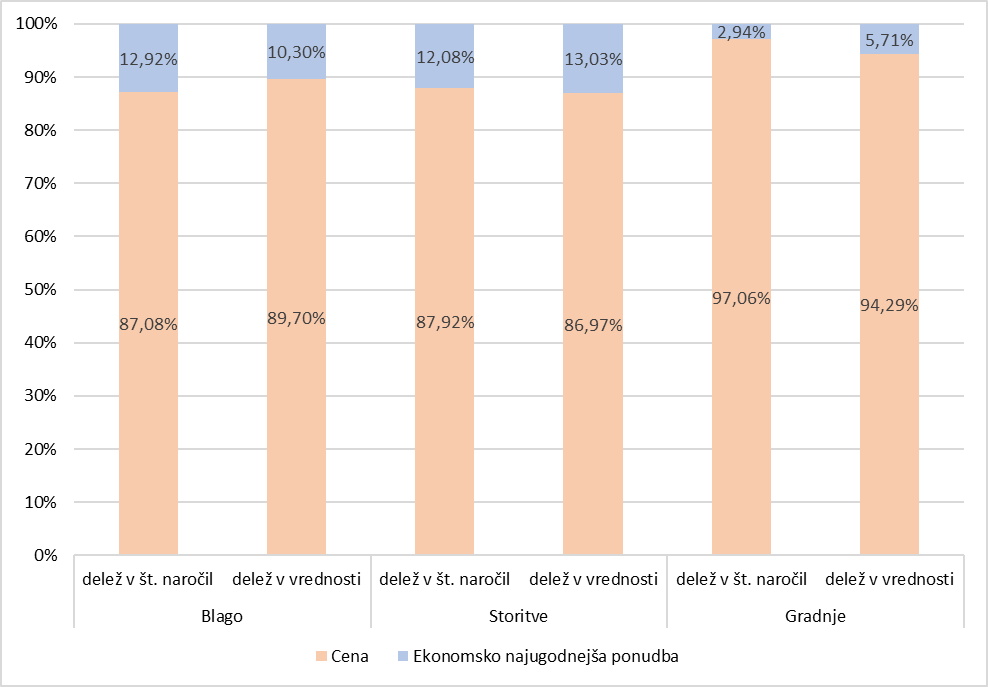 Vir: Statistični podatki o javnih naročilih, oddanih v letu 20182.7 Ponudniki in podizvajalciLeta 2018 je bilo v podizvajanje oddanih 931 javnih naročil. Največ jih je bilo oddanih v podizvajanje pri postopkih naročila male vrednosti, kjer so bili podizvajalci udeleženi v 532 javnih naročilih, njihova skupna vrednost je 62.781.017 evrov. Udeležba vseh podizvajalcev v javnih naročilih glede na vrsto izvedenega postopka je prikazana v spodnji preglednici.Preglednica 35: Udeležba podizvajalcev v posameznih postopkih oddaje javnega naročilaVir: Statistični podatki o javnih naročilih, oddanih v letu 2018Glede na področje je bilo največ javnih naročil oddanih v podizvajanje pri javnih naročilih na splošnem področju. Teh naročil je bilo 805, njihova vrednost pa znaša 373.585.714 evrov, kar je po številu 86,47 % vseh javnih naročil, ki so bila oddana v podizvajanje, po vrednosti pa 84,09 %.Preglednica 36: Udeležba podizvajalcev v javnih naročilih glede na področje naročanjaVir: Statistični podatki o javnih naročilih, oddanih v letu 20182.7.1 Uresničevanje načela konkurenčnosti in združevanje naročil v postopku Leta 2018 javni naročniki v 5207 postopkih javnega naročanja niso oblikovali naročil. Skupna vrednost teh postopkov je znašala 2.121.495.120 evrov. V 1532 postopkih s skupno vrednostjo 797.099.489 evrov je bilo vključenih več naročil. Pri tem sta bila dva postopka javnega naročanja, v katerih je bilo največ naročil v skupni vrednosti 6.437.453 evrov, razdeljena na 96 oziroma 225 naročil.V postopkih, ki niso bili razdeljeni na naročila, je bilo povprečno število prejetih ponudb 2,2. Povprečno število prejetih ponudb za naročilo je bilo največje v postopkih javnega naročanja, ki so bili razdeljeni na 6180 naročil, in sicer so naročniki prejeli tri ponudbe, najmanj prejetih ponudb pa je bilo pri postopkih, ki so bili razdeljeni na 81225 naročil, in sicer dve ponudbi. Preglednica 37: Število naročil v postopku, njihova vrednost in deleži ter povprečno število prejetih ponudbVir: Statistični podatki o javnih naročilih, oddanih v letu 2018Iz statističnih podatkov o javnih naročilih, oddanih v letu 2018, izhaja tudi, da so naročniki postopek javnega naročanja največkrat delili na več javnih naročil pri naročanju blaga, in sicer v 989 primerih oziroma pri 37,04 % naročil blaga, najmanjkrat pa pri oddaji naročil gradenj, in sicer v 146 primerih oziroma pri 8,79 % naročil gradenj.Preglednica 38: Delitev postopkov javnega naročanja na naročila po številu in vrednosti glede na predmet naročanja Vir: Statistični podatki o javnih naročilih, oddanih v letu 2018Iz spodnje preglednice je razvidno, da je v postopkih, v katerih je bilo vključenih več naročil, konkurenčnost večja.Preglednica 39: Število in deleži postopkov z eno ali več prejetimi ponudbami v postopkih z enim ali več naročili Vir: Statistični podatki o javnih naročilih, oddanih v letu 2018Naročniki so v postopkih z enim naročilom prejeli samo eno ponudbo v 2535 primerih. Naročniki so eno ponudbo za naročilo v postopku z enim naročilom največkrat prejeli v postopkih naročila male vrednosti, in sicer v dobri polovici postopkov z enim naročilom. Veliko postopkov, kjer je naročnik prejel samo eno ponudbo, je tudi v postopkih s pogajanji brez predhodne objave, kjer je takih primerov 659 oziroma 26 % teh naročil, in v odprtih postopkih, kjer je takih primerov 355 oziroma 14 % teh naročil.  Preglednica 40: Število, vrednost in deleži naročil z eno prejeto ponudbo v postopkih z enim naročilom glede na vrsto postopka Vir: Statistični podatki o javnih naročilih, oddanih v letu 2018V postopkih, v katerih je bilo vključenih več naročil, so naročniki pri 3851 naročilih prejeli samo eno ponudbo. Naročniki so eno ponudbo za naročilo v postopku z več naročili največkrat prejeli v odprtih postopkih, in sicer v dobri polovici postopkov z več naročili, in eno prejeto ponudbo za posamezno naročilo. Veliko je tudi postopkov za naročila male vrednosti, takih primerov je 1535 oziroma 39,86 % teh naročil. Preglednica 41: Število, vrednost in deleži naročil z eno prejeto ponudbo v postopkih z več naročili glede na vrsto postopka Vir: Statistični podatki o javnih naročilih, oddanih v letu 20182.7.2 Sedež ponudnikovNaročniki so leta 2018 ponudnikom s sedežem v Republiki Sloveniji oddali več kot 97 % javnih naročil. Vrednost teh naročil je 86,69 % vseh oddanih javnih naročil. Naročniki so pri tujih ponudnikih najpogosteje naročali blago. Leta 2018 je bilo tovrstnih oddanih javnih naročil 271, njihova skupna vrednost pa znaša 320.794.045 evrov. Podrobnejša razporeditev oddanih javnih naročil glede na predmet naročanja in sedež ponudnika je prikazana v spodnji preglednici.Preglednica 42: Delež uspešnosti tujih ponudnikov glede na predmet naročanjaVir: Statistični podatki o javnih naročilih, oddanih v letu 2018Leta 2018 je bilo slovenskim ponudnikom oddanih 16.459 javnih naročil, ki jih je treba objaviti na portalu javnih naročil oziroma v Uradnem listu Evropske unije, in sicer v skupni vrednosti 2.530.228.873 evrov, kar je 97,59 % vseh naročil, ki jih je treba objaviti, in 86,69 % vrednosti teh naročil. Ponudniki iz drugih držav so pridobili 406 javnih naročil v vrednosti 388.365.736 evrov, kar je po številu 2,41 % naročil, ki jih je treba objaviti, po vrednosti pa 13,31 % teh naročil. Največja razlika v deležu tujih ponudnikov po številu oddanih javnih naročil, objavljenih na portalu javnih naročil in v Uradnem listu Evropske unije, glede na delež pri javnih naročilih, objavljenih samo na portalu javnih naročil, je pri naročilih gradenj, in sicer 2,09 odstotne točke. Razlika v deležu vrednosti je največja pri naročilih blaga, kjer je delež pri številu naročil, oddanih tujim ponudnikom, večji pri naročilih, ki so bila objavljena na portalu javnih naročil in v Uradnem listu Evropske unije, in sicer za 21,08 odstotne točke.Preglednica 43: Delež uspešnosti tujih ponudnikov glede na predmet naročanja in mesto objave javnega naročilaVir: Statistični podatki o javnih naročilih, oddanih v letu 2018Graf 4 prikazuje, da so bili leta 2018 v postopkih javnih naročil po vrednosti oddanih naročil med tujimi ponudniki najuspešnejši ponudniki iz Poljske, Avstrije in Nemčije. Ponudniki iz Poljske so pridobili tri naročila v vrednosti 170.270.680 evrov, kar je po vrednosti 43,84 % vseh naročil, ki so bila leta 2018 oddana tujim ponudnikom. Po vrednosti so za ponudniki iz Poljske na drugem mestu ponudniki iz Avstrije, ki jim je bilo oddanih 60 naročil v vrednosti 53.467.576 evrov. Za avstrijskimi ponudniki so po vrednosti ponudniki iz Nemčije, tem je bilo oddanih 57 naročil v vrednosti 36.986.841 evrov. Ponudnikom iz navedenih treh držav je bila po vrednosti oddana več kot polovica vseh naročil, ki so bila oddana tujim ponudnikom. Graf 4: Delež tujih ponudnikov glede na vrednost vseh oddanih javnih naročil Vir: Statistični podatki o javnih naročilih, oddanih v letu 2018Naročniki so tujim ponudnikom oddali 406 naročil v vrednosti 388.365.736 evrov. Največ naročil so tujim ponudnikom oddali naročniki iz osrednjeslovenske regije, in sicer 179. Tujim ponudnikom so naročniki iz osrednjeslovenske regije oddali naročila v največji skupni vrednosti, in sicer za 283.532.469 evrov. V deležu števila vseh oddanih naročil tujim ponudnikom so ponudniki iz te regije oddali slabo polovico, po vrednosti pa 73,01 % vseh naročil. Preglednica 44: Uspešnost tujih ponudnikov glede na regijo naročnikaVir: Statistični podatki o javnih naročilih, oddanih v letu 20182.7.3 Lokalno naročanje Leta 2018 so naročniki slovenskim ponudnikom oddali 16.459 javnih naročil v vrednosti 2.530.228.873 evrov. Največ javnih naročil je bilo dodeljenih ponudnikom iz osrednjeslovenske regije, in sicer 9081 (v vrednosti 1.348.441.812 evrov). Preglednica 45 prikazuje delež javnih naročil, oddanih slovenskim ponudnikom, glede na regijo. Preglednica 45: Javna naročila, oddana slovenskim ponudnikom, glede na regijo ponudnikaVir: Statistični podatki o javnih naročilih, oddanih v letu 2018Slika 1 prikazuje delež javnih naročil, ki so jih naročniki iz posamezne regije oddali ponudnikom iz iste regije, in sicer glede na vrednost javnih naročil te regije, oddanih slovenskim ponudnikom. Naročila, ki jih naročniki oddajo na podlagi petega odstavka 73. člena ZJN-3 (načelo kratkih verig), niso vsebovana. Največji delež vrednosti naročil, ki so jih naročniki oddali ponudnikom iz iste regije, je pri naročnikih iz osrednjeslovenske regije, in sicer 66,6 % oziroma 896.153.345 evrov. Najmanjši delež vrednosti naročil, ki so jih naročniki oddali ponudnikom iz iste regije, je pri naročnikih iz primorsko-notranjske regije, in sicer 14,46 % oziroma 2.867.232 evrov. Slika 1: Ozemeljska porazdelitev javnih naročil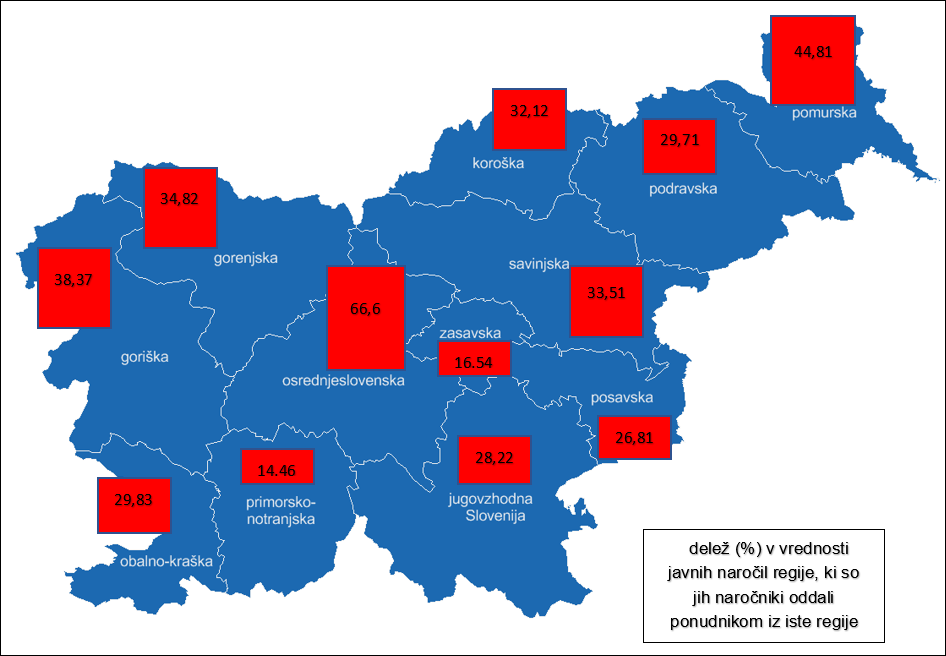 Vir: Statistični podatki o javnih naročilih, oddanih v letu 20182.7.4 Velikost ponudnikovPodatki iz Poslovnega registra Slovenije, ki jih obdeluje Agencija Republike Slovenije za javnopravne evidence in storitve (AJPES), o velikosti posameznih ponudnikov, ki so jim bila v letu 2018 dodeljena javna naročila, in podatki, ki so jih naročniki oddali na portalu javnih naročil, kažejo razpršenost oziroma porazdelitev javnih naročil glede na velikost slovenskih ponudnikov (na mikro, majhne, srednje in velike družbe ter majhne, srednje in velike podjetnike).V deležu oddanih javnih naročil glede na vrednost imajo velike enote največji delež, in sicer ta znaša 35,33 %, dodeljenih pa jim je bilo 4086 javnih naročil v vrednosti 893.901.340 evrov. Največji delež v številu oddanih naročil imajo majhne enote, in sicer 34,86 %. Porazdelitev oddanih naročil v letu 2018 glede na velikost slovenskih ponudnikov, njihov delež v številu oddanih naročil in njihovo vrednost so prikazani v spodnji preglednici.Preglednica 46: Porazdelitev oddanih javnih naročil glede na velikost slovenskih ponudnikov, delež v številu oddanih istovrstnih naročil in delež v pogodbenih vrednostih glede na predmet naročanjaVir: Statistični podatki o javnih naročilih, oddanih v letu 20182.7.5 Izločanje ponudnikov Naročniki so v skladu z javnonaročniško zakonodajo iz postopka javnega naročanja pri 25 javnih naročilih izločili 34 ponudnikov, ker so bili ti ali njihovi zakoniti zastopniki pravnomočno obsojeni za kazniva dejanja. Največ gospodarskih subjektov je bilo izločenih pri izvedbi odprtih postopkov za naročanje blaga na splošnem področju, kjer je bil pri osmih naročilih izločen po en ponudnik. Preglednica 47: Ponudniki, izločeni zaradi pravnomočne kazenske obsodbe, glede na področje, predmet in vrsto postopkaVir: Statistični podatki o javnih naročilih, oddanih v letu 20182.7.6 PodizvajalciLeta 2018 je bilo v podizvajanje oddanih 931 javnih naročil. Podizvajalci so bili udeleženi v konkurenčnih postopkih s pogajanji, v odprtih postopkih, omejenih postopkih, postopkih naročil male vrednosti, postopkih s pogajanji brez predhodne objave, v postopkih s pogajanji po predhodni objavi in v postopku zbiranja ponudb po predhodni objavi.Preglednica 48: Udeležba podizvajalcev pri posameznih javnih naročilihVir: Statistični podatki o javnih naročilih, oddanih v letu 2018Podizvajalci so bili največkrat vključeni v ponudbe, ki so jih izbrani ponudniki oddali na podlagi izvedenega postopka naročila male vrednosti, in sicer v 532 naročilih s skupno vrednostjo 62.781.017 evrov, glede na vrednost pa v ponudbe, oddane na podlagi izvedenega odprtega postopka, in sicer v 304 naročilih z vrednostjo 261.642.592 evrov.Preglednica 49: Udeležba podizvajalcev v številu javnih naročil, njihovi vrednosti in deležu glede na vrsto postopka Vir: Statistični podatki o javnih naročilih, oddanih v letu 2018Glede na področje je bilo največ naročil oddanih v podizvajanje v javnih naročilih na splošnem področju, in sicer 805 v vrednosti 373.585.714 evrov. Preglednica 50: Udeležba podizvajalcev v številu javnih naročil, njihovi vrednosti in deležu glede na področje naročanjaVir: Statistični podatki o javnih naročilih, oddanih v letu 20182.8 Največji naročniki, najuspešnejši ponudniki in največja naročila2.8.1 Naročniki z največjo vrednostjo oddanih naročil v letu 2018Leta 2018 so največ sredstev za blago, storitve oziroma gradnje namenili Direkcija Republike Slovenije za infrastrukturo, Slovenske železnice  Potniški promet, d. o. o., in Družba za avtoceste v Republiki Sloveniji, d. d.Preglednica 51: Petnajst naročnikov z največjo vrednostjo oddanih naročil v letu 2018Vir: Statistični podatki o javnih naročilih, oddanih v letu 20182.8.2 Ponudniki z največjo vrednostjo oddanih naročil v letu 2018Leta 2018 je bilo devet ponudnikov, ki so po vrednosti pridobili največ javnih naročil iz Slovenije, en ponudnik pa je bil tuj. Preglednica 52: Deset ponudnikov s skupno največjo vrednostjo dodeljenih naročil v letu 2018Vir: Statistični podatki o javnih naročilih, oddanih v letu 20182.8.3 Največja oddana naročila v letu 2018Iz statističnih podatkov izhaja, da 15 največjih javnih naročil v letu 2018 po vrednosti obsega skoraj petino (15,55 %) vseh javnih naročil, ki so jih naročniki objavili na portalu javnih naročil in v Uradnem listu Evropske unije. Devet javnih naročil je bilo oddanih na splošnem, pet na infrastrukturnem in eno javno naročilo na obrambnem področju. Prevladovalo je naročanje blaga (osem javnih naročil), preostala naročila so bila naročila storitev in gradnje. Preglednica 53: Petnajst največjih naročil v letu 2018Vir: Statistični podatki o javnih naročilih, oddanih v letu 20182.9 Naročila, (so)financirana s sredstvi Evropske unije Leta 2018 sta bili oddani 902 naročili, ki sta bila (so)financirani s sredstvi Evropske unije iz različnih skladov in programov. Vrednost oddanih naročil je bila 354.663.683 evrov.Največ javnih naročil po številu in vrednosti so oddale samoupravne lokalne skupnosti, in sicer 323 naročil v skupni vrednosti 104.372.633 evrov. V spodnji preglednici so razvidni podatki o številu, vrednosti oddanih javnih naročil, (so)financiranih s sredstvi Evropske unije, in njihovi deleži v vrednosti vseh oddanih javnih naročil v okviru posamezne kategorije naročnika.Preglednica 54: Število javnih naročil, (so)financiranih s sredstvi Evropske unije, njihova vrednost in delež v vrednosti vseh javnih naročil v okviru posamezne kategorije naročnikaVir: Statistični podatki o javnih naročilih, oddanih v letu 2018Med naročili, (so)financiranimi s sredstvi Evropske unije, so naročniki vrednostno oddali največ javnih naročil gradenj, in sicer 235 v vrednosti 202.765.725 evrov, in 352 javnih naročil blaga v vrednosti 78.077.717 evrov. Vrednostno najmanj je bilo javnih naročil storitev, saj so naročniki oddali 315 naročil s pogodbeno vrednostjo 73.820.241 evrov.Preglednica 55: Javna naročila, (so)financirana s sredstvi Evropske unije, po predmetu naročanjaVir: Statistični podatki o javnih naročilih, oddanih v letu 2018Največjo vrednost naročil so naročniki oddali z uporabo odprtega postopka, in sicer 321 naročil v vrednosti 240.770.500 evrov, kar je 67,89 % vrednosti naročil, (so)financiranih s sredstvi Evropske unije.Preglednica 56: Javna naročila, (so)financirana s sredstvi Evropske unije, po vrsti postopkaVir: Statistični podatki o javnih naročilih, oddanih v letu 2018Leta 2018 so bile pogodbene vrednosti pri javnih naročilih, (so)financiranih s sredstvi Evropske unije, višje, kar je bilo pričakovano glede na novo finančno obdobje. Leta 2016 se je namreč nadaljeval trend upadanja pogodbene vrednosti javnih naročil, (so)financiranih s sredstvi Evropske unije, ki se je začel leta 2014. Glede na vrednost oddanih javnih naročil, (so)financiranih s sredstvi Evropske unije v posameznem letu, je mogoče sklepati, da so naročniki v letih 2012, 2013 in 2014 oddali javna naročila v večji vrednosti, ker se je leta 2015 končeval večletni finančni okvir Evropske unije in je bilo treba vse postopke oddaje javnih naročil izvesti pravočasno, da so bili projekti pravočasno končani in naročniki upravičeni do črpanja evropskih sredstev. Preglednica 57: Javna naročila, (so)financirana s sredstvi Evropske unije, v letih 2012, 2013, 2014, 2015, 2016, 2017 in 2018Vir: Statistični podatki o javnih naročilih, oddanih v letih 201220182.10 Zeleno in družbeno odgovorno javno naročanje2.10.1 Zeleno javno naročanjeZeleno javno naročanje je naročanje, pri katerem naročnik po ZJN-3 naroča blago, storitve ali gradnje, ki imajo v primerjavi z običajnim blagom, storitvami in gradnjami v celotnem obdobju njihovega trajanja manjši vpliv na okolje in enako ali boljšo funkcionalnost. Uredba o zelenem javnem naročanju (Uradni list RS, št. 51/17; Uredba o ZeJN) določa 20 predmetov zelenega javnega naročanja, pri katerih je zeleno javno naročanje obvezno. Uredba o ZeJN določa cilje za posamezne predmete pri vsakokratni oddaji naročila, ki jih morajo naročniki izpolniti ob oddaji posameznega zelenega javnega naročila. Okoljske zahteve lahko naročniki v postopek javnega naročila vključijo na več načinov, kot tehnične specifikacije, kot razlog za izključitev, kot pogoj za sodelovanje, merilo za oddajo javnega naročila ali posebno pogodbeno določilo. Naročniki pri posameznem naročilu lahko okoljske zahteve vključijo na navedeni način ali več navedenih načinov.Leta 2018 so naročniki oddali 16.865 naročil v vrednosti 2.918.594.609 evrov. Najmanj en okoljski vidik so vključili v 5771 naročilih, kar pomeni 34,22 % vseh oddanih naročil v tem letu. Vrednost teh naročil je 559.393.716 evrov, kar pomeni 19,17-odstotni delež. Med temi je bilo oddanih 4539 naročil, za katere okoljske zahteve določa Uredba o ZeJN, v vrednosti 295.152.677 evrov. Delež teh pomeni 26,91 % v številu in 10,11 % v vrednosti vseh oddanih naročil v letu 2018. V preostalih 1232 naročilih v vrednosti 264.241.039 evrov so naročniki okoljski vidik upoštevali prostovoljno, kar je 7,31 % vseh naročil in 9,05 % vrednosti vseh oddanih naročil v letu 2018.Iz statističnih podatkov izhaja, da naročniki v 2272 naročilih v vrednosti 389.173.174 evrov, kjer predmet naročanja predstavlja vsaj enega izmed predmetov zelenega javnega naročanja, niso vključili nobenega okoljskega vidika. Največji delež zelenih naročil v vseh naročilih glede na področje je na splošnem področju, kjer so zelena naročila dobra tretjina vseh oddanih naročil na tem področju. Prav tako je na splošnem področju največji delež zelenih naročil po vrednosti vseh naročil glede na področje.Preglednica 58: Število in vrednosti ter deleži zelenih naročil glede na področje naročanjaVir: Statistični podatki o javnih naročilih, oddanih v letu 2018Glede na predmet naročanja je največji delež zelenih naročil po številu pri naročilih blaga, po vrednosti pa pri naročilih gradenj, kar prikazuje spodnja preglednica.Preglednica 59: Število in vrednosti ter deleži zelenih naročil glede na predmet naročanjaVir: Statistični podatki o javnih naročilih, oddanih v letu 2018Leta 2018 so naročniki okoljske zahteve najpogosteje vključevali med tehnične specifikacije, in sicer pri 3800 naročilih, kar pomeni, da so bile te zahteve vključene v slabi dve tretjini naročil. Okoljske vidike so pri merilih za oddajo javnega naročila naročniki upoštevali v 2089 naročilih, kar pomeni, da so bile te zahteve vključene v dobri tretjini vseh zelenih naročil.Pri 118 naročilih so naročniki okoljske zahteve vključili med tehnične specifikacije, merila za izbiro, pogoje za ugotavljanje sposobnosti in pogodbena določila. Preglednica 60: Način vključitve okoljskih zahtev pri javnih naročilih, oddanih v letu 2018 Vir: Statistični podatki o javnih naročilih, oddanih v letu 2018Največ naročil, pri katerih je bil upoštevan okoljski vidik, so oddali javni zavodi, in sicer 4433 naročil v vrednosti 178.025.170 evrov, samoupravne lokalne skupnosti s 541 naročili v vrednosti 194.632.587 evrov in drugi naročniki (osebe javnega prava, javna podjetja, subjekt s posebnimi infrastrukturnimi pravicami) s 436 naročili v vrednosti 128.647.958 evrov. Organi Republike Slovenije so oddali 306 zelenih naročil v vrednosti 51.774.693 evrov.Leta 2018 je največ naročnikov, ki so oddali vsaj eno naročilo z vključenimi okoljskimi vidiki, iz skupine javni zavodi, in sicer 415. V tej skupini je tudi 147 naročnikov, ki so oddali vsaj eno naročilo, vendar v nobenem niso bili upoštevani okoljski vidiki. Preglednica 61: Število naročnikov z oddanimi naročili z upoštevanimi okoljskimi vidiki glede na kategorijo naročnikaVir: Statistični podatki o javnih naročilih, oddanih v letu 20182.10.2 Družbeno odgovorno javno naročanje Leta 2018 je bilo oddanih 2518 naročil v vrednosti 524.141.882 evrov, v katerih so bili upoštevani socialni vidiki oziroma zahteve. Delež teh je 14,93 % v številu vseh naročil in 17,96 % v vrednosti vseh naročil v letu 2018.Javni zavodi so oddali največ tovrstnih naročil, in sicer 1690 v vrednosti 94.906.867 evrov. Po vrednosti so največ naročil oddali drugi naročniki (osebe javnega prava, javna podjetja, subjekt s posebnimi infrastrukturnimi pravicami), in sicer 411 naročil v vrednosti 323.929.677 evrov. Delež števila naročil in pogodbene vrednosti glede na kategorijo naročnika je prikazan v spodnji preglednici.     Preglednica 62: Število in vrednosti ter deleži naročil z upoštevanimi socialnimi vidiki glede na kategorijo naročnikaVir: Statistični podatki o javnih naročilih, oddanih v letu 2018Iz statističnih podatkov izhaja, da so naročniki socialne vidike upoštevali pri 2281 naročilih na splošnem področju v vrednosti 412.084.800 evrov in pri 237 naročilih na infrastrukturnem področju v vrednosti 112.057.082 evrov.Preglednica 63: Število in vrednosti ter deleži naročil z upoštevanimi socialnimi vidiki glede na področje naročanja¸Vir: Statistični podatki o javnih naročilih, oddanih v letu 2018Naročniki so socialne vidike upoštevali pri razlogih za izključitev, specifikacijah, merilih, pogodbi in pogojih za priznanje sposobnosti oziroma na drug način. Pri posameznem naročilu so lahko socialne vidike upoštevali na en način ali več načinov. Največkrat so jih upoštevali v pogodbenih določilih iz obligacijskega razmerja, in sicer pri 1583 naročilih. Preglednica 64: Število in vrednost glede na način upoštevanja socialnih vidikovVir: Statistični podatki o javnih naročilih, oddanih v letu 2018Med naročili, v katerih so bili leta 2018 upoštevani socialni vidiki, so naročniki najpogosteje uporabili postopek naročila male vrednosti, in sicer v 1244 naročilih v vrednosti 66.955.630 evrov. Preglednica 65: Vrste postopkov, v katerih so bili upoštevani socialni vidikiVir: Statistični podatki o javnih naročilih, oddanih v letu 20182.11 Evidenčna naročilaPodatke o evidenčnih naročilih v letu 2018 je sporočilo 1983 naročnikov. Skupno število evidenčnih naročil v letu 2018 je bilo 1.052.365 v vrednosti 1.007.513.578 evrov. V primerjavi z letom 2018 se je povečalo število evidenčnih naročil za dober odstotek, skupna vrednost evidenčnih naročil se je povečala za dobre tri odstotne točke, povprečna vrednost evidenčnega naročila pa za slabi dve odstotni točki.Preglednica 66: Vrednost, število in povprečna vrednost evidenčnih naročil v letih 2014, 2015, 2016, 2017 in 2018Vir: Statistični podatki o javnih naročilih, oddanih v letih 2014, 2015, 2016, 2017 in 2018Iz preglednice 67 izhaja, da so naročniki po številu in vrednosti največ evidenčnih naročil oddali na splošnem in najmanj na obrambnem področju.Preglednica 67: Vrednost, število in deleži evidenčnih naročil po področjih naročanjaVir: Statistični podatki o javnih naročilih, oddanih v letu 2018Glede na predmet naročanja slaba polovica naročil blaga znaša dobro tretjino vrednosti vseh evidenčnih naročil. Preglednica 68: Vrednost, število in deleži evidenčnih naročil po predmetu naročanjaVir: Statistični podatki o javnih naročilih, oddanih v letu 2018Leta 2018 so po vrednosti največ evidenčnih naročil oddali: Univerzitetni klinični center Ljubljana (54.095 naročil v vrednosti 73.154.778 evrov), Nuklearna elektrarna Krško, d. o. o. (2.045 naročil v vrednosti 14.339.930 evrov), Direkcija RS za infrastrukturo (958 naročil v vrednosti 10.975.107 evrov), Mestna občina Ljubljana (3.657 naročil v vrednosti 10.403.525 evrov) in Univerza v Ljubljani, Medicinska fakulteta (12.243 naročil v vrednosti 10.002.010 evrov). 2.12 Javni natečajiLeta 2018 so naročniki izvedli enajst javnih natečajev. Pet so jih izvedli organi samoupravnih lokalnih skupnosti, javni zavodi in javni skladi so izvedli vsak po dva javna natečaja, organi RS in druge osebe javnega prava po JN zakonodaji pa vsak po enega. Predmet javnega natečaja so bile v vseh enajstih primerih arhitekturne, gradbene, inženirske in inšpekcijske storitve.Izhodišča in pravne podlageMinistrstvo za javno upravo v skladu z ZJN-3 in ZJNPOV pripravi statistično poročilo, in sicer na podlagi podatkov o oddanih javnih naročilih v preteklem letu, ki se zajemajo neposredno iz obvestil o oddaji naročil, objavljenih na portalu javnih naročil oziroma sporočenih Ministrstvu za javno upravo s posebno aplikacijo na portalu javnih naročil. Tako Ministrstvo za javno upravo spremlja stanje na področju javnega naročanja ter na podlagi analize pripravlja sistemske in zakonodajne spremembe tega področja. Statistična analiza o javnih naročilih je pomemben vir informacij o poslovanju posameznih naročnikov, javnonaročniških trendih in pomanjkljivostih, ki nastanejo zaradi morebitne podnormiranosti, prenormiranosti ali neprimerno urejene zakonodaje oziroma neprimerne prakse. Statistično poročilo temelji na analizi podatkov, ki so bili zajeti neposredno iz obvestil o oddaji naročil, objavljenih na portalu javnih naročil oziroma sporočenih Ministrstvu za javno upravo z uporabo posebne aplikacije na portalu javnih naročil. Skupino obveznih statističnih podatkov določata Pravilnik o vrstah in načinu zbiranja podatkov za letno statistično poročilo o oddanih javnih naročilih (Uradni list RS, št. 39/16) in Pravilnik o vrstah podatkov o oddanih javnih naročilih v preteklem letu na podlagi Zakona o javnem naročanju na področju obrambe in varnosti ter načinu njihovega zbiranja (Uradni list RS, št. 57/13, 3/15 in 71/16).Glede na navedeno to poročilo zajema naročila, oddana v skladu z ZJN-3 in ZJNPOV.  V primerjavi s preteklimi letnimi poročili o oddanih javnih naročilih je od leta 2016 pri pripravi poročil uporabljenih nekaj drugačnih izhodišč, ki so izpostavljena v nadaljevanju. Zato določeni podatki in izračuni niso primerljivi s podatki iz prejšnjih let, vključno s poročilom iz leta 2015.V tem poročilu so zajeta vsa javna naročila, ki so bila glede na navedbe naročnikov oddana leta 2018. Pri tem so bila v poročilo o javnih naročilih, oddanih v letu 2018, vključena vsa naročila, oddana v postopku javnega naročanja, če je bilo naročilo (sklop postopka) najpozneje oddano leta 2018, in sicer ne glede na datum objave obvestila o oddaji naročila.  V poročilu se izraz postopek javnega naročanja uporablja za postopek, ki ga je naročnik izvedel v skladu z zakonom, izraz naročilo pa se uporablja za sklop postopka. Če je bil v postopku oblikovan le en sklop, se šteje, da je bilo z njim oddano eno naročilo; če je bilo v postopku oblikovanih več sklopov, se šteje, da je bilo v njem oddanih toliko naročil, kolikor je bilo sklopov, in sicer ne glede na to, ali je bilo več sklopov oddanih istemu ponudniku. Javni natečaji in posamezna naročila, oddana na podlagi sklenjenih okvirnih sporazumov, so v poročilu prikazani v samostojnih poglavjih, v drugih poglavjih pa niso vključeni v analizo. V poročilu so navedeni tudi postopki, ki niso obravnavani glede na zakon, v skladu s katerim so bili oddani oziroma izvedeni, temveč glede na področje javnega naročanja, in sicer se kot:naročila na splošnem področju štejejo naročila, oddana v skladu z določili ZJN-3 za naročila na splošnem področju;naročila na infrastrukturnem področju štejejo naročila, oddana v skladu z določili ZJN-3 za naročila na infrastrukturnem področju;naročila na obrambnem področju štejejo naročila, oddana v skladu z določili ZJNPOV.Pri izračunu deleža javnih naročil v BDP in odhodkih proračuna so upoštevana evidenčna naročila in tista, za katera je bilo obvestilo o oddaji naročila objavljeno na portalu javnih naročil (tudi naročila, ki se nanašajo na sklenitev okvirnega sporazuma), z izjemo javnih natečajev in posameznih naročil, oddanih na podlagi sklenjenih okvirnih sporazumov. V poročilih o oddanih javnih naročilih do leta 2015 so bila pri izračunu upoštevana evidenčna naročila, tista, za katera je bilo na portalu javnih naročil objavljeno obvestilo o oddaji naročila ali obvestilo o oddaji posameznih naročil na podlagi okvirnega sporazuma, pri čemer naročila, ki se nanašajo na sklenitev okvirnega sporazuma, niso bila vključena. Naročila, upoštevana v izračunu, so spremenjena zaradi spremenjenega zajema podatkov v obvestilih o oddaji javnih naročil, ki jih naročniki objavljajo na portalu javnih naročil, nova izhodišča pa zagotavljajo primernejši prikaz obsega javnega naročanjaV poročilu uporabljeni izraz neprednostne storitve zajema socialne in druge posebne storitve, ki jih ureja ZJN-3.V tem poročilu se za javna naročila pod državno mejno vrednostjo, tj. za naročila, za oddajo katerih naročniku zaradi njihove nizke vrednosti ni treba izvesti postopka javnega naročanja po zakonu, uporablja izraz evidenčna naročila. To so naročila, ki so bila oddana na podlagi ZJN-3 in katerih vrednost je nižja od:a)     na splošnem področju:20.000 evrov za javno naročilo blaga ali storitev ali projektni natečaj;40.000 evrov za javno naročilo gradenj;750.000 evrov za javno naročilo storitev, ki jih določata priloga XIV Direktive 2014/24/EU in priloga XVII Direktive 2014/25/EU (v nadaljnjem besedilu: socialne in druge posebne storitve), razen storitev, ki so zajete s kodo CPV 79713000-5;b)     na infrastrukturnem področju:–  50.000 evrov za javno naročilo blaga ali storitev ali projektni natečaj;– 100.000 evrov za javno naročilo gradenj;– 1.000.000 evrov za javno naročilo socialnih in drugih posebnih storitev, razen storitev, ki so zajete s kodo CPV 79713000-5;ter naročila, ki so bila oddana na podlagi ZJNPOV in katerih vrednost je nižja od:– 40.000 evrov pri naročanju blaga ali storitev,– 80.000 evrov pri naročanju gradenj.Pri tem ne glede na navedene vrednosti kot evidenčna naročila štejejo tudi naročila, oddana po tako imenovanem načelu kratkih verig.Vse denarne vrednosti, navedene v poročilu, so vrednosti brez davka na dodano vrednost (DDV) v evrih, razen denarnih vrednosti v točkah 2.1.1 in 2.1.2, kjer je bila pri izračunu deleža javnih naročil v BDP in proračunu ter v odhodkih proračuna upoštevana tudi povprečna vrednost DDV, ki jo izračunava Statistični urad Republike Slovenije.V tem poročilu so naročniki razvrščeni v osem skupin:organi RS, kar vključuje centralizirano in decentralizirano raven (tj. tudi upravne enote), samoupravne lokalne skupnosti,javni skladi,javne agencije,javni zavodi,javni gospodarski zavodi,drugi naročniki, kar zajema osebe javnega prava, ki niso vključene v točke od 3 do 6, javna podjetja na infrastrukturnem področju, subjekte, ki so jim bile na infrastrukturnem področju netransparentno in nekonkurenčno podeljene posebne ali izključne pravice,razni subjekti, kar zajema gospodarske subjekte, ki so pravila javnega naročanja upoštevali v okviru določenega projekta, ker je bil ta (so)financiran z javnimi sredstvi, bodisi Republike Slovenije bodisi Evropske unije.Analiza podatkov o naročnikih in ponudnikih temelji na davčni in matični številki posameznega subjekta.PrilogePreglednica 69: Javna naročila glede na področje naročanja in vrsto postopkaPreglednica 70: Javna naročila glede na področje, vrsto postopka in predmet naročanjaPriloga 71: Javna naročila glede na kategorijo naročnika in predmet naročanjaPriloga 72: Javna naročila glede na predmet naročanja in vrsto postopkaPreglednica 73: Evidenčna naročila v letu 2018Preglednica 74: Naročila, objavljena samo na portalu javnih naročil glede na področje in predmet naročanjaPreglednica 75: Naročila, objavljena samo na portalu javnih naročil glede na področje in vrsto postopka Preglednica 76: Naročila, objavljena na portalu javnih naročil in v Uradnem listu Evropske unije glede na področje in predmet naročanjaPreglednica 77: Naročila, objavljena na portalu javnih naročil in v Uradnem listu Evropske unije glede na področje in vrsto postopka Preglednica 78: Socialne in druge posebne storitve glede na kategorije storitvePreglednica 79: Socialne in druge posebne storitve glede na poreklo ponudnika in kategorije storitve Preglednica 80: Izvedeni postopki za sklenitev okvirnega sporazuma glede na področje in predmet naročanjaPreglednica 81: Izvedeni postopki za sklenitev okvirnega sporazuma glede na področje in vrsto postopkaPreglednica 82: Izvedeni postopki za sklenitev okvirnega sporazuma glede na kategorijo naročnika in vrsto pogodbePreglednica 83: Postopki za sklenitev okvirnega sporazuma glede na predmet naročanja po Enotnem besednjaku javnih naročil (CPV)Preglednica 84: Javna naročila na splošnem področju, glede na predmet naročanja po Enotnem besednjaku javnih naročil (CPV) Preglednica 85: Javna naročila na infrastrukturnem področju, glede na predmet naročanja po Enotnem besednjaku javnih naročil (CPV)Preglednica 86: Javna naročila na obrambnem področju, glede na predmet naročanja po Enotnem besednjaku javnih naročil (CPV)Preglednica 87: Trije največji predmeti javnega naročanja glede na vrednost po Enotnem besednjaku javnih naročil (CPV) za posamezno kategorijo naročnikaPreglednica 88: Trije najpogostejši predmeti javnega naročanja po Enotnem besednjaku javnih naročil (CPV) za posamezno kategorijo naročnikaPreglednica 89: Javna naročila, objavljena samo na portalu javnih naročil, glede na predmet naročanja po Enotnem besednjaku javnih naročil (CPV)Preglednica 90: Javna naročila, objavljena na portalu javnih naročil in v Uradnem listu Evropske unije, glede na predmet naročanja po Enotnem besednjaku javnih naročil (CPV)Preglednica 91: Javna naročila glede na predmet naročanja in merila za izborPreglednica 92: Javna naročila glede na področje naročanja in merila za izborPreglednica 93: Javna naročila glede na vrsto postopka in merila za izborPreglednica 94: Javna naročila proračunskih uporabnikov glede na predmet naročanjaPreglednica 95: Javna naročila proračunskih uporabnikov, ki so bila objavljena na portalu javnih naročil oziroma v Uradnem listu EU Preglednica 96: Javna naročila, sofinancirana s sredstvi EU glede na predmet naročanja in vrsto postopkaPreglednica 97: Javna naročila, sofinancirana s sredstvi EU glede na področje, mesto objave in vrsto postopkaPreglednica 98: Javna naročila glede na mesto objave in sedež ponudnika Preglednica 99: Javna naročila glede na predmet naročanja in sedež ponudnikaPreglednica 100: Oddani sklopi glede na sedež ponudnikaPreglednica 101: Javna naročila, oddana slovenskim ponudnikom, glede na regijo naročnika in regijo ponudnikaPreglednica 102: Javna naročila, oddana slovenskim ponudnikom, glede na velikost ponudnika Preglednica 103: Javna naročila, oddana slovenskim ponudnikom, glede na regijo naročnika in velikost ponudnikaPreglednica 104: Javna naročila, pri oddaji katerih so bili upoštevani socialni vidiki glede na način upoštevanja teh vidikovPreglednica 105: Naročniki glede na kategorijo pri javnih naročilih, v katerih so bili upoštevani okoljski vidikiPreglednica 106: Število in vrednosti ter deleži zelenih naročilPreglednica 107: Število in vrednosti ter deleži zelenih naročil glede na področje naročanjaPreglednica 108: Število in vrednosti ter deleži zelenih naročil glede na predmet naročanjaPreglednica 109: Število in vrednosti ter deleži zelenih naročil glede na oddelek CPVPreglednica 110: Število in vrednosti ter deleži zelenih naročil glede na predmete zelenega javnega naročanjaPreglednica 111: Število in vrednosti ter deleži zelenih naročil glede na vrste postopkovPreglednica 112: Število in vrednosti ter deleži zelenih naročil glede na način vključevanja okoljskih vidikovPreglednica 113: Javna naročila, pri oddaji katerih so bili upoštevani okoljski vidiki glede na način upoštevanja teh vidikovPreglednica 114: Število naročnikov glede na kategorijo naročnikaPreglednica 115: Število in vrednosti ter deleži zelenih naročil glede na predmet naročanja in sedež ponudnikaPreglednica 116: Število ponudnikov, ki jim je bilo oddano vsaj eno zeleno naročilo, razčlenjeno glede na vrsto predmeta in poreklo ponudnikaPreglednica 117: Število ponudnikov, ki jim je bilo oddano vsaj eno zeleno naročilo, razčlenjeno glede na vrsto predmeta in velikost ponudnikaPreglednica 118: Seznam naročnikov, ki so v letu 2018 oddali javna naročila, izvedli postopek javnega naročanja za sklenitev okvirnega sporazuma ali oddajali posamezna naročila na podlagi sklenjenega okvirnega sporazumaStatistično poročilo o javnih naročilih, oddanih v letu 2018Upoštevano pri izračunu deleža Št. postopkovPogodbena vrednostObjavljena naročila na portalu javnih naročil oziroma v Uradnem listu Evropske unije6.7392.918.594.609Evidenčna naročila 1.052.3651.007.513.578Neprednostne storitve21.337.885Skupaj1.059.1063.927.446.072Skupaj s tehtano povprečno stopnjo DDV Skupaj s tehtano povprečno stopnjo DDV 4.605.323.264Predmet Št. postopkovŠt. naročilPogodbena vrednostDelež v št. postopkovDelež v št. naročilDelež v vrednostiBlago2.67010.9671.197.625.99639,62 %65,03 %41,03 %Storitve2.4083.890763.942.08235,73 %23,07 %26,17 %Gradnje1.6612.008957.026.53124,65 %11,91 %32,79 %Skupaj6.73916.8652.918.594.609100,00 %100,00 %100,00 %PodročjeŠt. postopkovŠt. naročilPogodbena vrednostDelež v št. postopkovDelež v št. naročilDelež v vrednostiSplošno5.72315.2032.263.207.64584,92 %90,15 %77,54 %Infrastrukturno9521.579589.350.29214,13 %9,36 %20,19 %Obrambno648366.036.6720,95 %0,49 %2,26 %Skupaj6.73916.8652.918.594.609100,00 %100,00 %100,00 %Predmet Št. naročilPogodbena vrednostDelež v št. naročilDelež v vrednostiBlago4.447165.468.57150,35 %17,00 %Storitve2.464159.616.92627,90 %16,40 %Gradnje1.921648.388.73621,75 %66,61 %Skupaj8.832973.474.233100,00 %100,00 %PodročjeŠt. naročilPogodbena vrednostDelež v št. naročilDelež v vrednostiSplošno7.704808.397.41087,23 %83,04 %Infrastrukturno1.094158.580.89212,39 %16,29 %Obrambno346.495.9310,38 %0,67 %Skupaj8.832973.474.233100,00 %100,00 %PodročjePredmet Št. naročilPogodbena vrednostDelež v št. naročil na vseh področjihDelež v vrednosti na vseh področjihDelež v št. naročil na istem področjuDelež v vrednosti na istem področjuSplošnoBlago6.212781.547.69077,33 %40,18 %82,84 %53,72 %SplošnoStoritve1.221400.461.26415,20 %20,59 %16,28 %27,53 %SplošnoGradnje66272.801.2810,82 %14,02 %0,88 %18,75 %SplošnoSkupaj7.4991.454.810.23593,35 %74,79 %100,00 %100,00 %InfrastrukturnoBlago287207.340.2603,57 %10,66 %59,18 %48,13 %InfrastrukturnoStoritve178189.265.0782,22 %9,73 %36,70 %43,94 %InfrastrukturnoGradnje2034.164.0620,25 %1,76 %4,12 %7,93 %InfrastrukturnoSkupaj485430.769.4006,04 %22,15 %100,00 %100,00 %ObrambnoBlago2143.269.4750,26 %2,22 %42,86 %72,67 %ObrambnoStoritve2714.598.8140,34 %0,75 %55,10 %24,52 %ObrambnoGradnje11.672.4520,01 %0,09 %2,04 %2,81 %ObrambnoSkupaj4959.540.7410,61 %3,06 %100,00 %100,00 %SkupajSkupaj8.0331.945.120.376100,00 %100,00 %Vrsta postopkaŠt. postopkovŠt. naročilPogodbena vrednostDelež v št. postopkovDelež v št. naročilDelež v vrednostiKonkurenčni dialog5612.673.6090,07 %0,04 %0,43 %Konkurenčni postopek s pogajanji111141134.315.0681,65 %0,84 %4,60 %Odprti postopek1.6088.2661.777.121.14823,86 %49,01 %60,89 %Omejeni postopek154620.084.8820,22 %0,27 %0,69 %Postopek naročila male vrednosti4.1397.343455.786.13161,42 %43,54 %15,62 %Postopek s pogajanji brez predhodne objave742828309.230.88611,01 %4,91 %10,60 %Postopek s pogajanji po predhodni objavi106222207.757.0631,57 %1,32 %7,12 %Postopek zbiranja ponudb po predhodni objavi13131.625.8220,19 %0,08 %0,06 %Skupaj6.73916.8652.918.594.609100,00 %100,00 %100,00 %Objava v UL EUVrsta postopkaŠt. naročilPogodbena vrednostDelež v št. vseh naročilDelež v vrednosti vseh naročilDAKonkurenčni dialog512.649.6590,03 %0,43 %DAKonkurenčni postopek s pogajanji3639.575.0130,21 %1,36 %DAOdprti postopek7.5041.445.983.30444,49 %49,54 %DAOmejeni postopek3411.136.8400,20 %0,38 %DAPostopek s pogajanji brez predhodne objave243235.303.3891,44 %8,06 %DAPostopek s pogajanji po predhodni objavi211200.472.1711,25 %6,87 %DASkupaj8.0331.945.120.37647,63 %66,65 %NEKonkurenčni dialog123.9500,01 %0,00 %NEKonkurenčni postopek s pogajanji10594.740.0550,62 %3,25 %NEOdprti postopek762331.137.8444,52 %11,35 %NEOmejeni postopek128.948.0420,07 %0,31 %NEPostopek naročila male vrednosti7.343455.786.13143,54 %15,62 %NEPostopek s pogajanji brez predhodne objave58573.927.4973,47 %2,53 %NEPostopek s pogajanji po predhodni objavi117.284.8920,07 %0,25 %NEPostopek zbiranja ponudb po predhodni objavi131.625.8220,08 %0,06 %NESkupaj8.832973.474.23352,37 %33,35 %SkupajSkupaj16.8652.918.594.609100,00 %100,00 %Objava v UL EUObveznost objave v UL EUVrsta postopkaŠt. naročilPogodbena vrednostDelež v št. vseh istovrstnih naročilDelež v vrednosti vseh istovrstnih naročilNEDAKonkurenčni postopek s pogajanji22.000.0001,42 %1,49 %NEDAOdprti postopek3711.893.3340,45 %0,67 %NEDAPostopek naročila male vrednosti653.272.3610,89 %0,72 %NEDAPostopek s pogajanji brez predhodne objave4411.186.4735,31 %3,62 %NEDAPostopek s pogajanji po predhodni objavi31.068.6541,35 %0,51 %SkupajSkupajSkupaj15129.420.8220,90 %1,01 %Vrsta postopkaŠt. postopkovŠt. naročilPogodbena vrednostDelež v št. postopkovDelež v št. naročilDelež v vrednostiKonkurenčni dialog5612.673.6090,08 %0,04 %0,49 %Konkurenčni postopek s pogajanji98126132.124.5751,64 %0,79 %5,07 %Odprti postopek16088.2661.777.121.14826,87 %51,59 %68,16 %Omejeni postopek154620.084.8820,25 %0,29 %0,77 %Postopek naročila male vrednosti41397.343455.786.13169,17 %45,83 %17,48 %Postopek s pogajanji po predhodni objavi106222207.757.0631,77 %1,39 %7,97 %Postopek zbiranja ponudb po predhodni objavi13131.625.8220,22 %0,08 %0,06 %Skupaj5.98416.0222.607.173.230100,00 %100,00 %100,00 %PodročjeŠt. postopkovŠt. naročilPogodbena vrednostDelež v št. postopkovDelež v št. naročilDelež v vrednostiSplošno5.20714.6122.074.793.01887,02 %91,20 %79,58 %Infrastrukturno7511.365484.613.67812,55 %8,52 %18,59 %Obrambno264547.766.5340,43 %0,28 %1,83 % Skupaj5.98416.0222.607.173.230100,00 %100,00 %100,00 %Predmet Št. postopkovŠt. naročilPogodbena vrednostDelež v št. postopkovDelež v št. naročilDelež v vrednostiBlago2.40010.6631.082.852.20040,11 %66,55 %41,53 %Storitve1.9813.414634.088.86033,10 %21,31 %24,32 %Gradnje1.6031.945890.232.17026,79 %12,14 %34,15 %Skupaj5.98416.0222.607.173.230100,00 %100,00 %100,00 %Kategorija naročnikaŠt. postopkovŠt. naročilPogodbena vrednostDelež v št. postopkovDelež v št. naročilDelež v vrednostiOrgani RS9631.727583.408.60716,09 %10,78 %22,38 %Samoupravne lokalne skupnosti1.3541.814426.526.53322,63 %11,32 %16,36 %Javni skladi375011.995.9050,62 %0,31 %0,46 %Javne agencije50945.927.1660,84 %0,59 %0,23 %Javni zavodi1.9729.524572.542.46532,95 %59,44 %21,96 %Javni gospodarski zavodi41837.281.4960,69 %0,52 %0,28 %Drugi naročniki (osebe javnega prava, javna podjetja, subjekt s posebnimi infrastrukturnimi pravicami)1.5132.654984.764.64725,28 %16,56 %37,77 %Razni subjekti547614.726.4110,90 %0,47 %0,56 %Skupaj5.98416.0222.607.173.230100,00 %100,00 %100,00 %Vrsta postopkaŠt. postopkovŠt. naročilPogodbena vrednostDelež v št. postopkovDelež v št. naročilDelež v vrednostiKonkurenčni postopek s pogajanji13152.190.4931,72 %1,78 %0,70 %Postopek s pogajanji brez predhodne objave742828309.230.88698,28 %98,22 %99,30 %Skupaj755843311.421.379100,00 %100,00 %100,00 %PodročjeŠt. postopkovŠt. naročilPogodbena vrednostDelež v št. postopkovDelež v št. naročilDelež v vrednostiSplošno516591188.414.62768,34 %70,11 %60,50 %Infrastrukturno201214104.736.61426,62 %25,39 %33,63 %Obrambno383818.270.1385,03 %4,51 %5,87 % Skupaj755843311.421.379100,00 %100,00 %100,00 %Predmet Št. postopkovŠt. naročilPogodbena vrednostDelež v št. postopkovDelež v št. naročilDelež v vrednostiBlago270304114.773.79635,76 %36,06 %36,85 %Storitve427476129.853.22256,56 %56,47 %41,70 %Gradnje586366.794.3617,68 %7,47 %21,45 %Skupaj755843311.421.379100,00 %100,00 %100,00 %Kategorija naročnikaŠt. postopkovŠt. naročilPogodbena vrednostDelež v št. postopkovDelež v št. naročilDelež v vrednostiOrgani RS17218962.033.75922,78 %22,42 %19,92 %Samoupravne lokalne skupnosti597745.123.4257,81 %9,13 %14,49 %Javni skladi99880.4051,19 %1,07 %0,28 %Javne agencije25251.822.2923,31 %2,97 %0,59 %Javni zavodi19421477.371.94625,70 %25,39 %24,84 %Javni gospodarski zavodi33111.4360,40 %0,36 %0,04 %Drugi naročniki (osebe javnega prava, javna podjetja, subjekt s posebnimi infrastrukturnimi pravicami)287319122.602.67238,01 %37,84 %39,37 %Razni subjekti671.475.4440,79 %0,83 %0,47 % Skupaj755843311.421.379100,00 %100,00 %100,00 %Sedež ponudnikaŠt. postopkovŠt. naročilPogodbena vrednostDelež v št. postopkovDelež v št. naročilDelež v vrednostiSlovenija606693213.416.22180,26 %82,21 %68,53 %Druga država EU11411585.745.33615,10 %13,64 %27,53 %Zunaj EU353512.259.8224,64 %4,15 %3,94 %Skupaj755843311.421.379100,00 %100,00 %100,00 %UtemeljitevVrsta postopkaŠt. postopkovPogodbena vrednostBlago, izdelano za raziskovanje, poskuse, študije ali razvojPostopek s pogajanji brez predhodne objave31.098.920Dodatne nabave blaga ali dodatne gradnje oziroma storitvePostopek s pogajanji brez predhodne objave5821.673.829Neuspešno izvedeni predhodni postopekKonkurenčni postopek s pogajanji132.190.493Neuspešno izvedeni predhodni postopekPostopek s pogajanji brez predhodne objave12482.217.258Neuspešno izvedeni predhodni postopekSkupaj13784.407.751Nujnost in nepredvidljivostPostopek s pogajanji brez predhodne objave6120.992.363Ponovitev podobnih gradenj ali storitevPostopek s pogajanji brez predhodne objave197.830.156Predhodno izvedeni javni natečajPostopek s pogajanji brez predhodne objave83.542.488Tehnični ali umetniški razlogi ali izključne pravicePostopek s pogajanji brez predhodne objave456147.979.744Znano končno število sposobnih ponudnikovPostopek s pogajanji brez predhodne objave122.333.793Ugodni pogojiPostopek s pogajanji brez predhodne objave1114.990Vrsta storitveŠt. naročilPogodbena vrednostDelež v št. naročilDelež v vrednostiZdravstvene, socialne in sorodne storitve1133.20050,00 %9,96 %Storitve hotelov in restavracij11.204.68550,00 %90,04 %Skupaj21.337.885100,00 %100,00 %Vrsta postopkaŠt. naročilPogodbena vrednostDelež v št. naročilDelež v vrednostiKonkurenčni postopek s pogajanji146.267.6290,22 %0,95 %Odprti postopek4.505465.505.46770,40 %70,36 %Omejeni postopek4018.934.1730,63 %2,86 %Postopek naročila male vrednosti1.69957.607.50926,55 %8,71 %Postopek s pogajanji brez predhodne objave7039.134.0741,09 %5,92 %Postopek s pogajanji po predhodni objavi7174.155.3021,11 %11,21 %Skupaj6.399661.604.154100,00 %100,00 %PodročjePredmetVrednost posameznih naročilSplošnoBlago372.702.336SplošnoStoritve222.776.763SplošnoGradnje21.240.512SplošnoSkupaj616.719.611InfrastrukturnoBlago38.385.548InfrastrukturnoStoritve30.264.210InfrastrukturnoGradnje12.461.345InfrastrukturnoSkupaj81.111.103Skupaj Skupaj 697.830.714Elektronska dražbaŠt. naročilPogodbena vrednostOcenjena vrednostDelež v št. naročilDelež v pogodbeni vrednostiDelež v ocenjeni vrednostiDA12820.618.86721.783.3680,76 %0,71 %0,72 %NE16.7372.897.975.7423.007.919.75799,24 %99,29 %99,28 %Skupaj16.8652.918.594.6093.029.703.125100,00 %100,00 %100,00 %Vrsta postopkaŠt. naročilPogodbena vrednostDelež v št. naročilDelež v vrednostiPostopek s pogajanji brez predhodne objave178.0000,78 %0,38 %Odprti postopek4816.756.61537,50 %81,27 %Postopek naročila male vrednosti773.252.96860,16 %15,78 %Postopek s pogajanji po predhodni objavi2531.2841,56 %2,58 %Skupaj12820.618.867100,00 %100,00 %Vrsta postopkaŠt. naročilPogodbena vrednostDelež v št. skupnih naročilDelež v vrednosti skupnih naročilKonkurenčni postopek s pogajanji2129.723.2864,23 %17,36 %Postopek s pogajanji brez predhodne objave169.820.7403,22 %5,74 %Odprti postopek279117.011.04256,14 %68,35 %Postopek naročila male vrednosti1769.174.11135,41 %5,36 %Postopek s pogajanji po predhodni objavi55.452.4561,01 %3,19 %Skupaj497171.181.635100,00 %100,00 %PredmetŠt. naročilPogodbena vrednostDelež v št. skupnih naročilDelež v vrednosti skupnih naročilBlago26074.060.91752,31 %43,26 %Storitve 12638.425.08625,35 %22,45 %Gradnje11158.695.63222,33 %34,29 %Skupaj497171.181.635100,00 %100,00 %Kategorija naročnikaŠt. naročilPogodbena vrednostDelež v št. skupnih naročilDelež v vrednosti skupnih naročilOrgani RS7935.926.19315,90 %20,99 %Samoupravne lokalne skupnosti17452.172.41535,01 %30,48 %Javne agencije149.2290,20 %0,03 %Javni zavodi14440.078.60128,97 %23,41 %Drugi naročniki (osebe javnega prava, javna podjetja, subjekt s posebnimi infrastrukturnimi pravicami)9842.939.28919,72 %25,08 %Razni subjekti115.9080,20 %0,01 %Skupaj497171.181.635100,00 %100,00 %Področje Št. naročnikovŠt. naročilPogodbena vrednost Delež v št. naročilDelež v vrednosti Splošno 1.00215.2032.263.207.64590,15 %77,54 %Infrastrukturno851.579589.350.2929,36 %20,19 %Obrambno28366.036.6720,49 %2,26 %Skupaj1.08916.8652.918.594.609100,00 %100,00 %Kategorija naročnikaŠt. naročnikovŠt. naročilPogodbena vrednostPovprečno št. naročilna naročnikaPovprečna vrednost naročila na naročnikaPovprečna vrednost posameznega naročilaOrgani RS691.916645.442.36627,779.354.237336.870Samoupravne lokalne skupnosti2001.891471.649.9589,462.358.250249.418Javni skladi85912.876.3107,381.609.539218.243Javne agencije101197.749.45811,90774.94665.121Javni zavodi5629.738649.914.41117,331.156.43166.740Javni gospodarski zavodi11867.392.9327,82672.08585.964Drugi naročniki (osebe javnega prava, javna podjetja, subjekt s posebnimi infrastrukturnimi pravicami) 1342.9731.107.367.31922,198.263.935372.475Razni subjekti478316.201.8551,77344.720195.203Skupaj1.04116.8652.918.594.609Predmet Št. naročilPogodbena vrednostDelež v št. naročilDelež v vrednostiBlago10.9671.197.625.99665,03 %41,03 %Storitve3.890763.942.08223,07 %26,17 %Gradnje2.008957.026.53111,91 %32,79 %Skupaj16.8652.918.594.609100,00 %100,00 %Predmet Ocenjena vrednost Pogodbena vrednost Razlika med pogodbeno in ocenjeno vrednostjoBlago1.264.642.8871.197.625.9965,30 %Storitve801.760.902763.942.0824,72 %Gradnje963.299.336957.026.5310,65 %Skupaj3.029.703.1252.918.594.609Kategorija naročnikaOcenjena vrednost Pogodbena vrednost Razlika med pogodbeno in ocenjeno vrednostjoOrgani RS683.738.028645.442.3665,60 %Samoupravne lokalne skupnosti477.643.896471.649.9581,25 %Javni skladi14.591.97212.876.31011,76 %Javne agencije8.320.8717.749.4586,87 %Javni zavodi682.734.933649.914.4114,81 %Javni gospodarski zavodi8.273.9497.392.93210,65 %Drugi naročniki (osebe javnega prava, javna podjetja, subjekt s posebnimi infrastrukturnimi pravicami)1.134.793.6431.107.367.3192,42 %Razni subjekti19.605.83316.201.85517,36 %Skupaj3.029.703.1252.918.594.6093,67 %MeriloŠt. naročilPogodbena vrednost Delež v št. naročilDelež v vrednostiCena14.9192.641.043.09188,46 %90,49 %Ekonomsko najugodnejša ponudba1.946277.551.51811,54 %9,51 %Skupaj16.8652.918.594.609100,00 %100,00 %Vrsta postopkaMerilaŠt. naročilPogodbena vrednostDelež v št. naročilDelež v vrednostiKonkurenčni dialogCena3942.72550,00 %7,44 %Konkurenčni dialogEkonomsko najugodnejša ponudba311.730.88450,00 %92,56 %Konkurenčni postopek s pogajanjiCena125125.919.65488,65 %93,75 %Konkurenčni postopek s pogajanjiEkonomsko najugodnejša ponudba168.395.41411,35 %6,25 %Odprti postopekCena7.1411.615.787.07286,39 %90,92 %Odprti postopekEkonomsko najugodnejša ponudba1.125161.334.07613,61 %9,08 %Omejeni postopekCena4520.004.88297,83 %99,60 %Omejeni postopekEkonomsko najugodnejša ponudba180.0002,17 %0,40 %Postopek naročila male vrednostiCena6.618422.998.79990,13 %92,81 %Postopek naročila male vrednostiEkonomsko najugodnejša ponudba72532.787.3329,87 %7,19 %Postopek s pogajanji brez predhodne objaveCena791297.770.84895,53 %96,29 %Postopek s pogajanji brez predhodne objaveEkonomsko najugodnejša ponudba3711.460.0384,47 %3,71 %Vrsta postopkaMerilaŠt. naročilPogodbena vrednostDelež v št. naročilDelež v vrednostiPostopek s pogajanji po predhodni objaviCena185156.134.11983,33 %75,15 %Postopek s pogajanji po predhodni objaviEkonomsko najugodnejša ponudba3751.622.94416,67 %24,85 %Postopek zbiranja ponudb po predhodni objaviCena111.484.99284,62 %91,34 %Postopek zbiranja ponudb po predhodni objaviEkonomsko najugodnejša ponudba2140.83015,38 %8,66 %Vrsta postopkaŠt. naročilPogodbena vrednost Delež v št. istovrstnih naročilDelež v vrednosti istovrstnih naročilKonkurenčni postopek s pogajanji2740.127.72319,15 %29,88 %Odprti postopek304261.642.5923,68 %14,72 %Omejeni postopek23.699.6004,35 %18,42 %Postopek naročila male vrednosti53262.781.0177,24 %13,77 %Postopek s pogajanji brez predhodne objave4355.757.2255,19 %18,03 %Postopek s pogajanji po predhodni objavi1919.805.3288,56 %9,53 %Postopek zbiranja ponudb po predhodni objavi4455.64630,77 %28,03 %Skupaj931444.269.131PodročjeŠt. naročilPogodbena vrednost Delež v št. naročilDelež v vrednosti Splošno805373.585.71486,47 %84,09 %Infrastrukturno10962.664.00511,71 %14,10 %Obrambno178.019.4121,83 %1,81 %Skupaj931444.269.131100,00 %100,00 %Št. naročil v postopkuŠt. postopkovPogodbena vrednostDelež v št. postopkovDelež v vrednostiPovprečno št. prejetih ponudb152072.121.495.12077,27 %72,69 %2,22101.213606.000.64818,00 %20,76 %2,61120214109.506.0763,18 %3,75 %2,621407956.165.9231,17 %1,92 %2,541601810.553.2460,27 %0,36 %2,8618068.436.1430,09 %0,29 %38122526.437.4530,03 %0,22 %2Skupaj6.7392.918.594.609100,00 %100,00 %2,5PredmetŠt. postopkov z enim naročilomVrednost postopkov z enim naročilomŠt. postopkov z več naročiliVrednost postopkov z več naročiliBlago1.681729.072.428989468.553.568Storitve2.011554.579.384397209.362.698Gradnje1.515837.843.308146119.183.223Skupaj5.2072.121.495.1201.532797.099.489Delitev postopkov na naročila in št. prejetih ponudbŠt postopkovDelež v št. postopkovDelež v št. vseh postopkovPostopek z enim naročilom  prejeta 1 ponudba2.53548,68 %77,27 %Postopek z enim naročilom  prejetih več ponudb2.67251,32 %77,27 %Skupaj 5.207100,00 %77,27 %Postopek z več naročili  prejeta 1 ponudba32821,41 %22,73 %Postopek z več naročili  prejetih več ponudb1.20478,59 %22,73 %Skupaj1.532100,00 %22,73 %Vrsta postopkaŠt. naročilPogodbena vrednostDelež v št. naročilDelež v vrednostiKonkurenčni dialog24.808.8790,08 %0,48 %Konkurenčni postopek s pogajanji4325.253.3291,70 %2,53 %Odprti postopek355520.486.14014,00 %52,13 %Omejeni postopek124.3160,04 %0,00 %Postopek naročila male vrednosti1.425141.410.88056,21 %14,16 %Postopek s pogajanji brez predhodne objave659244.662.95526,00 %24,50 %Postopek s pogajanji po predhodni objavi4160.786.7111,62 %6,09 %Postopek zbiranja ponudb po predhodni objavi91.082.8300,36 %0,11 %Skupaj2.535998.516.040100,00 %100,00 %Vrsta postopkaŠt. naročilPogodbena vrednostDelež v št. naročilDelež v vrednostiKonkurenčni dialog1697.4640,03 %0,26 %Konkurenčni postopek s pogajanji242.658.3220,62 %0,98 %Odprti postopek2.100176.663.64454,53 %64,85 %Omejeni postopek51.392.0000,13 %0,51 %Postopek naročila male vrednosti1.53534.144.68639,86 %12,53 %Postopek s pogajanji brez predhodne objave10215.940.8342,65 %5,85 %Postopek s pogajanji po predhodni objavi8440.923.2832,18 %15,02 %Skupaj3.851272.420.233100,00 %100,00 %Predmet Sedež ponudnikaŠt. naročilPogodbena vrednost Delež v št. istovrstnih naročilDelež v vrednosti istovrstnih naročilBlagoSlovenija10.696876.831.95197,53 %73,21 %Blagodruga država EU232310.216.1072,12 %25,90 %Blagozunaj EU3910.577.9380,36 %0,88 %BlagoSkupaj10.9671.197.625.996100,00 %100,00 %StoritveSlovenija3.761717.545.46696,68 %93,93 %Storitvedruga država EU10836.043.3742,78 %4,72 %Storitvezunaj EU2110.353.2420,54 %1,36 %StoritveSkupaj3.890763.942.082100,00 %100,00 %GradnjeSlovenija2.002935.851.45699,70 %97,79 %Gradnjedruga država EU621.175.0750,30 %2,21 %Gradnjezunaj EU000,00 %0,00 %GradnjeSkupaj2.008957.026.531100,00 %100,00 %SkupajSkupaj16.8652.918.594.609Predmet Objava v UL EUSedež ponudnikaŠt. naročilPogodbena vrednostDelež v št. istovrstnih naročilDelež v vrednosti istovrstnih naročilBlagoDASlovenija6.396725.628.41398,10 %70,30 %BlagoDAtujina124306.529.0121,90 %29,70 %BlagoNESlovenija4.300151.203.53896,69 %91,38 %BlagoNEtujina14714.265.0333,31 %8,62 %BlagoSkupajSkupaj10.9671.197.625.996StoritveDASlovenija1.383569.374.24096,98 %94,22 %StoritveDAtujina4334.950.9163,02 %5,78 %StoritveNESlovenija2.378148.171.22696,51 %92,83 %StoritveNEtujina8611.445.7003,49 %7,17 %StoritveSkupajSkupaj3.890763.942.082GradnjeDASlovenija85288.223.36397,70 %93,39 %GradnjeDAtujina220.414.4322,30 %6,61 %GradnjeNESlovenija1.917647.628.09399,79 %99,88 %GradnjeNEtujina4760.6430,21 %0,12 %GradnjeSkupajSkupaj2.008957.026.531SkupajSkupajSkupaj16.8652.918.594.609Regija naročnikaŠt. naročilPogodbena vrednostDelež v št. naročilDelež v vrednostiOSREDNJESLOVENSKA179283.532.46944,09 %73,01 %OBALNO-KRAŠKA2028.516.2114,93 %7,34 %SAVINJSKA5424.991.81913,30 %6,44 %POSAVSKA7023.823.37717,24 %6,13 %PODRAVSKA5312.647.66113,05 %3,26 %GORIŠKA56.827.2421,23 %1,76 %GORENJSKA156.232.4373,69 %1,60 %JUGOVZHODNA SLOVENIJA4768.3520,99 %0,20 %KOROŠKA2631.2840,49 %0,16 %POMURSKA2366.1340,49 %0,09 %ZASAVSKA228.7500,49 %0,01 %Skupaj406388.365.736100,00 %100,00 %Regija ponudnikaŠt. naročilPogodbena vrednostDelež v št. naročilDelež v vrednostiGORENJSKA1.144122.455.9926,95 %4,84 %GORIŠKA541114.855.6183,29 %4,54 %JUGOVZHODNA SLOVENIJA41680.004.9182,53 %3,16 %KOROŠKA27541.071.5161,67 %1,62 %OBALNO-KRAŠKA380151.796.7442,31 %6,00 %OSREDNJESLOVENSKA9.0811.348.441.81255,17 %53,29 %PODRAVSKA1.804205.815.58310,96 %8,13 %POMURSKA720134.213.5504,37 %5,30 %POSAVSKA26052.563.7011,58 %2,08 %PRIMORSKO-NOTRANJSKA28016.894.2031,70 %0,67 %SAVINJSKA1.361221.603.8258,27 %8,76 %ZASAVSKA19740.511.4111,20 %1,60 %Skupaj16.4592.530.228.873100,00 %100,00 %Predmet Velikost ponudnikaŠt. naročilPogodbena vrednostDelež v št. istovrstnih naročilDelež v vrednosti istovrstnih naročilBlagoMikro enote94666.728.9618,84 %7,61 %BlagoMajhne enote3.547246.432.36433,16 %28,10 %BlagoSrednje enote2.712215.560.23525,36 %24,58 %BlagoVelike enote3.287334.345.90830,73 %38,13 %BlagoVelikost RS se ne izračunava17011.270.9381,59 %1,29 %BlagoNi podatka o velikosti342.493.5450,32 %0,28 %BlagoSkupaj10.696876.831.951100,00 %100,00 %StoritveMikro enote1.096110.675.89629,14 %15,42 %StoritveMajhne enote1.283232.625.06734,11 %32,42 %StoritveSrednje enote607132.071.97816,14 %18,41 %StoritveVelike enote479215.287.87112,74 %30,00 %StoritveVelikost RS se ne izračunava27123.297.1177,21 %3,25 %StoritveNi podatka o velikosti253.587.5370,66 %0,50 %StoritveSkupaj3.761717.545.466100,00 %100,00 %GradnjeMikro enote28442.499.64614,19 %4,54 %GradnjeMajhne enote908267.048.76445,35 %28,54 %GradnjeSrednje enote468276.267.40023,38 %29,52 %GradnjeVelike enote320344.267.56115,98 %36,79 %GradnjeVelikost RS se ne izračunava41.801.6160,20 %0,19 %GradnjeNi podatka o velikosti183.966.4690,90 %0,42 %GradnjeSkupaj2.002935.851.456100,00 %100,00 %SkupajSkupaj16.4592.530.228.873PodročjePredmet Vrsta postopkaŠt. naročilŠt. izločenih ponudnikov pri posameznem naročiluSplošnoBlagoOdprti postopek81SplošnoBlagoOmejeni postopek16SplošnoBlagoPostopek naročila male vrednosti41SplošnoBlagoPostopek naročila male vrednosti22SplošnoStoritvePostopek s pogajanji brez predhodne objave21SplošnoStoritveOdprti postopek21SplošnoStoritvePostopek naročila male vrednosti21SplošnoStoritvePostopek naročila male vrednosti13SplošnoGradnjePostopek naročila male vrednosti31Oddano podizvajalcemŠt. naročilPogodbena vrednostDelež v št. vseh naročilDelež v vrednosti vseh naročilDA931444.269.1315,52 %15,22 %NE15.9342.474.325.47894,48 %84,78 %Skupaj16.8652.918.594.609100,00 %100,00 %Vrsta postopkaŠt. naročilPogodbena vrednost Delež v št. naročilDelež v vrednostiKonkurenčni postopek s pogajanji2740.127.7232,90 %9,03 %Odprti postopek304261.642.59232,65 %58,89 %Omejeni postopek23.699.6000,21 %0,83 %Postopek naročila male vrednosti53262.781.01757,14 %14,13 %Postopek s pogajanji brez predhodne objave4355.757.2254,62 %12,55 %Postopek s pogajanji po predhodni objavi1919.805.3282,04 %4,46 %Postopek zbiranja ponudb po predhodni objavi4455.6460,43 %0,10 %Skupaj931444.269.131100,00 %100,00 %PodročjeŠt. naročilPogodbena vrednost Delež v št. naročilDelež v vrednosti Splošno805373.585.71486,47 %84,09 %Infrastrukturno10962.664.00511,71 %14,10 %Obrambno178.019.4121,83 %1,81 %Skupaj931444.269.131100,00 %100,00 %NaročnikPogodbena vrednostDIREKCIJA REPUBLIKE SLOVENIJE ZA INFRASTRUKTURO288.539.890SLOVENSKE ŽELEZNICE  POTNIŠKI PROMET, d. o. o.175.426.318DRUŽBA ZA AVTOCESTE V REPUBLIKI SLOVENIJI, d. d.123.493.949MINISTRSTVO ZA OBRAMBO REPUBLIKE SLOVENIJE117.659.460MESTNA OBČINA LJUBLJANA107.530.984MINISTRSTVO ZA JAVNO UPRAVO82.904.665LUKA KOPER82.853.001POŠTA SLOVENIJE, d. o. o.62.162.243UNIVERZITETNI KLINIČNI CENTER LJUBLJANA57.491.375ELES, D. O. O.56.256.794UNIVERZITETNI KLINIČNI CENTER MARIBOR53.587.190MINISTRSTVO ZA NOTRANJE ZADEVE48.153.541JAVNI HOLDING LJUBLJANA, D. O. O.47.817.169NUKLEARNA ELEKTRARNA KRŠKO, D. O. O.44.379.687SLOVENSKE ŽELEZNICE  INFRASTRUKTURA, D. O. O.41.278.212PonudnikPogodbena vrednostSTADLER Polska Sp. Z, o. o.169.994.500SŽ  ŽELEZNIŠKO GRADBENO PODJETJE LJUBLJANA, d. d.87.814.307POMGRAD, d. d.76.167.420TELEKOM SLOVENIJE, d. d.57.600.775PETROL, d. d.56.816.115GORENJSKA GRADBENA DRUŽBA, d. d.42.903.335STRABAG, d. o. o.39.833.031KOLEKTOR CESTNO PODJETJE NOVA GORICA, d. o. o.37.453.666CGP, d. d.33.892.318KPL, d. o. o.31.410.151NaročnikPonudnikPredmetPogodbena vrednostSLOVENSKE ŽELEZNICE  POTNIŠKI PROMET, d. o. o.STADLER Polska Sp. Z, o. o.Blago169.994.500DIREKCIJA REPUBLIKE SLOVENIJE ZA INFRASTRUKTUROSŽ  ŽELEZNIŠKO GRADBENO PODJETJE LJUBLJANA, d. d.Gradnje45.490.118DIREKCIJA REPUBLIKE SLOVENIJE ZA INFRASTRUKTUROPOMGRAD, d. d.Gradnje36.366.675SLOVENSKE ŽELEZNICE  INFRASTRUKTURA, d. o. o.SŽ  ŽELEZNIŠKO GRADBENO PODJETJE LJUBLJANA, d. d.Storitve30.000.000MINISTRSTVO ZA JAVNO UPRAVOTELEKOM SLOVENIJE, d. d.Blago25.711.832MINISTRSTVO ZA OBRAMBO REPUBLIKE SLOVENIJEFRANZ ACHLEITNER FAHRZEUGBAU UND REIFENZENTRUM GMBHBlago21.270.492UNIVERZITETNI KLINIČNI CENTER MARIBORMARK MEDICAL, d. o. o.Blago20.308.230MESTNA OBČINA LJUBLJANASTRABAG, d. o. o.Gradnje17.683.912LUKA KOPER, d. d. FLSMIDTH WADGASSEN GMBHBlago14.930.000DIREKCIJA REPUBLIKE SLOVENIJE ZA INFRASTRUKTUROSIEMENS MOBILITY GMBHGradnje13.315.154MINISTRSTVO ZA NOTRANJE ZADEVELEONARDO SOCIETÀ PER AZIONIBlago12.806.597POŠTA SLOVENIJE, d. o. o.ADRIATIC SLOVENICA, d. d.Storitve12.165.832LUKA KOPER, d. d. OMV SLOVENIJA, d. o. o.Blago11.850.011JAVNO PODJETJE ENERGETIKA LJUBLJANA, d. o. o.LUKA KOPER, d. d. Storitve11.000.000MESTNA OBČINA LJUBLJANAJAVNO PODJETJE ENERGETIKA LJUBLJANA, d. o. o.Blago10.895.508Kategorija naročnikaŠt. naročilPogodbena vrednostDelež št. naročil v št. vseh naročil glede na kategorijo naročnikaDelež v vrednosti vseh naročil glede na kategorijo naročnikaOrgani RS214181.131.25111,19 %28,07 %Samoupravne lokalne skupnosti323104.372.63317,08 %22,13 %Javni skladi14733.09923,73 %5,69 %Javne agencije2108.6981,68 %1,40 %Javni zavodi27237.292.6042,79 %5,74 %Drugi naročniki (osebe javnega prava, javna podjetja, subjekt s posebnimi infrastrukturnimi pravicami) 3628.052.5721,23 %2,57 %Razni subjekti412.972.82649,40 %18,35 %Skupaj902354.663.683PredmetŠt. naročilPogodbena vrednostDelež v št. naročilDelež v vrednostiBlago 35278.077.71739,02 %22,01 %Storitve31573.820.24134,92 %20,81 %Gradnje235202.765.72526,05 %57,17 %Skupaj 902354.663.683100,00 %100,00 %Vrsta postopkaŠt. naročilPogodbena vrednostDelež v št. naročilDelež v vrednostiKonkurenčni dialog14.784.9290,11 %1,35 %Konkurenčni postopek s pogajanji2849.405.4513,10 %13,93 %Odprti postopek321240.770.50035,59 %67,89 %Postopek naročila male vrednosti52030.614.18757,65 %8,63 %Postopek s pogajanji brez predhodne objave3229.088.6163,55 %8,20 %Skupaj902354.663.683100,00 %100,00 %LetoPogodbena vrednost2012633.505.23720131.510.376.4632014621.366.3462015270.467.0372016132.491.9582017238.429.9782018354.663.683Področje Št. zelenih naročilPogodbena vrednostDelež v št. naročil na istem področjuDelež v vrednosti na istem področjuSplošno5.578515.671.59636,69 %22,78 %Infrastrukturno19343.722.12012,22 %7,42 %Obrambno000,00 %0,00 %Skupaj5.771559.393.71634,22 %19,17 %Predmet Št. zelenih naročilPogodbena vrednostDelež v št. naročilDelež v vrednosti Blago4.734207.167.63882,03 %37,03 %Storitve47573.865.0968,23 %13,20 %Gradnje562278.360.9829,74 %49,76 %Skupaj5.771559.393.716100,00 %100,00 %Način vključevanja okoljskih vidikov v javno naročanjeŠt. zelenih naročilPogodbena vrednostDelež v št. zelenih naročilDelež v vrednosti zelenih naročilPredmet javnega naročila000,00 %0,00 %Tehnične specifikacije3.800424.016.57965,85 %75,80 %Merila za oddajo javnega naročila 2.08980.284.48036,20 %14,35 %Pogoji za sodelovanje1.553171.490.65926,91 %30,66 %Pogodbena določila iz obligacijskega razmerja2.147134.461.49037,20 %24,04 %Razlogi za izključitev57059.082.0569,88 %10,56 %Drugo108.195.8220,17 %1,47 %Kategorija naročnikaŠt. naročnikov, ki so oddali vsaj eno zeleno naročiloŠt. naročnikov, ki so oddali vsaj eno naročilo, a nobeno ni bilo zelenoOrgani RS3831Samoupravne lokalne skupnosti12674Javni skladi44Javne agencije46Javni zavodi415147Javni gospodarski zavodi83Drugi naročniki (osebe javnega prava, javna podjetja, subjekt s posebnimi infrastrukturnimi pravicami)8252Razni subjekti740Skupaj684357Kategorija naročnikaŠt. naročilPogodbena vrednostDelež v št. vseh naročil Delež v vrednosti vseh naročilOrgani RS8919.353.7723,53 %3,69 %Samoupravne lokalne skupnosti29879.612.57211,83 %15,19 %Javni skladi82.833.1860,32 %0,54 %Javne agencije149.2290,04 %0,01 %Javni zavodi1.69094.906.86767,12 %18,11 %Javni gospodarski zavodi172.901.8560,68 %0,55 %Drugi naročniki (osebe javnega prava, javna podjetja, subjekt s posebnimi infrastrukturnimi pravicami)411323.929.67716,32 %61,80 %Razni subjekti4554.7230,16 %0,11 %Skupaj2.518524.141.882100,00 %100,00 %PodročjeŠt. naročil Pogodbena vrednostDelež v št. naročil na istem področjuDelež v vrednosti na istem področjuSplošno2.281412.084.80015,00 %18,21 %Infrastrukturno237112.057.08215,01 %19,01 %Obrambno000,00 %0,00 %Skupaj2.518524.141.88214,93 %17,96 %Način upoštevanja socialnih vidikov pri javnem naročanjuŠt. naročil Pogodbena vrednostDelež v številu naročil (socialni vidiki)Delež v vrednosti naročil (socialni vidiki)Predmet javnega naročila000,00 %0,00 %Tehnične specifikacije515213.744.99520,45 %40,78 %Merila za oddajo javnega naročila 9810.423.2823,89 %1,99 %Pogoji za sodelovanje89674.187.19935,58 %14,15 %Pogodbena določila iz obligacijskega razmerja1.583246.475.93062,87 %47,02 %Razlogi za izključitev39254.767.05015,57 %10,45 %Drugo212.330.6570,83 %0,44 %Vrsta postopkaŠt. naročilPogodbena vrednost Konkurenčni dialog16.610.000Konkurenčni postopek s pogajanji1919.939.822Odprti postopek1.168368.157.441Omejeni postopek1600.000Postopek naročila male vrednosti1.24466.955.630Postopek s pogajanji brez predhodne objave7352.960.972Postopek s pogajanji s predhodnim javnim razpisom128.918.017Skupaj2.518524.141.882Leto 2014Leto 2015Leto 2016Leto 2017Leto 2018Število naročil1.057.068957.6361.076.9391.042.4521.052.365Pogodbena vrednost881.593.676753.271.067969.567.949972.510.3431.007.513.578Povprečna vrednost naročila834787900933957PodročjeŠt. naročilPogodbena vrednostDelež v št. naročilDelež v vrednostiSplošno975.096842.257.56692,66 %83,60 %Infrastrukturno77.223164.628.3817,34 %16,34 %Obrambno46627.6310,00 %0,06 %Skupaj1.052.3651.007.513.578100,00 %100,00 %Predmet Št. naročilPogodbena vrednostDelež v št. naročilDelež v vrednostiBlago513.880372.046.03548,83 %36,93 %Storitve523.632517.763.51049,76 %51,39 %Gradnje14.853117.704.0331,41 %11,68 %Skupaj1.052.3651.007.513.578100,00 %100,00 %PodročjeVrsta postopkaŠt. postopkovPogodbena vrednostDelež v št. postopkovDelež v vrednostiSplošnoKonkurenčni dialog512.673.6090,09 %0,56 %SplošnoKonkurenčni postopek s pogajanji111134.315.0681,94 %5,93 %SplošnoOdprti postopek1.4621.555.164.91025,55 %68,72 %SplošnoOmejeni postopek1520.084.8820,26 %0,89 %SplošnoPostopek naročila male vrednosti3.627354.745.04263,38 %15,67 %SplošnoPostopek s pogajanji brez predhodne objave503186.224.1348,79 %8,23 %SplošnoSkupaj5.7232.263.207.645100,00 %100,00 %InfrastrukturnoOdprti postopek146221.956.23815,34 %37,66 %InfrastrukturnoPostopek naročila male vrednosti512101.041.08953,78 %17,14 %InfrastrukturnoPostopek s pogajanji brez predhodne objave201104.736.61421,11 %17,77 %InfrastrukturnoPostopek s pogajanji s predhodnim javnim razpisom93161.616.3519,77 %27,42 %InfrastrukturnoSkupaj952589.350.292100,00 %100,00 %ObrambnoPostopek s pogajanji brez predhodne objave3818.270.13859,38 %27,67 %ObrambnoPostopek s pogajanji po predhodni objavi1346.140.71220,31 %69,87 %ObrambnoPostopek zbiranja ponudb po predhodni objavi131.625.82220,31 %2,46 %ObrambnoSkupaj6466.036.672100,00 %100,00 %Skupaj6.7392.918.594.609PodročjeVrsta postopkaPredmet Št. postopkovOcenjena vrednostPogodbena vrednostSplošnoKonkurenčni dialogStoritve31.278.0491.278.680SplošnoKonkurenčni dialogGradnje210.705.81211.394.929SplošnoKonkurenčni postopek s pogajanjiBlago1432.672.95431.650.772SplošnoKonkurenčni postopek s pogajanjiStoritve2311.763.51010.062.902SplošnoKonkurenčni postopek s pogajanjiGradnje7482.205.51192.601.394SplošnoOdprti postopekBlago660748.308.260711.225.285SplošnoOdprti postopekStoritve471348.719.817333.178.817SplošnoOdprti postopekGradnje331523.742.553510.760.808SplošnoOmejeni postopekBlago510.437.24010.437.240SplošnoOmejeni postopekStoritve2530.000779.600SplošnoOmejeni postopekGradnje88.868.0428.868.042SplošnoPostopek naročila male vrednostiBlago1.344101.635.84594.914.565SplošnoPostopek naročila male vrednostiStoritve1.22199.203.49190.064.647SplošnoPostopek naročila male vrednostiGradnje1.062178.184.328169.765.830SplošnoPostopek s pogajanji brez predhodne objaveBlago13744.596.97642.255.660SplošnoPostopek s pogajanji brez predhodne objaveStoritve32289.281.49784.634.748SplošnoPostopek s pogajanji brez predhodne objaveGradnje4457.794.93859.333.726InfrastrukturnoOdprti postopekBlago72103.102.13398.672.639InfrastrukturnoOdprti postopekStoritve5166.718.16165.957.622InfrastrukturnoOdprti postopekGradnje2352.933.16957.325.977InfrastrukturnoPostopek naročila male vrednostiBlago25043.723.59341.131.163InfrastrukturnoPostopek naročila male vrednostiStoritve15626.937.64225.949.895InfrastrukturnoPostopek naročila male vrednostiGradnje10635.167.62033.960.031InfrastrukturnoPostopek s pogajanji brez predhodne objaveBlago11663.043.32862.404.155InfrastrukturnoPostopek s pogajanji brez predhodne objaveStoritve8139.354.32737.445.998InfrastrukturnoPostopek s pogajanji brez predhodne objaveGradnje44.445.3184.886.461InfrastrukturnoPostopek s pogajanji po predhodni objaviBlago4169.856.04559.618.503InfrastrukturnoPostopek s pogajanji po predhodni objaviStoritve49102.011.42098.791.404InfrastrukturnoPostopek s pogajanji po predhodni objaviGradnje34.251.8403.206.444ObrambnoPostopek s pogajanji brez predhodne objaveBlago1610.129.79810.047.770ObrambnoPostopek s pogajanji brez predhodne objaveStoritve207.371.5857.356.859ObrambnoPostopek s pogajanji brez predhodne objaveGradnje2887.705865.509ObrambnoPostopek s pogajanji po predhodni objaviBlago735.904.35834.040.016ObrambnoPostopek s pogajanji po predhodni objaviStoritve48.178.3218.043.316ObrambnoPostopek s pogajanji po predhodni objaviGradnje24.112.5004.057.380ObrambnoPostopek zbiranja ponudb po predhodni objaviBlago81.232.3571.228.228ObrambnoPostopek zbiranja ponudb po predhodni objaviStoritve5413.082397.594Kategorija naročnikaOpis kategorijePredmet Št. naročilPogodbena vrednost1Organi RSBlago703174.778.7511Organi RSStoritve913178.790.8181Organi RSGradnje300291.872.7971Organi RSSkupaj1.916645.442.3662Samoupravne lokalne skupnostiBlago22329.925.1352Samoupravne lokalne skupnostiStoritve60473.791.0052Samoupravne lokalne skupnostiGradnje1.064367.933.8182Samoupravne lokalne skupnostiSkupaj1.891471.649.9583Javni skladiBlago882.8173Javni skladiStoritve233.733.1273Javni skladiGradnje289.060.3663Javni skladiSkupaj5912.876.3104Javne agencijeBlago261.526.6324Javne agencijeStoritve936.222.8264Javne agencijeSkupaj1197.749.4585Javni zavodiBlago8.475447.849.0505Javni zavodiStoritve1.025128.265.3315Javni zavodiGradnje23873.800.0305Javni zavodiSkupaj9.738649.914.4116Javni gospodarski zavodiBlago663.989.2506Javni gospodarski zavodiStoritve131.369.8896Javni gospodarski zavodiGradnje72.033.7936Javni gospodarski zavodiSkupaj867.392.9327Drugi naročniki (osebe javnega prava, javna podjetja, subjekt s posebnimi infrastrukturnimi pravicami) Blago1.401532.336.9687Drugi naročniki (osebe javnega prava, javna podjetja, subjekt s posebnimi infrastrukturnimi pravicami) Storitve1.203362.874.1787Drugi naročniki (osebe javnega prava, javna podjetja, subjekt s posebnimi infrastrukturnimi pravicami) Gradnje369212.156.1737Drugi naročniki (osebe javnega prava, javna podjetja, subjekt s posebnimi infrastrukturnimi pravicami) Skupaj2.9731.107.367.3198Razni subjektiBlago657.137.3938Razni subjektiStoritve168.894.9088Razni subjektiGradnje2169.5548Razni subjektiSkupaj8316.201.855SkupajSkupajBlago10.9671.197.625.996SkupajSkupajStoritve3.890763.942.082SkupajSkupajGradnje2.008957.026.531SkupajSkupajSkupaj16.8652.918.594.609Predmet Vrsta postopkaŠt. postopkovOcenjena vrednostPogodbena vrednostBlagoKonkurenčni postopek s pogajanji1432.672.95431.650.772BlagoOdprti postopek732851.410.393809.897.924BlagoOmejeni postopek510.437.24010.437.240BlagoPostopek naročila male vrednosti1.594145.359.438136.045.728BlagoPostopek s pogajanji brez predhodne objave269117.770.102114.707.585BlagoPostopek s pogajanji po predhodni objavi48105.760.40393.658.519BlagoPostopek zbiranja ponudb po predhodni objavi81.232.3571.228.228BlagoSkupaj2.6701.264.642.8871.197.625.996StoritveKonkurenčni dialog31.278.0491.278.680StoritveKonkurenčni postopek s pogajanji2311.763.51010.062.902StoritveOdprti postopek522415.437.978399.136.439StoritveOmejeni postopek2530.000779.600StoritvePostopek naročila male vrednosti1.377126.141.133116.014.542StoritvePostopek s pogajanji brez predhodne objave423136.007.409129.437.605StoritvePostopek s pogajanji po predhodni objavi53110.189.741106.834.720StoritvePostopek zbiranja ponudb po predhodni objavi5413.082397.594StoritveSkupaj2.408801.760.902763.942.082GradnjeKonkurenčni dialog210.705.81211.394.929GradnjeKonkurenčni postopek s pogajanji7482.205.51192.601.394GradnjeOdprti postopek354576.675.722568.086.785GradnjeOmejeni postopek88.868.0428.868.042GradnjePostopek naročila male vrednosti1.168213.351.948203.725.861GradnjePostopek s pogajanji brez predhodne objave5063.127.96165.085.696GradnjePostopek s pogajanji po predhodni objavi58.364.3407.263.824GradnjeSkupaj1.661963.299.336957.026.531SkupajSkupaj6.7393.029.703.1252.918.594.609PodročjePredmetŠt. naročilPogodbena vrednostSplošnoBlago469.423310.451.720SplošnoStoritve493.192442.815.302SplošnoGradnje12.48188.990.544SplošnoSkupaj975.096842.257.566InfrastrukturnoBlago44.44261.298.795InfrastrukturnoStoritve30.40974.616.097InfrastrukturnoGradnje2.37228.713.489InfrastrukturnoSkupaj77.223164.628.381ObrambnoBlago15295.520ObrambnoStoritve31332.111ObrambnoGradnje00ObrambnoSkupaj46627.631SkupajSkupaj1.052.3651.007.513.578PodročjePredmetŠt. naročilPogodbena vrednostDelež v št. istovrstnih naročilDelež  vrednosti istovrstnih naročilDelež v št. vseh naročilDelež v vrednosti vseh naročilSplošnoBlago3.836108.935.83249,79 %13,48 %43,43 %11,19 %SplošnoStoritve2.133119.538.13027,69 %14,79 %24,15 %12,28 %SplošnoGradnje1.735579.923.44822,52 %71,74 %19,64 %59,57 %SplošnoSkupaj7.704808.397.410100,00 %100,00 %87,23 %83,04 %InfrastrukturnoBlago59454.486.20054,30 %34,36 %6,73 %5,60 %InfrastrukturnoStoritve31738.879.84128,98 %24,52 %3,59 %3,99 %InfrastrukturnoGradnje18365.214.85116,73 %41,12 %2,07 %6,70 %InfrastrukturnoSkupaj1.094158.580.892100,00 %100,00 %12,39 %16,29 %ObrambnoBlago172.046.53950,00 %31,50 %0,19 %0,21 %ObrambnoStoritve141.198.95541,18 %18,46 %0,16 %0,12 %ObrambnoGradnje33.250.4378,82 %50,04 %0,03 %0,33 %ObrambnoSkupaj346.495.931100,00 %100,00 %0,38 %0,67 %SkupajSkupaj8.832973.474.233PodročjeVrsta postopkaŠt. naročilPogodbena vrednostDelež v št. istovrstnih naročilDelež  vrednosti istovrstnih naročilSplošnoKonkurenčni dialog123.9500,01 %0,00 %SplošnoKonkurenčni postopek s pogajanji10594.740.0551,36 %11,72 %SplošnoOdprti postopek730306.335.3499,48 %37,89 %SplošnoOmejeni postopek128.948.0420,16 %1,11 %SplošnoPostopek naročila male vrednosti6.462354.745.04283,88 %43,88 %SplošnoPostopek s pogajanji brez predhodne objave39443.604.9725,11 %5,39 %SplošnoSkupaj7.704808.397.410100,00 %100,00 %InfrastrukturnoOdprti postopek3224.802.4952,93 %15,64 %InfrastrukturnoPostopek naročila male vrednosti881101.041.08980,53 %63,72 %InfrastrukturnoPostopek s pogajanji brez predhodne objave17227.940.04415,72 %17,62 %InfrastrukturnoPostopek s pogajanji po predhodni objavi94.797.2640,82 %3,03 %InfrastrukturnoSkupaj1.094158.580.892100,00 %100,00 %ObrambnoPostopek s pogajanji brez predhodne objave192.382.48155,88 %36,68 %ObrambnoPostopek s pogajanji po predhodni objavi22.487.6285,88 %38,30 %ObrambnoPostopek zbiranja ponudb po predhodni objavi131.625.82238,24 %25,03 %ObrambnoSkupaj346.495.931100,00 %100,00 %SkupajSkupaj8.832973.474.233PodročjePredmet Št. naročilPogodbena vrednostDelež v št. naročilDelež  vrednosti naročilSplošnoBlago6.212781.547.69082,84 %53,72 %SplošnoStoritve1.221400.461.26416,28 %27,53 %SplošnoGradnje66272.801.2810,88 %18,75 %SplošnoSkupaj7.4991.454.810.235100,00 %100,00 %InfrastrukturnoBlago287207.340.26059,18 %48,13 %InfrastrukturnoStoritve178189.265.07836,70 %43,94 %InfrastrukturnoGradnje2034.164.0624,12 %7,93 %InfrastrukturnoSkupaj485430.769.400100,00 %100,00 %ObrambnoBlago2143.269.47542,86 %72,67 %ObrambnoStoritve2714.598.81455,10 %24,52 %ObrambnoGradnje11.672.4522,04 %2,81 %ObrambnoSkupaj4959.540.741100,00 %100,00 %SkupajSkupaj8.0331.945.120.376PodročjeVrsta postopkaŠt. naročilPogodbena vrednostDelež v št. naročilDelež  vrednosti naročilSplošnoKonkurenčni dialog512.649.6590,07 %0,87 %SplošnoKonkurenčni postopek s pogajanji3639.575.0130,48 %2,72 %SplošnoOdprti postopek7.2421.248.829.56196,57 %85,84 %SplošnoOmejeni postopek3411.136.8400,45 %0,77 %SplošnoPostopek s pogajanji brez predhodne objave182142.619.1622,43 %9,80 %SplošnoSkupaj7.4991.454.810.235100,00 %100,00 %InfrastrukturnoOdprti postopek262197.153.74354,02 %45,77 %InfrastrukturnoPostopek s pogajanji brez predhodne objave4276.796.5708,66 %17,83 %InfrastrukturnoPostopek s pogajanji po predhodni objavi181156.819.08737,32 %36,40 %InfrastrukturnoSkupaj485430.769.400100,00 %100,00 %ObrambnoPostopek s pogajanji brez predhodne objave1915.887.65738,78 %26,68 %ObrambnoPostopek s pogajanji po predhodni objavi3043.653.08461,22 %73,32 %ObrambnoSkupaj4959.540.741100,00 %100,00 %SkupajSkupaj8.0331.945.120.376Vrsta storitveŠt. naročilPogodbena vrednostDelež v št. naročilDelež v vrednostiZdravstvene, socialne in sorodne storitve1133.20050,00 %9,96 %Storitve hotelov in restavracij11.204.68550,00 %90,04 %Skupaj21.337.885100,00 %100,00 %Poreklo ponudnikaKategorija storitveŠt. naročilPogodbena vrednostDelež v št. naročilDelež v vrednostiSlovenijaZdravstvene, socialne in sorodne storitve1133.20050,00 %9,96 %SlovenijaStoritve hotelov in restavracij11.204.68550,00 %90,04 %SkupajSkupaj21.337.885100,00 %100,00 %PodročjePredmetŠt. postopkovŠt. naročilPogodbena vrednostSplošnoBlago5475.402332.558.171SplošnoStoritve269554115.629.957SplošnoGradnje304932.993.227SplošnoSkupaj8466.005481.181.355InfrastrukturnoBlago7023335.333.190InfrastrukturnoStoritve6913188.969.743InfrastrukturnoGradnje142526.065.121InfrastrukturnoSkupaj153389150.368.054ObrambnoBlago3530.054.745ObrambnoSkupaj3530.054.745SkupajSkupaj1.0026.399661.604.154PodročjeVrsta postopkaŠt. postopkovŠt. naročilPogodbena vrednostSplošnoKonkurenčni postopek s pogajanji9146.267.629SplošnoOdprti postopek3854430391.451.338SplošnoOmejeni postopek94018.934.173SplošnoPostopek naročila male vrednosti398145940.206.394SplošnoPostopek s pogajanji brez predhodne objave456224.321.821SplošnoSkupaj8466.005481.181.355InfrastrukturnoOdprti postopek327574.054.129InfrastrukturnoPostopek naročila male vrednosti9224017.401.115InfrastrukturnoPostopek s pogajanji brez predhodne objave8814.812.253InfrastrukturnoPostopek s pogajanji po predhodni objavi216644.100.557InfrastrukturnoSkupaj153389150.368.054ObrambnoPostopek s pogajanji po predhodni objavi3530.054.745ObrambnoSkupaj3530.054.745SkupajSkupaj1.0026.399661.604.154Kategorija naročnikaŠt. postopkovŠt. postopkovDelež okvirnih sporazumov v vseh postopkih, ki so jih izvedli naročniki te kategorijeKategorija naročnikaSklenitev okvirnega sporazumaSklenitev običajne odplačne pogodbeDelež okvirnih sporazumov v vseh postopkih, ki so jih izvedli naročniki te kategorijeOrgani RS381.0973,35 %Samoupravne lokalne skupnosti701.3434,95 %Javni skladi1452,17 %Javne agencije6698,00 %Javni zavodi5261.64024,28 %Javni gospodarski zavodi162836,36 %Drugi naročniki (osebe javnega prava, javna podjetja, subjekt s posebnimi infrastrukturnimi pravicami) 3441.45619,11 %Razni subjekti1591,67 % Skupaj1.0025.73717,47 %Predmet Opis CPV oddelkaCPV oddelekŠt. postopkovBlagoŽivila, pijače, tobačni izdelki in z njimi povezani izdelki15227BlagoMedicinska oprema, farmacevtski izdelki in izdelki za osebno nego33113StoritveStoritve popravila in vzdrževanja5068StoritveStoritve v zvezi z odplakami, odpadki, čiščenjem in okoljem9059BlagoNaftni derivati, goriva, električna energija in drugi viri energije943BlagoPisarniški in računski stroji, oprema in potrebščine, razen pohištva in programskih paketov3041GradnjeGradbena dela4541BlagoPrevozna sredstva in dodatni proizvodi za promet3433StoritvePrevozne storitve (razen prevoza odpadkov)6031StoritvePoslovne storitve: pravo, trženje, svetovanje, zaposlovanje, tiskanje in varnost7931StoritveArhitekturne, gradbeniške, inženirske in inšpekcijske storitve7127BlagoPohištvo (vključno s pisarniškim pohištvom), notranja oprema, gospodinjske naprave (razen svetil) in čistilna sredstva3926BlagoGradbene strukture in materiali; pomožni gradbeni izdelki (razen električnih aparatov)4425StoritveGradbena dela4520BlagoKemični proizvodi2419BlagoOblačila, obutev, prtljaga in pribor1818StoritveFinančne in zavarovalniške storitve6612BlagoElektrični stroji, aparati, oprema in potrošno blago; razsvetljava3111StoritveStoritve informacijske tehnologije: svetovanje, razvoj programske opreme, internet in podpora7211StoritveDruge javne, skupne in osebne storitve9810BlagoTiskano gradivo in z njim povezani izdelki229StoritveStoritve na področju kmetijstva, gozdarstva, hortikulture, akvakulture in čebelarstva779BlagoKmetijski, ribiški, gozdarski in z njimi povezani proizvodi38BlagoRudarstvo, navadne kovine in z njimi povezani proizvodi148StoritvePodporne in pomožne prevozne storitve; storitve potovalnih agencij638StoritveStoritve na področju zdravstva in socialnega varstva857BlagoVarnostna, gasilska, policijska in obrambna oprema356BlagoLaboratorijska, optična in precizna oprema (razen očal)386StoritveProgramski paketi in informacijski sistemi486StoritvePoštne in telekomunikacijske storitve646BlagoRadijski in televizijski aparati, komunikacijska, telekomunikacijska in z njimi povezana oprema325BlagoGospodarske javne službe655StoritveTiskano gradivo in z njim povezani izdelki224BlagoIndustrijski stroji424BlagoKmetijski stroji163StoritveStoritve na področju raziskav in razvoja ter s tem povezane svetovalne storitve733StoritveOblačila, obutev, prtljaga in pribor182BlagoUsnjeni in tekstilni materiali, plastični in gumijasti materiali192StoritveElektrični stroji, aparati, oprema in potrošno blago; razsvetljava312StoritveRadijski in televizijski aparati, komunikacijska, telekomunikacijska in z njimi povezana oprema322StoritvePrevozna sredstva in dodatni proizvodi za promet342BlagoRudarska, kamnoseška in gradbena oprema432StoritveRudarska, kamnoseška in gradbena oprema432StoritveGradbene strukture in materiali; pomožni gradbeni izdelki (razen električnih aparatov)442BlagoProgramski paketi in informacijski sistemi482StoritveStoritve hotelov, restavracij in trgovine na drobno552StoritveStoritve poslovanja z nepremičninami702GradnjeStoritve v zvezi z odplakami, odpadki, čiščenjem in okoljem902StoritveNaftni derivati, goriva, električna energija in drugi viri energije91StoritvePisarniški in računski stroji, oprema in potrebščine, razen pohištva in programskih paketov301GradnjePrevozna sredstva in dodatni proizvodi za promet341StoritveVarnostna, gasilska, policijska in obrambna oprema351StoritvePohištvo (vključno s pisarniškim pohištvom), notranja oprema, gospodinjske naprave (razen svetil) in čistilna sredstva391StoritveIndustrijski stroji421BlagoGradbena dela451StoritveStoritve inštalacije (razen programske opreme)511BlagoPrevozne storitve (razen prevoza odpadkov)601StoritveGospodarske javne službe651StoritveStoritve, povezane z industrijo nafte in zemeljskega plina761BlagoStoritve na področju kmetijstva, gozdarstva, hortikulture, akvakulture in čebelarstva771StoritveStoritve izobraževanja in usposabljanja801StoritveStoritve na področju rekreacije, kulture in športa921BlagoDruge javne, skupne in osebne storitve981CPV oddelekOpis CPV oddelkaŠt. naročilPogodbena vrednostDelež v št. naročilDelež v vrednostiKmetijski, ribiški, gozdarski in z njimi povezani proizvodi3985.867.0650,64 %0,26 %Naftni derivati, goriva, električna energija in drugi viri energije917674.991.3721,16 %3,31 %Rudarstvo, navadne kovine in z njimi povezani proizvodi14241.658.4890,16 %0,07 %Živila, pijače, tobačni izdelki in z njimi povezani izdelki154.72492.879.29531,07 %4,10 %Kmetijski stroji16406.787.0570,26 %0,30 %Oblačila, obutev, prtljaga in pribor189110.466.5740,60 %0,46 %Usnjeni in tekstilni materiali, plastični in gumijasti materiali1922894.3650,14 %0,04 %Tiskano gradivo in z njim povezani izdelki22775.266.9950,51 %0,23 %Kemični proizvodi241015.092.0660,66 %0,22 %Pisarniški in računski stroji, oprema in potrebščine, razen pohištva in programskih paketov3047545.146.7723,12 %1,99 %Električni stroji, aparati, oprema in potrošno blago; razsvetljava316214.777.6460,41 %0,65 %Radijski in televizijski aparati, komunikacijska, telekomunikacijska in z njimi povezana oprema329918.222.0270,65 %0,81 %Medicinska oprema, farmacevtski izdelki in izdelki za osebno nego332.632242.886.58617,31 %10,73 %Prevozna sredstva in dodatni proizvodi za promet34499256.431.0643,28 %11,33 %Varnostna, gasilska, policijska in obrambna oprema3512618.959.3070,83 %0,84 %Glasbila, športni izdelki, igre, igrače, ročna dela, umetniški materiali in dodatki37752.677.4570,49 %0,12 %Laboratorijska, optična in precizna oprema (razen očal)3821924.376.3201,44 %1,08%Pohištvo (vključno s pisarniškim pohištvom), notranja oprema, gospodinjske naprave (razen svetil) in čistilna sredstva3934819.073.9342,29 %0,84%Zbrana in očiščena voda41179.0470,01 %0,00%Industrijski stroji42485.640.7470,32 %0,25%Rudarska, kamnoseška in gradbena oprema43182.129.2350,12 %0,09%Gradbene strukture in materiali; pomožni gradbeni izdelki (razen električnih aparatov)449610.625.7160,63 %0,47%Gradbena dela451.836856.618.09112,08 %37,85%Programski paketi in informacijski sistemi4816656.762.0721,09 %2,51%Storitve popravila in vzdrževanja5038854.548.6432,55 %2,41%Storitve inštalacije (razen programske opreme)51273.624.8410,18 %0,16%Storitve hotelov, restavracij in trgovine na drobno55147.845.0950,09 %0,35%Prevozne storitve (razen prevoza odpadkov)6035535.117.8182,34 %1,55%Podporne in pomožne prevozne storitve; storitve potovalnih agencij632415.643.6460,16 %0,69%Poštne in telekomunikacijske storitve648110.922.1420,53 %0,48%Gospodarske javne službe65171.446.8850,11 %0,06%Finančne in zavarovalniške storitve6611139.393.0940,73 %1,74%Storitve poslovanja z nepremičninami70173.447.0470,11 %0,15%Arhitekturne, gradbeniške, inženirske in inšpekcijske storitve7148977.227.4573,22 %3,41%Storitve informacijske tehnologije: svetovanje, razvoj programske opreme, internet in podpora7234673.608.7922,28 %3,25%Storitve na področju raziskav in razvoja ter s tem povezane svetovalne storitve73412.652.8300,27 %0,12%Storitve uprave, obrambe in socialnega zavarovanja753292.0700,02 %0,01%Storitve, povezane z industrijo nafte in zemeljskega plina762225.0600,01 %0,01%Storitve na področju kmetijstva, gozdarstva, hortikulture, akvakulture in čebelarstva7721214.993.5281,39 %0,66%Poslovne storitve: pravo, trženje, svetovanje, zaposlovanje, tiskanje in varnost7928647.264.2751,88 %2,09%Storitve izobraževanja in usposabljanja80375.392.8400,24 %0,24%Storitve na področju zdravstva in socialnega varstva85324.755.1890,21 %0,21%Storitve v zvezi z odplakami, odpadki, čiščenjem in okoljem9052473.875.9693,45 %3,26%Storitve na področju rekreacije, kulture in športa92312.920.8140,20 %0,13%Druge javne, skupne in osebne storitve981139.700.3110,74 %0,43%SkupajSkupaj15.2032.263.207.645100,00 %100,00 %CPV oddelekOpis CPV oddelkaŠt. naročilPogodbena vrednostDelež v št. naročilDelež v vrednostiKmetijski, ribiški, gozdarski in z njimi povezani proizvodi31371.7450,06 %0,06 %Naftni derivati, goriva, električna energija in drugi viri energije92732.648.2401,71 %5,54 %Rudarstvo, navadne kovine in z njimi povezani proizvodi14249.135.7341,52 %1,55 %Živila, pijače, tobačni izdelki in z njimi povezani izdelki154441.1290,25 %0,07 %Oblačila, obutev, prtljaga in pribor18485.658.2533,04 %0,96 %Usnjeni in tekstilni materiali, plastični in gumijasti materiali1971.078.8580,44 %0,18 %Tiskano gradivo in z njim povezani izdelki2251.440.0000,32 %0,24 %Kemični proizvodi24224.504.6351,39 %0,76 %Pisarniški in računski stroji, oprema in potrebščine, razen pohištva in programskih paketov30407.762.6812,53 %1,32 %Električni stroji, aparati, oprema in potrošno blago; razsvetljava3111551.491.8367,28 %8,74 %Radijski in televizijski aparati, komunikacijska, telekomunikacijska in z njimi povezana oprema321416.283.4790,89 %2,76 %Medicinska oprema, farmacevtski izdelki in izdelki za osebno nego33120.5500,06 %0,00 %Prevozna sredstva in dodatni proizvodi za promet3422554.792.93414,25 %9,30 %Varnostna, gasilska, policijska in obrambna oprema3591.829.8110,57 %0,31 %Laboratorijska, optična in precizna oprema (razen očal)38384.186.6392,41 %0,71 %Pohištvo (vključno s pisarniškim pohištvom), notranja oprema, gospodinjske naprave (razen svetil) in čistilna sredstva39151.564.6400,95 %0,27 %Zbrana in očiščena voda41174.7170,06 %0,01 %Industrijski stroji427139.039.7554,50 %6,62 %Rudarska, kamnoseška in gradbena oprema43488.904.2293,04 %1,51 %Gradbene strukture in materiali; pomožni gradbeni izdelki (razen električnih aparatov)4414624.807.4629,25 %4,21 %Gradbena dela45263139.226.18516,66 %23,62 %Programski paketi in informacijski sistemi482515.649.6481,58 %2,66 %Storitve popravila in vzdrževanja5012843.165.0978,11 %7,32 %Storitve inštalacije (razen programske opreme)5194.083.9860,57 %0,69 %Storitve hotelov, restavracij in trgovine na drobno551826.8220,06 %0,14 %Prevozne storitve (razen prevoza odpadkov)6091.620.9960,57 %0,28 %Podporne in pomožne prevozne storitve; storitve potovalnih agencij632666.0300,13 %0,11 %Poštne in telekomunikacijske storitve6477.940.6480,44 %1,35 %Gospodarske javne službe65384.679.1902,41 %0,79 %Finančne in zavarovalniške storitve662027.537.5631,27 %4,67 %Storitve poslovanja z nepremičninami70253.8200,13 %0,01 %Arhitekturne, gradbeniške, inženirske in inšpekcijske storitve715813.719.7003,67 %2,33 %Storitve informacijske tehnologije: svetovanje, razvoj programske opreme, internet in podpora724213.797.8462,66 %2,34 %Storitve na področju raziskav in razvoja ter s tem povezane svetovalne storitve735563.8010,32 %0,10 %Storitve, povezane z industrijo nafte in zemeljskega plina76211.397.2500,13 %1,93 %Storitve na področju kmetijstva, gozdarstva, hortikulture, akvakulture in čebelarstva771111.613.9040,70 %1,97 %Poslovne storitve: pravo, trženje, svetovanje, zaposlovanje, tiskanje in varnost79186.462.9311,14 %1,10%Storitve na področju zdravstva in socialnega varstva851223.6210,06 %0,04%Storitve v zvezi z odplakami, odpadki, čiščenjem in okoljem906513.826.1914,12 %2,35%Druge javne, skupne in osebne storitve98126.257.7360,76 %1,06%SkupajSkupaj1.579589.350.292100,00 %100,00 %CPV oddelekOpis CPV oddelkaŠt. naročilPogodbena vrednostDelež v št. naročilDelež v vrednostiPisarniški in računski stroji, oprema in potrebščine, razen pohištva in programskih paketov303238.8113,61 %0,36 %Radijski in televizijski aparati, komunikacijska, telekomunikacijska in z njimi povezana oprema3231.998.2213,61 %3,03 %Medicinska oprema, farmacevtski izdelki in izdelki za osebno nego331249.5001,20 %0,38 %Prevozna sredstva in dodatni proizvodi za promet341326.424.28515,66 %40,01 %Varnostna, gasilska, policijska in obrambna oprema351918.772.30422,89 %28,43 %Laboratorijska, optična in precizna oprema (razen očal)38145.5101,20 %0,07 %Rudarska, kamnoseška in gradbena oprema43132.3281,20 %0,05 %Gradbena dela4544.922.8894,82 %7,45 %Programski paketi in informacijski sistemi484563.4764,82 %0,85 %Storitve popravila in vzdrževanja502611.673.38131,33 %17,68 %Arhitekturne, gradbeniške, inženirske in inšpekcijske storitve713232.1803,61 %0,35 %Storitve informacijske tehnologije: svetovanje, razvoj programske opreme, internet in podpora722311.4672,41 %0,47 %Storitve na področju raziskav in razvoja ter s tem povezane svetovalne storitve73169.9601,20 %0,11 %Storitve izobraževanja in usposabljanja802502.3602,41 %0,76 %SkupajSkupaj8366.036.672100,00 %100,00 %Kategorija naročnikaCPV oddelekOpis CPV oddelkaŠt. naročilPogodbena vrednostOrgani RS45Gradbena dela296289.724.610Organi RS34Prevozna sredstva in dodatni proizvodi za promet9550.163.061Organi RS72Storitve informacijske tehnologije: svetovanje, razvoj programske opreme, internet in podpora15143.979.338Samoupravne lokalne skupnosti45Gradbena dela1.073371.485.627Samoupravne lokalne skupnosti60Prevozne storitve (razen prevoza odpadkov)22821.073.830Samoupravne lokalne skupnosti71Arhitekturne, gradbeniške, inženirske in inšpekcijske storitve16314.284.311Javni skladi45Gradbena dela278.987.797Javni skladi71Arhitekturne, gradbeniške, inženirske in inšpekcijske storitve62.208.943Javni skladi72Storitve informacijske tehnologije: svetovanje, razvoj programske opreme, internet in podpora8679.524Javne agencije79Poslovne storitve: pravo, trženje, svetovanje, zaposlovanje, tiskanje in varnost464.033.175Javne agencije72Storitve informacijske tehnologije: svetovanje, razvoj programske opreme, internet in podpora251.168.980Javne agencije39Pohištvo (vključno s pisarniškim pohištvom), notranja oprema, gospodinjske naprave (razen svetil) in čistilna sredstva7608.698Javni zavodi33Medicinska oprema, farmacevtski izdelki in izdelki za osebno nego2.615237.076.422Javni zavodi15Živila, pijače, tobačni izdelki in z njimi povezani izdelki4.61886.737.865Javni zavodi45Gradbena dela25073.467.487Javni gospodarski zavodi45Gradbena dela72.033.793Javni gospodarski zavodi42Industrijski stroji41.683.050Javni gospodarski zavodi34Prevozna sredstva in dodatni proizvodi za promet17993.397Drugi naročniki (osebe javnega prava, javna podjetja, subjekt s posebnimi infrastrukturnimi pravicami)34Prevozna sredstva in dodatni proizvodi za promet429268.507.214Drugi naročniki (osebe javnega prava, javna podjetja, subjekt s posebnimi infrastrukturnimi pravicami)45Gradbena dela446248.159.818Drugi naročniki (osebe javnega prava, javna podjetja, subjekt s posebnimi infrastrukturnimi pravicami)50Storitve popravila in vzdrževanja25264.919.969Razni subjekti45Gradbena dela36.829.354Razni subjekti34Prevozna sredstva in dodatni proizvodi za promet294.094.403Razni subjekti38Laboratorijska, optična in precizna oprema (razen očal)281.948.462Opis kategorijeCPV oddelekOpis CPV oddelkaŠt. naročilPogodbena vrednostOrgani RS45Gradbena dela296289.724.610Organi RS71Arhitekturne, gradbeniške, inženirske in inšpekcijske storitve22440.136.796Organi RS50Storitve popravila in vzdrževanja15423.295.594Samoupravne lokalne skupnosti45Gradbena dela1.073371.485.627Samoupravne lokalne skupnosti60Prevozne storitve (razen prevoza odpadkov)22821.073.830Samoupravne lokalne skupnosti71Arhitekturne, gradbeniške, inženirske in inšpekcijske storitve16314.284.311Javni skladi45Gradbena dela278.987.797Javni skladi72Storitve informacijske tehnologije: svetovanje, razvoj programske opreme, internet in podpora8679.524Javni skladi30Pisarniški in računski stroji, oprema in potrebščine, razen pohištva in programskih paketov741.616Javne agencije79Poslovne storitve: pravo, trženje, svetovanje, zaposlovanje, tiskanje in varnost464.033.175Javne agencije72Storitve informacijske tehnologije: svetovanje, razvoj programske opreme, internet in podpora251.168.980Javne agencije30Pisarniški in računski stroji, oprema in potrebščine, razen pohištva in programskih paketov14543.656Javni zavodi15Živila, pijače, tobačni izdelki in z njimi povezani izdelki4.61886.737.865Javni zavodi33Medicinska oprema, farmacevtski izdelki in izdelki za osebno nego2.615237.076.422Javni zavodi30Pisarniški in računski stroji, oprema in potrebščine, razen pohištva in programskih paketov29724.302.633Javni gospodarski zavodi34Prevozna sredstva in dodatni proizvodi za promet17993.397Javni gospodarski zavodi24Kemični proizvodi16162.518Javni gospodarski zavodi15Živila, pijače, tobačni izdelki in z njimi povezani izdelki10364.974Drugi naročniki (osebe javnega prava, javna podjetja, subjekt s posebnimi infrastrukturnimi pravicami)45Gradbena dela446248.159.818Drugi naročniki (osebe javnega prava, javna podjetja, subjekt s posebnimi infrastrukturnimi pravicami)34Prevozna sredstva in dodatni proizvodi za promet429268.507.214Drugi naročniki (osebe javnega prava, javna podjetja, subjekt s posebnimi infrastrukturnimi pravicami)90Storitve v zvezi z odplakami, odpadki, čiščenjem in okoljem32949.146.665Razni subjekti34Prevozna sredstva in dodatni proizvodi za promet294.094.403Razni subjekti38Laboratorijska, optična in precizna oprema (razen očal)281.948.462Razni subjekti79Poslovne storitve: pravo, trženje, svetovanje, zaposlovanje, tiskanje in varnost6485.528CPV oddelekOpis CPV oddelkaŠt. naročilPogodbena vrednostDelež v št. naročilDelež v vrednosti3Kmetijski, ribiški, gozdarski in z njimi povezani proizvodi521.687.1410,59 %0,17 %9Naftni derivati, goriva, električna energija in drugi viri energije13613.782.5291,54 %1,42 %14Rudarstvo, navadne kovine in z njimi povezani proizvodi302.169.3310,34 %0,22 %15Živila, pijače, tobačni izdelki in z njimi povezani izdelki1.14010.047.39012,91 %1,03 %16Kmetijski stroji221.256.1650,25 %0,13 %18Oblačila, obutev, prtljaga in pribor824.410.6450,93 %0,45 %19Usnjeni in tekstilni materiali, plastični in gumijasti materiali241.797.4990,27 %0,18 %22Tiskano gradivo in z njim povezani izdelki723.041.4570,82 %0,31 %24Kemični proizvodi943.535.7141,06 %0,36 %30Pisarniški in računski stroji, oprema in potrebščine, razen pohištva in programskih paketov3188.515.6533,60 %0,87 %31Električni stroji, aparati, oprema in potrošno blago; razsvetljava11511.621.5761,30 %1,19 %32Radijski in televizijski aparati, komunikacijska, telekomunikacijska in z njimi povezana oprema724.170.7730,82 %0,43 %33Medicinska oprema, farmacevtski izdelki in izdelki za osebno nego91122.418.83510,31 %2,30 %34Prevozna sredstva in dodatni proizvodi za promet38825.161.8784,39 %2,58 %35Varnostna, gasilska, policijska in obrambna oprema794.621.2390,89 %0,47 %37Glasbila, športni izdelki, igre, igrače, ročna dela, umetniški materiali in dodatki742.186.5700,84 %0,22 %38Laboratorijska, optična in precizna oprema (razen očal)18412.993.4902,08 %1,33 %39Pohištvo (vključno s pisarniškim pohištvom), notranja oprema, gospodinjske naprave (razen svetil) in čistilna sredstva28810.317.0953,26 %1,06 %41Zbrana in očiščena voda2153.7640,02 %0,02 %42Industrijski stroji979.365.6851,10 %0,96 %43Rudarska, kamnoseška in gradbena oprema557.077.0730,62 %0,73 %44Gradbene strukture in materiali; pomožni gradbeni izdelki (razen električnih aparatov)21317.203.6392,41 %1,77 %45Gradbena dela1.987641.587.13722,50 %65,91 %48Programski paketi in informacijski sistemi12310.291.0661,39 %1,06 %50Storitve popravila in vzdrževanja36026.502.0704,08 %2,72 %51Storitve inštalacije (razen programske opreme)283.165.1010,32 %0,33 %55Storitve hotelov, restavracij in trgovine na drobno7726.4990,08 %0,07 %60Prevozne storitve (razen prevoza odpadkov)1557.474.1321,75 %0,77 %63Podporne in pomožne prevozne storitve; storitve potovalnih agencij191.963.2870,22 %0,20 %64Poštne in telekomunikacijske storitve211.698.6030,24 %0,17 %65Gospodarske javne službe402.984.6670,45 %0,31 %66Finančne in zavarovalniške storitve563.930.2780,63 %0,40 %70Storitve poslovanja z nepremičninami9491.2940,10 %0,05 %71Arhitekturne, gradbeniške, inženirske in inšpekcijske storitve38824.053.2754,39 %2,47 %72Storitve informacijske tehnologije: svetovanje, razvoj programske opreme, internet in podpora26019.445.4392,94 %2,00 %73Storitve na področju raziskav in razvoja ter s tem povezane svetovalne storitve382.220.4700,43 %0,23 %75Storitve uprave, obrambe in socialnega zavarovanja2132.1940,02 %0,01 %76Storitve, povezane z industrijo nafte in zemeljskega plina3622.3100,03 %0,06 %77Storitve na področju kmetijstva, gozdarstva, hortikulture, akvakulture in čebelarstva1272.886.9891,44 %0,30 %79Poslovne storitve: pravo, trženje, svetovanje, zaposlovanje, tiskanje in varnost23315.001.9472,64 %1,54 %80Storitve izobraževanja in usposabljanja18873.1500,20 %0,09 %85Storitve na področju zdravstva in socialnega varstva241.687.1910,27 %0,17 %90Storitve v zvezi z odplakami, odpadki, čiščenjem in okoljem35522.832.3964,02 %2,35 %92Storitve na področju rekreacije, kulture in športa281.275.0920,32 %0,13 %98Druge javne, skupne in osebne storitve1034.094.5051,17 %0,42 %SkupajSkupaj8.832973.474.233100,00 %100,00 %CPV oddelekOpis CV oddelkaŠt. naročilPogodbena vrednostDelež v št. naročilDelež v vrednosti3Kmetijski, ribiški, gozdarski in z njimi povezani proizvodi474.551.6690,59 %0,23 %9Naftni derivati, goriva, električna energija in drugi viri energije6793.857.0830,83 %4,83 %14Rudarstvo, navadne kovine in z njimi povezani proizvodi188.624.8920,22 %0,44 %15Živila, pijače, tobačni izdelki in z njimi povezani izdelki3.58883.273.03444,67 %4,28 %16Kmetijski stroji185.530.8920,22 %0,28 %18Oblačila, obutev, prtljaga in pribor5711.714.1820,71 %0,60 %19Usnjeni in tekstilni materiali, plastični in gumijasti materiali5175.7240,06 %0,01 %22Tiskano gradivo in z njim povezani izdelki103.665.5380,12 %0,19 %24Kemični proizvodi296.060.9870,36 %0,31 %30Pisarniški in računski stroji, oprema in potrebščine, razen pohištva in programskih paketov20044.632.6112,49 %2,29 %31Električni stroji, aparati, oprema in potrošno blago; razsvetljava6254.647.9060,77 %2,81 %32Radijski in televizijski aparati, komunikacijska, telekomunikacijska in z njimi povezana oprema4432.332.9540,55 %1,66 %33Medicinska oprema, farmacevtski izdelki in izdelki za osebno nego1.723220.737.80121,45 %11,35 %34Prevozna sredstva in dodatni proizvodi za promet349312.486.4054,34 %16,07 %35Varnostna, gasilska, policijska in obrambna oprema7534.940.1830,93 %1,80 %37Glasbila, športni izdelki, igre, igrače, ročna dela, umetniški materiali in dodatki1490.8870,01 %0,03 %38Laboratorijska, optična in precizna oprema (razen očal)7415.614.9790,92 %0,80 %39Pohištvo (vključno s pisarniškim pohištvom), notranja oprema, gospodinjske naprave (razen svetil) in čistilna sredstva7510.321.4790,93 %0,53 %42Industrijski stroji2235.314.8170,27 %1,82 %43Rudarska, kamnoseška in gradbena oprema123.988.7190,15 %0,21 %44Gradbene strukture in materiali; pomožni gradbeni izdelki (razen električnih aparatov)2918.229.5390,36 %0,94 %45Gradbena dela116359.180.0281,44 %18,47 %48Programski paketi in informacijski sistemi7262.684.1300,90 %3,22 %50Storitve popravila in vzdrževanja18282.885.0512,27 %4,26 %51Storitve inštalacije (razen programske opreme)84.543.7260,10 %0,23 %55Storitve hotelov, restavracij in trgovine na drobno87.945.4180,10 %0,41 %60Prevozne storitve (razen prevoza odpadkov)20929.264.6822,60 %1,50 %63Podporne in pomožne prevozne storitve; storitve potovalnih agencij714.346.3890,09 %0,74 %64Poštne in telekomunikacijske storitve6717.164.1870,83 %0,88 %65Gospodarske javne službe153.141.4080,19 %0,16 %66Finančne in zavarovalniške storitve7563.000.3790,93 %3,24 %70Storitve poslovanja z nepremičninami103.009.5730,12 %0,15 %71Arhitekturne, gradbeniške, inženirske in inšpekcijske storitve16267.126.0622,02 %3,45 %72Storitve informacijske tehnologije: svetovanje, razvoj programske opreme, internet in podpora13068.272.6661,62 %3,51 %73Storitve na področju raziskav in razvoja ter s tem povezane svetovalne storitve91.066.1210,11 %0,05 %75Storitve uprave, obrambe in socialnega zavarovanja1159.8760,01 %0,01 %76Storitve, povezane z industrijo nafte in zemeljskega plina111.000.0000,01 %0,57 %77Storitve na področju kmetijstva, gozdarstva, hortikulture, akvakulture in čebelarstva9623.720.4431,20 %1,22 %79Poslovne storitve: pravo, trženje, svetovanje, zaposlovanje, tiskanje in varnost7138.725.2590,88 %1,99 %80Storitve izobraževanja in usposabljanja215.022.0500,26 %0,26 %85Storitve na področju zdravstva in socialnega varstva93.291.6190,11 %0,17 %90Storitve v zvezi z odplakami, odpadki, čiščenjem in okoljem23464.869.7642,91 %3,33 %92Storitve na področju rekreacije, kulture in športa31.645.7220,04 %0,08 %98Druge javne, skupne in osebne storitve2211.863.5420,27 %0,61%SkupajSkupaj8.0331.945.120.376100,00 %100,00 %PredmetMerilaŠt. naročilPogodbena vrednostDelež v št. istovrstnih naročilDelež v vrednosti istovrstnih naročilBlagoCena9.5501.074.269.27887,08 %89,70 %BlagoEkonomsko najugodnejša ponudba1.417123.356.71812,92 %10,30 %BlagoSkupaj10.9671.197.625.996100,00 %100,00 %StoritveCena3.420664.429.37687,92 %86,97 %StoritveEkonomsko najugodnejša ponudba47099.512.70612,08 %13,03 %StoritveSkupaj3.890763.942.082100,00 %100,00 %GradnjeCena1.949902.344.43797,06 %94,29 %GradnjeEkonomsko najugodnejša ponudba5954.682.0942,94 %5,71 %GradnjeSkupaj2.008957.026.531100,00 %100,00 %SkupajSkupaj16.8652.918.594.609PodročjeMerilaŠt. naročilPogodbena vrednostDelež v št. istovrstnih naročilDelež v vrednosti istovrstnih naročilSplošnoCena13.4402.071.979.45288,40 %91,55 %SplošnoEkonomsko najugodnejša ponudba1.763191.228.19311,60 %8,45 %SplošnoSkupaj15.2032.263.207.645100,00 %100,00 %InfrastrukturnoCena1.413533.941.19689,49 %90,60 %InfrastrukturnoEkonomsko najugodnejša ponudba16655.409.09610,51 %9,40 %InfrastrukturnoSkupaj1.579589.350.292100,00 %100,00 %ObrambnoCena6635.122.44379,52 %53,19 %ObrambnoEkonomsko najugodnejša ponudba1730.914.22920,48 %46,81 %ObrambnoSkupaj8366.036.672100,00 %100,00 %SkupajSkupaj16.8652.918.594.609Vrsta postopkaMerilaŠt. naročilPogodbena vrednostDelež v št. istovrstnih naročilDelež v vrednosti istovrstnih naročilKonkurenčni dialogCena3942.72550,00 %7,44 %Konkurenčni dialogEkonomsko najugodnejša ponudba311.730.88450,00 %92,56 %Konkurenčni dialogSkupaj612.673.609100,00 %100,00 %Konkurenčni postopek s pogajanjiCena125125.919.65488,65 %93,75 %Konkurenčni postopek s pogajanjiEkonomsko najugodnejša ponudba168.395.41411,35 %6,25 %Konkurenčni postopek s pogajanjiSkupaj141134.315.068100,00 %100,00 %Odprti postopekCena7.1411.615.787.07286,39 %90,92 %Odprti postopekEkonomsko najugodnejša ponudba1.125161.334.07613,61 %9,08 %Odprti postopekSkupaj8.2661.777.121.148100,00 %100,00 %Omejeni postopekCena4520.004.88297,83 %99,60 %Omejeni postopekEkonomsko najugodnejša ponudba180.0002,17 %0,40 %Omejeni postopekSkupaj4620.084.882100,00 %100,00 %Postopek naročila male vrednostiCena6.618422.998.79990,13 %92,81 %Postopek naročila male vrednostiEkonomsko najugodnejša ponudba72532.787.3329,87 %7,19 %Postopek naročila male vrednostiSkupaj7.343455.786.131100,00 %100,00 %Postopek s pogajanji brez predhodne objaveCena791297.770.84895,53 %96,29 %Postopek s pogajanji brez predhodne objaveEkonomsko najugodnejša ponudba3711.460.0384,47 %3,71 %Postopek s pogajanji brez predhodne objaveSkupaj828309.230.886100,00 %100,00 %Postopek s pogajanji po predhodni objaviCena185156.134.11983,33 %75,15 %Postopek s pogajanji po predhodni objaviEkonomsko najugodnejša ponudba3751.622.94416,67 %24,85 %Postopek s pogajanji po predhodni objaviSkupaj222207.757.063100,00 %100,00 %Postopek zbiranja ponudb po predhodni objaviCena111.484.99284,62 %91,34 %Postopek zbiranja ponudb po predhodni objaviEkonomsko najugodnejša ponudba2140.83015,38 %8,66 %Postopek zbiranja ponudb po predhodni objaviSkupaj131.625.822100,00 %100,00 %SkupajSkupaj16.8652.918.594.609Predmet Št. proračunskih uporabnikovŠt. naročilPogodbena vrednostDelež v št. naročilDelež v vrednostiBlago5539.330634.889.16268,75 %36,07 %Storitve4222.612381.629.46219,25 %21,68 %Gradnje3311.629743.447.50712,00 %42,24 %Skupaj1.30613.5711.759.966.131100,00 %100,00 %Opis kategorijeŠt. proračunskih uporabnikovŠt. naročilPogodbena vrednostDelež v št. naročilDelež v vrednostiOrgani RS611.879644.339.17113,85 %36,61 %Samoupravne lokalne skupnosti2001.891471.649.95813,93 %26,80 %Javni skladi85912.876.3100,43 %0,73 %Javne agencije101197.749.4580,88 %0,44 %Javni zavodi5499.572618.410.05170,53 %35,14 %Javni gospodarski zavodi6251.895.3740,18 %0,11 %Drugi naročniki (osebe javnega prava, javna podjetja, subjekt s posebnimi infrastrukturnimi pravicami) 4222.402.2700,16 %0,14 %Razni subjekti34643.5390,03 %0,04 %Skupaj84113.5711.759.966.131100,00 %100,00 %Predmet Vrsta postopkaŠt. postopkovŠt. naročilOcenjena vrednostPogodbena vrednostBlagoKonkurenčni postopek s pogajanji51028.223.37927.889.653BlagoOdprti postopek3715047.824.85242.238.790BlagoPostopek naročila male vrednosti1001796.310.9385.912.391BlagoPostopek s pogajanji brez predhodne objave7132.090.4932.036.883BlagoSkupaj14935284.449.66278.077.717StoritveKonkurenčni postopek s pogajanji33729.561693.314StoritveOdprti postopek6810066.528.71355.844.362StoritvePostopek naročila male vrednosti16020011.319.97310.621.935StoritvePostopek s pogajanji brez predhodne objave11126.816.5666.660.630StoritveSkupaj24231585.394.81373.820.241GradnjeKonkurenčni dialog115.193.3364.784.929GradnjeKonkurenčni postopek s pogajanji151518.143.26620.822.484GradnjeOdprti postopek5171142.950.046142.687.348GradnjePostopek naročila male vrednosti9614114.266.81614.079.861GradnjePostopek s pogajanji brez predhodne objave7720.260.74620.391.103GradnjeSkupaj170235200.814.210202.765.725SkupajSkupaj561902370.658.685354.663.683PodročjeObjava UL EUVrsta postopkaŠt. postopkovŠt. naročilPogodbena vrednostSplošnoDAKonkurenčni dialog114.784.929SplošnoDAKonkurenčni postopek s pogajanji71029.346.628SplošnoDAOdprti postopek106257193.247.041SplošnoDAPostopek s pogajanji brez predhodne objave71324.655.857SplošnoDASkupaj121281252.034.455SplošnoNEKonkurenčni postopek s pogajanji161820.058.823SplošnoNEOdprti postopek466042.362.933SplošnoNEPostopek naročila male vrednosti35051429.204.159SplošnoNEPostopek s pogajanji brez predhodne objave14153.238.366SplošnoNESkupaj42660794.864.281InfrastrukturnoDAOdprti postopek445.160.526InfrastrukturnoDAPostopek s pogajanji brez predhodne objave33952.643InfrastrukturnoDASkupaj776.113.169InfrastrukturnoNEPostopek naročila male vrednosti661.410.028InfrastrukturnoNEPostopek s pogajanji brez predhodne objave11241.750InfrastrukturnoNESkupaj771651778SkupajSkupajSkupaj561902354.663.683Objava v UL EUSedež ponudnikaŠt. naročilPogodbena vrednostDelež v št. istovrstnih naročilDelež v vrednosti istovrstnih naročilDASlovenija7.8641.583.226.01697,90 %81,39 %DAtujina169361.894.3602,10 %18,61 %DASkupaj8.0331.945.120.376100,00 %100,00 %NESlovenija8.595947.002.85797,32 %97,28 %NEtujina23726.471.3762,68 %2,72 %NESkupaj8.832973.474.233100,00 %100,00 %SkupajSkupaj16.8652.918.594.609Predmet Sedež ponudnikaŠt. naročilPogodbena vrednostDelež v št. istovrstnih naročilDelež v vrednosti istovrstnih naročilBlagoAvstrija5038.172.1780,46 %3,19 %BlagoBelgija2141.9040,02 %0,01 %BlagoČeška republika145.590.5790,13 %0,47 %BlagoDanska3915.9600,03 %0,08 %BlagoFinska39.867.5000,03 %0,82 %BlagoFrancija111.050.5820,10 %0,09 %BlagoHrvaška414.768.7690,37 %0,40 %BlagoIsle of Man138.8540,01 %0,00 %BlagoItalija3120.477.0490,28 %1,71 %BlagoJaponska191.3200,01 %0,01 %BlagoKanada150.1550,01 %0,00 %BlagoLuksemburg182.6100,01 %0,01 %BlagoMadžarska2533.5450,02 %0,04 %BlagoNemčija3632.190.6170,33 %2,69 %BlagoNizozemska32.706.9500,03 %0,23 %BlagoPoljska3170.270.6800,03 %14,22 %BlagoRuska federacija1827.9560,01 %0,07 %BlagoSlovaška11.646.6400,01 %0,14 %BlagoSlovenija10.696876.831.95197,53 %73,21 %BlagoSrbija162.7630,01 %0,01 %BlagoŠpanija63.897.6470,05 %0,33 %BlagoŠvedska31.845.6740,03 %0,15 %BlagoŠvica912.027.0140,08 %1,00 %BlagoTurčija3311.4980,03 %0,03 %BlagoZdružene države Amerike349.506.8900,31 %0,79 %BlagoZdruženo kraljestvo103.718.7110,09 %0,31 %BlagoSkupaj10.9671.197.625.996100,00 %100,00 %StoritveAvstrija81.683.5830,21 %0,22 %StoritveBelgija75.304.0860,18 %0,69 %StoritveČeška republika33.337.7210,08 %0,44 %StoritveDanska1115.0000,03 %0,02 %StoritveFinska149.8890,03 %0,01 %StoritveFrancija32.734.5920,08 %0,36 %StoritveHong Kong1230.8940,03 %0,03 %StoritveHrvaška227.219.9390,57 %0,95 %StoritveItalija9881.8500,23 %0,12 %StoritveJaponska26.233.7300,05 %0,82 %StoritveLuksemburg1216.5390,03 %0,03 %StoritveMadžarska2402.4470,05 %0,05 %StoritveNekdanja jug. republika Makedonija11.199.6000,03 %0,16 %StoritveNemčija214.796.2240,54 %0,63 %StoritveNizozemska71.314.9520,18 %0,17 %StoritveNorveška1669.5080,03 %0,09 %StoritveSlovenija3.761717.545.46696,68 %93,93 %StoritveSrbija2505.0000,05 %0,07 %StoritveŠpanija5805.1220,13 %0,11 %StoritveŠvedska4646.0120,10 %0,08 %StoritveŠvica4898.7400,10 %0,12 %StoritveZdružene države Amerike152.184.0180,39 %0,29 %StoritveZdruženo kraljestvo94.967.1700,23 %0,65 %StoritveSkupaj3.890763.942.082100,00 %100,00 %GradnjeAvstrija213.611.8150,10 %1,42 %GradnjeHrvaška27.477.9340,10 %0,78 %GradnjeItalija159.4920,05 %0,01 %GradnjeMadžarska125.8340,05 %0,00 %GradnjeSlovenija2.002935.851.45699,70 %97,79 %GradnjeSkupaj2.008957.026.531100,00 %100,00 %SkupajSkupaj16.8652.918.594.609Ponudnik - državaDržava ponudnikaŠt. naročilPogodbena vrednostSlovenijaSkupaj16.4592.530.228.873EUAvstrija6053.467.576EUBelgija95.445.990EUČeška republika178.928.300EUDanska41.030.960EUFinska49.917.389EUFrancija143.785.174EUHrvaška6519.466.642EUItalija4121.418.391EULuksemburg2299.149EUMadžarska5961.826EUNemčija5736.986.841EUNizozemska104.021.902EUNorveška1669.508EUPoljska3170.270.680EUSlovaška11.646.640EUŠpanija114.702.769EUŠvedska72.491.686EUŠvica1312.925.754EUTurčija3311.498EUZdruženo kraljestvo198.685.881EUSkupaj346367.434.556Izven EUHong Kong1230.894Izven EUIsle of Man138.854Izven EUJaponska36.325.050Izven EUKanada150.155Izven EUNekdanja jug. republika Makedonija11.199.600Izven EURuska federacija1827.956Izven EUSrbija3567.763Izven EUZdružene države Amerike4911.690.908Izven EUSkupaj6020.931.180SkupajSkupaj16.8652.918.594.609Regija naročnikaRegija ponudnikaŠt. naročilPogodbena vrednostGORENJSKAGORENJSKA29146.743.254GORENJSKAostale regije72687.492.695GORENJSKASkupaj1.017134.235.949GORIŠKAGORIŠKA14320.189.328GORIŠKAostale regije37432.432.136GORIŠKASkupaj51752.621.464JUGOVZHODNA SLOVENIJAJUGOVZHODNA SLOVENIJA15727.706.574JUGOVZHODNA SLOVENIJAostale regije62370.476.100JUGOVZHODNA SLOVENIJASkupaj78098.182.674KOROŠKAKOROŠKA15612.246.827KOROŠKAostale regije22325.878.730KOROŠKASkupaj37938.125.557OBALNO-KRAŠKAOBALNO-KRAŠKA15134.963.784OBALNO-KRAŠKAostale regije54482.237.098OBALNO-KRAŠKASkupaj695117.200.882OSREDNJESLOVENSKAOSREDNJESLOVENSKA4.933896.153.345OSREDNJESLOVENSKAostale regije2.415449.355.133OSREDNJESLOVENSKASkupaj7.3481.345.508.478PODRAVSKAPODRAVSKA74482.875.009PODRAVSKAostale regije1.506196.111.964PODRAVSKASkupaj2.250278.986.973POMURSKAPOMURSKA30826.325.100POMURSKAostale regije56032.426.796POMURSKASkupaj86858.751.896POSAVSKAPOSAVSKA15016.927.844POSAVSKAostale regije40246.212.161POSAVSKASkupaj55263.140.005PRIMORSKO-NOTRANJSKAPRIMORSKO-NOTRANJSKA452.867.232PRIMORSKO-NOTRANJSKAostale regije26416.964.539PRIMORSKO-NOTRANJSKASkupaj30919.831.771SAVINJSKASAVINJSKA49099.822.699SAVINJSKAostale regije981198.050.967SAVINJSKASkupaj1.471297.873.666ZASAVSKAZASAVSKA354.262.925ZASAVSKAostale regije23821.506.633ZASAVSKASkupaj27325.769.558SkupajSkupaj16.4592.530.228.873Velikost ponudnikaŠt. naročilPogodbena vrednostDelež v št. naročilDelež v vrednostiMikro enote2.326219.904.50314,13 %8,69 %Majhne enote5.738746.106.19534,86 %29,49 %Srednje enote3.787623.899.61323,01 %24,66 %Velike enote4.086893.901.34024,83 %35,33 %Velikost RS se ne izračunava44536.369.6712,70 %1,44 %Ni podatka o velikosti7710.047.5510,47 %0,40 %Skupaj16.4592.530.228.873100,00 %100,00 %Regija naročnikaVelikost ponudnikaŠt. naročilPogodbena vrednostDelež v št. istovrstnih naročilDelež v vrednosti istovrstnih naročilGORENJSKAMikro enote12211.990.12912,00 %8,93 %GORENJSKAMajhne enote39154.780.55838,45 %40,81 %GORENJSKASrednje enote23230.623.66722,81 %22,81 %GORENJSKAVelike enote24733.983.41724,29 %25,32 %GORENJSKAVelikost RS se ne izračunava212.701.7832,06 %2,01 %GORENJSKANi podatka o velikosti4156.3950,39 %0,12 %GORENJSKASkupaj1.017134.235.949100,00 %100,00 %GORIŠKAMikro enote744.398.20914,31 %8,36 %GORIŠKAMajhne enote13319.404.96725,73 %36,88 %GORIŠKASrednje enote13212.295.06825,53 %23,37 %GORIŠKAVelike enote17216.412.51233,27 %31,19 %GORIŠKAVelikost RS se ne izračunava332.1560,58 %0,06 %GORIŠKANi podatka o velikosti378.5520,58 %0,15 %GORIŠKASkupaj51752.621.464100,00 %100,00 %JUGOVZHODNA SLOVENIJAMikro enote894.726.70011,41 %4,81 %JUGOVZHODNA SLOVENIJAMajhne enote22621.654.62428,97 %22,06 %JUGOVZHODNA SLOVENIJASrednje enote18522.549.14823,72 %22,97 %JUGOVZHODNA SLOVENIJAVelike enote25447.288.15632,56 %48,16 %JUGOVZHODNA SLOVENIJAVelikost RS se ne izračunava231.493.4082,95 %1,52 %JUGOVZHODNA SLOVENIJANi podatka o velikosti3470.6380,38 %0,48 %JUGOVZHODNA SLOVENIJASkupaj78098.182.674100,00 %100,00 %KOROŠKAMikro enote852.409.08422,43 %6,32 %KOROŠKAMajhne enote13216.946.93534,83 %44,45 %KOROŠKASrednje enote599.690.37915,57 %25,42 %KOROŠKAVelike enote768.767.83020,05 %23,00 %KOROŠKAVelikost RS se ne izračunava27311.3297,12 %0,82 %KOROŠKASkupaj37938.125.557100,00 %100,00 %OBALNO-KRAŠKAMikro enote6811.821.5259,78 %10,09 %OBALNO-KRAŠKAMajhne enote20123.950.56228,92 %20,44 %OBALNO-KRAŠKASrednje enote20731.275.30229,78 %26,69 %OBALNO-KRAŠKAVelike enote21049.309.92930,22 %42,07 %OBALNO-KRAŠKAVelikost RS se ne izračunava4136.1790,58 %0,12 %OBALNO-KRAŠKANi podatka o velikosti5707.3850,72 %0,60 %OBALNO-KRAŠKASkupaj695117.200.882100,00 %100,00 %OSREDNJESLOVENSKAMikro enote1.129129.264.92015,36 %9,61 %OSREDNJESLOVENSKAMajhne enote2.674378.118.11336,39 %28,10 %OSREDNJESLOVENSKASrednje enote1.557305.048.17221,19 %22,67 %OSREDNJESLOVENSKAVelike enote1.700503.848.95823,14 %37,45 %OSREDNJESLOVENSKAVelikost RS se ne izračunava23621.958.6703,21 %1,63 %OSREDNJESLOVENSKANi podatka o velikosti527.269.6450,71 %0,54 %OSREDNJESLOVENSKASkupaj7.3481.345.508.478100,00 %100,00 %PODRAVSKAMikro enote35024.525.54515,56 %8,79 %PODRAVSKAMajhne enote79482.451.40835,29 %29,55 %PODRAVSKASrednje enote54684.493.65924,27 %30,29 %PODRAVSKAVelike enote49883.950.81222,13 %30,09 %PODRAVSKAVelikost RS se ne izračunava593.353.9592,62 %1,20 %PODRAVSKANi podatka o velikosti3211.5900,13 %0,08 %PODRAVSKASkupaj2.250278.986.973100,00 %100,00 %POMURSKAMikro enote955.486.68710,94 %9,34 %POMURSKAMajhne enote26218.380.47530,18 %31,28 %POMURSKASrednje enote24110.583.07827,76 %18,01 %POMURSKAVelike enote26223.031.96730,18 %39,20 %POMURSKAVelikost RS se ne izračunava71.240.4390,81 %2,11 %POMURSKANi podatka o velikosti129.2500,12 %0,05 %POMURSKASkupaj86858.751.896100,00 %100,00 %POSAVSKAMikro enote875.934.61815,76 %9,40 %POSAVSKAMajhne enote1608.110.44228,99 %12,85 %POSAVSKASrednje enote12225.400.51922,10 %40,23 %POSAVSKAVelike enote15420.210.63527,90 %32,01 %POSAVSKAVelikost RS se ne izračunava282.732.9105,07 %4,33 %POSAVSKANi podatka o velikosti1750.8810,18 %1,19 %POSAVSKASkupaj55263.140.005100,00 %100,00 %PRIMORSKO-NOTRANJSKAMikro enote22827.6527,12 %4,17 %PRIMORSKO-NOTRANJSKAMajhne enote957.673.50730,74 %38,69 %PRIMORSKO-NOTRANJSKASrednje enote854.502.74227,51 %22,70 %PRIMORSKO-NOTRANJSKAVelike enote1056.647.15433,98 %33,52 %PRIMORSKO-NOTRANJSKAVelikost RS se ne izračunava2180.7160,65 %0,91 %PRIMORSKO-NOTRANJSKASkupaj30919.831.771100,00 %100,00 %SAVINJSKAMikro enote17516.593.70511,90 %5,57 %SAVINJSKAMajhne enote603108.876.73740,99 %36,55 %SAVINJSKASrednje enote34074.405.72923,11 %24,98 %SAVINJSKAVelike enote32195.794.47421,82 %32,16 %SAVINJSKAVelikost RS se ne izračunava271.829.8061,84 %0,61 %SAVINJSKANi podatka o velikosti5373.2150,34 %0,13 %SAVINJSKASkupaj1.471297.873.666100,00 %100,00 %ZASAVSKAMikro enote301.925.72910,99 %7,47 %ZASAVSKAMajhne enote675.757.86724,54 %22,34 %ZASAVSKASrednje enote8113.032.15029,67 %50,57 %ZASAVSKAVelike enote874.655.49631,87 %18,07 %ZASAVSKAVelikost RS se ne izračunava8398.3162,93 %1,55 %ZASAVSKASkupaj27325.769.558100,00 %100,00 s%SkupajSkupaj16.4592.530.228.873Tehnične specifikacijeMerilaPogoji za sodelovanjePogodbena določilaRazlogi za izključitevDrugoŠt. naročilPogodbena vrednost346202.638.543234.2612443.65917.8421138.38157969.22935.678.440132.45925.2312215.794983.581.156652.156.976172.8781845206.665.39127035.410.80040820.882.087929192.019.9023490.736171.764.86219730.870.7401309.097175.0591619.584303.811.540208.231.142397.015.248Kategorija naročnikaŠt. naročilPogodbena vrednostDelež v št. ZeJNDelež v vrednosti ZeJNŠt. vseh naročil kategorijeVrednost vseh naročil kategorijeDelež v št. ZeJN glede na vsa naročila kategorijeDelež v vrednosti ZeJN glede na vsa naročila kategorijeOrgani RS30651.774.6935,30 %9,26 %1.916645.442.36615,97 %8,02 %Samoupravne lokalne skupnosti541194.632.5879,37 %34,79 %1.891471.649.95828,61 %41,27 %Javni skladi111.416.2130,19 %0,25 %5912.876.31018,64 %11,00 %Javne agencije10663.8910,17 %0,12 %1197.749.4588,40 %8,57 %Javni zavodi4.433178.025.17076,82 %31,82 %9.738649.914.41145,52 %27,39 %Javni gospodarski zavodi273.271.6020,47 %0,58 %867.392.93231,40 %44,25 %Drugi naročniki (osebe javnega prava, javna podjetja, subjekt s posebnimi infrastrukturnimi pravicami436128.647.9587,56 %23,00 %2.9731.107.367.31914,67 %11,62 %Razni subjekti7961.6020,12 %0,17 %8316.201.8558,43 %5,94 %Skupaj5.771559.393.716100,00 %100,00 %16.8652.918.594.609Št. naročilPogodbena vrednostDelež v št. vseh naročilDelež v vrednosti vseh naročilZelena JN5.771559.393.71634,22 %19,17 %Ostala JN11.0942.359.200.89365,78 %80,83 %Skupaj16.8652.918.594.609100,00 %100,00 %Področje Št. zelenih naročilPogodbena vrednostDelež v št. vseh naročilDelež v vrednosti vseh naročilDelež v št. zelenih naročilDelež v vrednosti zelenih naročilSplošno5.578515.671.59633,07 %17,67 %96,66 %92,18 %Infrastrukturno19343.722.1201,14 %1,50 %3,34 %7,82 %Obrambno000,00 %0,00 %0,00 %0,00 %Skupaj5.771559.393.71634,22 %19,17 %100,00 %100,00 %Predmet Št. zelenih naročilPogodbena vrednostDelež v št. zelenih naročilDelež v vrednosti zelenih naročil Delež v št. vseh naročilDelež v vrednosti vseh naročilBlago4.734207.167.63882,03 %37,03 %28,07 %7,10 %Storitve47573.865.0968,23 %13,20 %2,82 %2,53 %Gradnje562278.360.9829,74 %49,76 %3,33 %9,54 %Skupaj5.771559.393.716100,00 %100,00 %34,22 %19,17 %CPV kodaCPV opisŠt. zelenih naročilPogodbena vrednostDelež v št. zelenih naročilDelež v vrednosti zelenih naročil Delež v št. vseh naročilDelež v vrednosti vseh naročil3Kmetijski, ribiški, gozdarski in z njimi povezani proizvodi331.491.2720,57 %0,27 %0,20 %0,05 %9Naftni derivati, goriva, električna energija in drugi viri energije5634.251.7550,97 %6,12 %0,33 %1,17 %15Živila, pijače, tobačni izdelki in z njimi povezani izdelki3.72470.017.15864,53 %12,52 %22,08 %2,40 %16Kmetijski stroji6624.4490,10 %0,11 %0,04 %0,02 %18Oblačila, obutev, prtljaga in pribor277.789.2350,47 %1,39 %0,16 %0,27 %19Usnjeni in tekstilni materiali, plastični in gumijasti materiali1188.8580,02 %0,03 %0,01 %0,01 %22Tiskano gradivo in z njim povezani izdelki2219.5470,03 %0,04 %0,01 %0,01 %24Kemični proizvodi1142.0000,02 %0,03 %0,01 %0,00 %30Pisarniški in računski stroji, oprema in potrebščine, razen pohištva in programskih paketov28826.159.5094,99 %4,68 %1,71 %0,90 %31Električni stroji, aparati, oprema in potrošno blago; razsvetljava195.303.9990,33 %0,95 %0,11 %0,18 %32Radijski in televizijski aparati, komunikacijska, telekomunikacijska in z njimi povezana oprema8150.7140,14 %0,03 %0,05 %0,01 %33Medicinska oprema, farmacevtski izdelki in izdelki za osebno nego292.367.1750,50 %0,42 %0,17 %0,08 %34Prevozna sredstva in dodatni proizvodi za promet33641.742.9965,82 %7,46 %1,99 %1,43 %35Varnostna, gasilska, policijska in obrambna oprema174.863.3830,29 %0,87 %0,10 %0,17 %37Glasbila, športni izdelki, igre, igrače, ročna dela, umetniški materiali in dodatki8738.6220,14 %0,13 %0,05 %0,03 %38Laboratorijska, optična in precizna oprema (razen očal)9307.7560,16 %0,06 %0,05 %0,01 %39Pohištvo (vključno s pisarniškim pohištvom), notranja oprema, gospodinjske naprave (razen svetil) in čistilna sredstva19114.374.8433,31 %2,57 %1,13 %0,49 %42Industrijski stroji12359.0830,21 %0,06 %0,07 %0,01 %43Rudarska, kamnoseška in gradbena oprema3791.5300,05 %0,14 %0,02 %0,03 %44Gradbene strukture in materiali; pomožni gradbeni izdelki (razen električnih aparatov)141.698.3490,24 %0,30 %0,08 %0,06 %45Gradbena dela566278.962.6399,81 %49,87 %3,36 %9,56 %50Storitve popravila in vzdrževanja253.127.5910,43 %0,56 %0,15 %0,11 %51Storitve inštalacije (razen programske opreme)5891.0200,09 %0,16 %0,03 %0,03 %55Storitve hotelov, restavracij in trgovine na drobno74.649.8810,12 %0,83 %0,04 %0,16 %60Prevozne storitve (razen prevoza odpadkov)422.007.5300,73 %0,36 %0,25 %0,07 %63Podporne in pomožne prevozne storitve; storitve potovalnih agencij149.7960,02 %0,01 %0,01 %0,00 %64Poštne in telekomunikacijske storitve1390.4580,02 %0,07 %0,01 %0,01 %65Gospodarske javne službe31.067.8400,05 %0,19 %0,02 %0,04 %70Storitve poslovanja z nepremičninami3691.6090,05 %0,12 %0,02 %0,02 %71Arhitekturne, gradbeniške, inženirske in inšpekcijske storitve706.737.1811,21 %1,20 %0,42 %0,23 %72Storitve informacijske tehnologije: svetovanje, razvoj programske opreme, internet in podpora141.693.4690,24 %0,30 %0,08 %0,06 %73Storitve na področju raziskav in razvoja ter s tem povezane svetovalne storitve3303.2830,05 %0,05 %0,02 %0,01 %77Storitve na področju kmetijstva, gozdarstva, hortikulture, akvakulture in čebelarstva113.900.8170,19 %0,70 %0,07 %0,13 %79Poslovne storitve: pravo, trženje, svetovanje, zaposlovanje, tiskanje in varnost111.487.3960,19 %0,27 %0,07 %0,05 %80Storitve izobraževanja in usposabljanja61.698.4800,10 %0,30 %0,04 %0,06 %90Storitve v zvezi z odplakami, odpadki, čiščenjem in okoljem17634.023.8953,05 %6,08 %1,04 %1,17 %92Storitve na področju rekreacije, kulture in športa4353.4550,07 %0,06 %0,02 %0,01 %98Druge javne, skupne in osebne storitve393.775.1430,68 %0,67 %0,23 %0,13 %SkupajSkupaj5.771559.393.716100,00 %100,00 %34,22 %19,17 %Predmeti zelenega javnega naročanjaŠt. zelenih naročilPogodbena vrednostDelež v št. vseh naročilDelež v vrednosti vseh naročilDelež v št. zelenih naročilDelež v vrednosti zelenih naročil1 = Električna energija18060.310.1781,07 %2,07 %3,12 %10,78 %2 = Živila in gostinske storitve4.770101.334.93128,28 %3,47 %82,65 %18,12 %3 = Pisarniški papir in higienski papirnati izdelki908.507.7380,53 %0,29 %1,56 %1,52 %4 = Elektronska pisarniška oprema23735.205.5191,41 %1,21 %4,11 %6,29 %5 = Televizorji122.251.6240,07 %0,08 %0,21 %0,40 %6 = Hladilniki, zamrzovalniki in njihove kombinacije, pralni stroji, pomivalni stroji, sušilni stroji, sesalniki in klimatske naprave9319.319.7900,55 %0,66 %1,61 %3,45 %7 = Projektiranje oziroma izvedba gradnje stavb536284.585.1633,18 %9,75 %9,29 %50,87 %8 = Pohištvo17951.130.4381,06 %1,75 %3,10 %9,14 %9 = Čistila, storitve čiščenja in storitve pranja perila26340.877.2611,56 %1,40 %4,56 %7,31 %10 = Cestna vozila65796.920.7623,90 %3,32 %11,38 %17,33 %11 = Pnevmatike425.020.7890,25 %0,17 %0,73 %0,90 %12 = Električne sijalke in svetilke ter razsvetljava v notranjih prostorih10954.362.2870,65 %1,86 %1,89 %9,72 %13 = Tekstilni izdelki13519.818.9300,80 %0,68 %2,34 %3,54 %14 = Grelniki vode, grelniki prostora in njihove kombinacije ter hranilniki tople vode5224.726.9210,31 %0,85 %0,90 %4,42 %15 = Sanitarne armature7942.224.8380,47 %1,45 %1,37 %7,55 %16 = Oprema za stranišča na splakovanje in oprema za pisoarje96550085630,57 %1,88 %1,66 %9,83 %17 = Stenske plošče63230550660,37 %0,79 %1,09 %4,12 %18 = Projektiranje oziroma izvedba gradnje cest537222.236.5253,18 %7,61 %9,31 %39,73 %19 = Cestna razsvetljava in prometna signalizacija7536.066.3000,44 %1,24 %1,30 %6,45 %20 = Vrtnarske storitve, kmetijski in drugi proizvodi ter oprema in stroji za vrtnarjenje5210.676.6560,31 %0,37 %0,90 %1,91 %Vrsta postopkaŠt. zelenih naročilPogodbena vrednostDelež v št. zelenih naročilDelež v vrednosti zelenih naročil Delež v št. vseh naročilDelež v vrednosti vseh naročilKonkurenčni dialog211.394.9290,03 %2,04 %0,01 %0,39 %Konkurenčni postopek s pogajanji4350.850.8620,75 %9,09 %0,25 %1,74 %Odprti postopek3.598337.350.54262,35 %60,31 %21,33 %11,56 %Omejeni postopek23.600.0000,03 %0,64 %0,01 %0,12 %Postopek naročila male vrednosti2.039108.640.25535,33 %19,42 %12,09 %3,72 %Postopek s pogajanji brez predhodne objave7439.128.6751,28 %6,99 %0,44 %1,34 %Postopek s pogajanji po predhodni objavi138.428.4530,23 %1,51 %0,08 %0,29 %Skupaj5.771559.393.716100,00 %100,00 %34,22 %19,17 %Način vključevanje okoljskih vidikov v javno naročanjeŠt. zelenih naročilPogodbena vrednostDelež v št. zelenih naročilDelež v vrednosti zelenih naročilDelež v št. vseh naročilDelež v vrednosti vseh naročilPredmet javnega naročila000,00 %0,00 %0,00 %0,00 %Tehnične specifikacije3.800424.016.57965,85 %75,80 %22,53 %14,53 %Merila za oddajo javnega naročila 2.08980.284.48036,20 %14,35 %12,39 %2,75 %Pogoji za sodelovanje1.553171.490.65926,91 %30,66 %9,21 %5,88 %Pogodbena določila iz obligacijskega razmerja2.147134.461.49037,20 %24,04 %12,73 %4,61 %Razlogi za izključitev57059.082.0569,88 %10,56 %3,38 %2,02 %Drugo108.195.8220,17 %1,47 %0,06 %0,28 %Tehnične specifikacijeMerila Pogoji za sodelovanjePogodbena določilaRazlogi za izključitevDrugoŠt. naročilPogodbena vrednost2.328263.933.83716721.617.824412.889.7311182.729.875211.276.37517033.140.02933322.733.39612927.336.9362120.975247.745.02611761.2296511.56428014.454.97123893.34713221.668.666152.202.79844617.244.614151.014.570391.383.18291815.656.22232858.713.420549.264.5781191.8908413.181.24977.882.957377.232.7449206.7621309.09721.99515226.4699714.5001875.84851.277.040Kategorija naročnikaŠt. naročnikov, ki so oddali vsaj eno zeleno naročiloŠt. naročnikov, ki so oddali vsaj eno naročilo, a nobeno ni bilo zelenoŠt. zelenih naročilVrednost zelenih naročilSkupno število naročnikovDelež v št. naročnikov, ki so oddali vsaj eno zeleno naročiloOrgani RS383130651.774.6936955,07 %Samoupravne lokalne skupnosti12674541194.632.58720063,00 %Javni skladi44111.416.213850,00 %Javne agencije4610663.8911040,00 %Javni zavodi4151474.433178.025.17056273,84 %Javni gospodarski zavodi83273.271.6021172,73 %Drugi naročniki (osebe javnega prava, javna podjetja, subjekt s posebnimi infrastrukturnimi pravicami)8252436128.647.95813461,19 %Razni subjekti7407961.6024714,89 %Skupaj6843575.771559.393.716PredmetPonudnikŠt. zelenih naročilPogodbena vrednostDelež v št. zelenih naročilDelež v vrednosti zelenih naročilDelež v št. vseh naročilDelež v vrednosti vseh naročilDelež v št. istovrstnih naročilDelež v vrednosti istovrstnih nročilBlagoSlovenija4.730206.842.98881,96 %36,98 %28,05 %7,09 %99,92 %99,84 %BlagoEU4324.6500,07 %0,06 %0,02 %0,01 %0,08 %0,16 %BlagoSkupaj4.734207.167.63882,03 %37,03 %28,07 %7,10 %100,00 %100,00 %StoritveSlovenija47272.579.6968,18 %12,97 %2,80 %2,49 %99,37 %98,26 %StoritveEU31.285.4000,05 %0,23 %0,02 %0,04 %0,63 %1,74 %StoritveSkupaj47573.865.0968,23 %13,20 %2,82 %2,53 %100,00 %100,00 %GradnjeSlovenija560271.235.8709,70 %48,49 %3,32 %9,29 %99,64 %97,44 %GradnjeEU27.125.1120,03 %1,27 %0,01 %0,24 %0,36 %2,56 %GradnjeSkupaj562278.360.9829,74 %49,76 %3,33 %9,54 %100,00 %100,00 %SkupajSkupaj5.771559.393.716100,00 %100,00 %34,22 %19,17 %PredmetPonudnikŠt. ponudnikovŠt. zelenih naročilPogodbena vrednostDelež v št. ponudnikovDelež v št. naročilDelež v vrednostiBlagoSlovenija4714.730206.842.98899,37 %99,92 %99,84 %BlagoEU34324.6500,63 %0,08 %0,16 %BlagoSkupaj4744.734207.167.638100,00 %100,00 %100,00 %StoritveSlovenija22847272.579.69698,70 %99,37 %98,26 %StoritveEU331.285.4001,30 %0,63 %1,74 %StoritveSkupaj23147573.865.096100,00 %100,00 %100,00 %GradnjeSlovenija239560271.235.87099,17 %99,64 %97,44 %GradnjeEU227.125.1120,83 %0,36 %2,56 %GradnjeSkupaj241562278.360.982100,00 %100,00 %100,00 %SkupajSkupaj9465.771559.393.716PredmetVelikost ponudnikaŠt. ponudnikovŠt. zelenih naročilPogodbena vrednostDelež v št. ponudnikovDelež v št. naročilDelež v vrednostiBlagoMikro enote10533015.688.92222,15 %6,97 %7,57 %BlagoMajhne enote1971.43153.630.75841,56 %30,23 %25,89 %BlagoSrednje enote881.40954.872.31018,57 %29,76 %26,49 %BlagoVelike enote411.49381.285.9038,65 %31,54 %39,24 %BlagoVelikost RS se ne izračunava2947982.9236,12 %0,99 %0,47 %BlagoNi podatka o velikosti1424706.8222,95 %0,51 %0,34 %BlagoSkupaj4744.734207.167.638100,00 %100,00 %100,00 %StoritveMikro enote8211514.196.09835,50 %24,21 %19,22 %StoritveMajhne enote8622534.939.61137,23 %47,37 %47,30 %StoritveSrednje enote328515.546.10113,85 %17,89 %21,05 %StoritveVelike enote13214.438.3535,63 %4,42 %6,01 %StoritveVelikost RS se ne izračunava12182.445.0125,19 %3,79 %3,31 %StoritveNi podatka o velikosti6112.299.9212,60 %2,32 %3,11 %StoritveSkupaj23147573.865.096100,00 %100,00 %100,00 %GradnjeMikro enote548412.156.26822,41 %14,95 %4,37 %GradnjeMajhne enote13025879.395.33553,94 %45,91 %28,52 %GradnjeSrednje enote4212492.650.82417,43 %22,06 %33,28 %GradnjeVelike enote128485.841.9224,98 %14,95 %30,84 %GradnjeNi podatka o velikosti3128.316.6331,24 %2,14 %2,99 %GradnjeSkupaj241562278.360.982100,00 %100,00 %100,00 %SkupajSkupaj9465.771559.393.716Zap. št.Matična številkaDavčna številkaNaziv naročnika13348008000529598562. OSNOVNA ŠOLA SLOVENSKA BISTRICA27096283000916113692TDK, D. O. O. 3681139600012640280ABC ACCELERATOR, D. O. O. 4173280300014717468AGENCIJA REPUBLIKE SLOVENIJE ZA JAVNOPRAVNE EVIDENCE IN STORITVE5217898200025845837AGENCIJA REPUBLIKE SLOVENIJE ZA KMETIJSKE TRGE IN RAZVOJ PODEŽELJA6248287800018945082AGENCIJA REPUBLIKE SLOVENIJE ZA OKOLJE7199366600045123136AGENCIJA ZA ENERGIJO8133289900010482369AGENCIJA ZA KOMUNIKACIJSKA OMREŽJA IN STORITVE REPUBLIKE SLOVENIJE9583356600043586350AGENCIJA ZA TRG VREDNOSTNIH PAPIRJEV10133285600018962343AGENCIJA ZA ZAVAROVALNI NADZOR11561810000065799739AKADEMSKA IN RAZISKOVALNA MREŽA SLOVENIJE12552319200054646499ANDRAGOŠKI CENTER REPUBLIKE SLOVENIJE 13505301300018783724ANDRAGOŠKI ZAVOD LJUDSKA UNIVERZA VELENJE14214573100073607975ANTON PODBEVŠEK TEATER15552632900032495854ARAO - AGENCIJA ZA RADIOAKTIVNE ODPADKE, LJUBLJANA16505189400016505638ARBORETUM VOLČJI POTOK17239936900012356824ARHIV REPUBLIKE SLOVENIJE18509705300024010383ARRIVA ALPETOUR, D. O. O. 19535265700068738196ARRIVA DOLENJSKA IN PRIMORSKA,  D. O. O. 20554437800083902210ARRIVA KAM-BUS, D. O. O. 21526343300031727077ARRIVA ŠTAJERSKA, D. D. 22502391200092582087BANKA SLOVENIJE23505214900023901233BELOKRANJSKI MUZEJ METLIKA24508545400042181216BIOTEHNIŠKA ŠOLA MARIBOR25508979400081849494BIOTEHNIŠKA ŠOLA RAKIČAN26508873900066817994BIOTEHNIŠKI CENTER NAKLO27508457100095277145BIOTEHNIŠKI IZOBRAŽEVALNI CENTER LJUBLJANA28505494000017330246BOLNIŠNICA SEŽANA29582057000064971635BOLNIŠNICA TOPOLŠICA30505382000041851455BOLNIŠNICA ZA GINEKOLOGIJO IN PORODNIŠTVO KRANJ31577919700044498403BOLNIŠNICA ZA ŽENSKE BOLEZNI IN PORODNIŠTVO POSTOJNA32161338300027799468BORZEN, OPERATER TRGA Z ELEKTRIKO, D. O. O.33589101900032865597BSC, D. O. O. , KRANJ34509947100027164136CANKARJEV DOM35505239400033782067CANKARJEVA KNJIŽNICA VRHNIKA36505361700096612401CELJSKE LEKARNE37202467500093902662CELJSKI MLADINSKI CENTER38505113400094559899CENTER IRIS39804746400075852179CENTER MLADIH KOPER40366338800090147502CENTER ODLIČNOSTI ZA INTEGRIRANE PRISTOPE V KEMIJI IN BIOLOGIJI PROTEINOV, LJUBLJANA41183300600033171629CENTER REPUBLIKE SLOVENIJE ZA MOBILNOST IN EVROPSKE PROGRAME IZOBRAŽEVANJA IN USPOSABLJANJA42591066800044648537CENTER REPUBLIKE SLOVENIJE ZA POKLICNO IZOBRAŽEVANJE43505071500030350611CENTER SLEPIH, SLABOVIDNIH IN STAREJŠIH ŠKOFJA LOKA44567122100089446046CENTER ŠOLSKIH IN OBŠOLSKIH DEJAVNOSTI45331306900058809015CENTER URBANE KULTURE KINO ŠIŠKA46655861500017102740CENTER VESOLJSKIH TEHNOLOGIJ HERMANA POTOČNIKA NOORDUNGA47526954700094367531CENTER ZA DOPISNO IZOBRAŽEVANJE UNIVERZUM48504976800099621053CENTER ZA IZOBRAŽEVANJE, REHABILITACIJO IN USPOSABLJANJE KAMNIK49504969500038503034CENTER ZA IZOBRAŽEVANJE, REHABILITACIJO IN USPOSABLJANJE VIPAVA50505539300054026245CENTER ZA KOMUNIKACIJO, SLUH IN GOVOR PORTOROŽ51505171100091841917CENTER ZA MEDNARODNO SODELOVANJE IN RAZVOJ 52122791200083823352CENTER ZA MLADE DOMŽALE53335665500067396704CENTER ZA RAVNANJE Z ODPADKI PUCONCI, D. O. O. 54211771100064201643CENTER ZA RAVNANJE Z ODPADKI ZASAVJE, D. O. O. 55710592400021706506CENTER ZA RAZVOJ TERCIARNEGA IZOBRAŽEVANJA SAŠA VELENJE56505414100086790455CENTER ZA SLUH IN GOVOR MARIBOR57522672400032975171CENTER ZA SOCIALNO DELO AJDOVŠČINA58525501500057057958CENTER ZA SOCIALNO DELO BREŽICE59505699300063834308CENTER ZA SOCIALNO DELO CELJE60828472500052033155CENTER ZA SOCIALNO DELO DOLENJSKA IN BELA KRAJINA61828541100057069174CENTER ZA SOCIALNO DELO GORENJSKA62828541100257069174CENTER ZA SOCIALNO DELO GORENJSKA, ENOTA KRANJ63522789500010608907CENTER ZA SOCIALNO DELO GORNJA RADGONA64523194900099858509CENTER ZA SOCIALNO DELO IDRIJA65522783600073152609CENTER ZA SOCIALNO DELO JESENICE66828563200052315819CENTER ZA SOCIALNO DELO JUŽNA PRIMORSKA67532865900016514882CENTER ZA SOCIALNO DELO KOČEVJE KOČEVJE68828292700015882314CENTER ZA SOCIALNO DELO KOROŠKA69504986500087143402CENTER ZA SOCIALNO DELO KRANJ70522689900026794926CENTER ZA SOCIALNO DELO KRŠKO71524115400096622857CENTER ZA SOCIALNO DELO LENART72522645700089855400CENTER ZA SOCIALNO DELO LENDAVA73828815100097282782CENTER ZA SOCIALNO DELO LJUBLJANA74522824700052258351CENTER ZA SOCIALNO DELO LJUTOMER75827500900061795461CENTER ZA SOCIALNO DELO MARIBOR76518259000011647400CENTER ZA SOCIALNO DELO MURSKA SOBOTA77521619200024850489CENTER ZA SOCIALNO DELO NOVA GORICA78828672800027448657CENTER ZA SOCIALNO DELO OSREDNJA SLOVENIJA – ZAHOD79570154600063295105CENTER ZA SOCIALNO DELO PESNICA80828480600042694795CENTER ZA SOCIALNO DELO POMURJE81828377000014765853CENTER ZA SOCIALNO DELO POSAVJE82828565900074839918CENTER ZA SOCIALNO DELO PRIMORSKO-NOTRANJSKA83523012800082796335CENTER ZA SOCIALNO DELO RADOVLJICA84569121400046050060CENTER ZA SOCIALNO DELO RUŠE85828358300099388685CENTER ZA SOCIALNO DELO SAVINJSKO-ŠALEŠKA86828485700093702183CENTER ZA SOCIALNO DELO SEVERNA PRIMORSKA87522976600088622681CENTER ZA SOCIALNO DELO SEVNICA88522213300048194646CENTER ZA SOCIALNO DELO SLOVENSKA BISTRICA89828523300070569606CENTER ZA SOCIALNO DELO SPODNJE PODRAVJE90523013600067800629CENTER ZA SOCIALNO DELO ŠKOFJA LOKA91523011000096075325CENTER ZA SOCIALNO DELO TOLMIN92523172800072087684CENTER ZA SOCIALNO DELO TREBNJE93522236200071294210CENTER ZA SOCIALNO DELO VRHNIKA94226016600070383367CENTER ZA ŠPORT, TURIZEM, INFORMIRANJE IN KULTURO LAŠKO95655121100059075899CENTER ZA UPRAVLJANJE Z DEDIŠČINO ŽIVEGA SREBRA IDRIJA96505579200020966407CENTER ZA USPOSABLJANJE, DELO IN VARSTVO ČRNA NA KOROŠKEM97508367200059831588CENTER ZA USPOSABLJANJE, DELO IN VARSTVO DOBRNA98518553000017708605CENTER ZA USPOSABLJANJE, DELO IN VARSTVO DOLFKE BOŠTJANČIČ, DRAGA99586738000072034955CENTER ZA USPOSABLJANJE, DELO IN VARSTVO MATEVŽA LANGUSA, RADOVLJICA100505075800094338558CENTER ZA USPOSABLJANJE, VZGOJO IN IZOBRAŽEVANJE JANEZA LEVCA LJUBLJANA101508366400013792717CENTER ZA VARSTVO IN DELO GOLOVEC102697470800049198475CENTER ZA ZAŠČITO IN REŠEVANJE DOMŽALE103505365000059445475CENTER ZA ZDRAVLJENJE BOLEZNI OTROK104522774700018604692CENTRALNA ČISTILNA NAPRAVA DOMŽALE - KAMNIK, D. O. O. 105505205000023576430CENTRALNA TEHNIŠKA KNJIŽNICA UNIVERZE V LJUBLJANI106215689000066262399CEROD, D. O. O. 107514172900081079435ČEBELARSKA ZVEZA SLOVENIJE108119738000039046923ČISTA NARAVA, D. O. O. 109164687700063283786D.S.U., D. O. O. 110584048100025019562DELOVNO IN SOCIALNO SODIŠČE V LJUBLJANI111585813500019290870DELOVNO SODIŠČE CELJE112502258400058934294DELOVNO SODIŠČE V KOPRU113585100900088569276DELOVNO SODIŠČE V MARIBORU114518604800072918985DESETKA CELJE115592067100066034400DIJAŠKI DOM DRAVA MARIBOR116505012000064516334DIJAŠKI DOM IVANA CANKARJA117505125800021107815DIJAŠKI DOM LIZIKE JANČAR118505052900069609322DIJAŠKI DOM NOVA GORICA119526836200073565962DIJAŠKI DOM POLJANE120516708600035378620DIJAŠKI DOM PTUJ121505555500060977329DIJAŠKI DOM TABOR122505027800093128436DIJAŠKI DOM VIČ123505099500069749426DIJAŠKI IN ŠTUDENTSKI DOM KOPER124504981400097013064DIJAŠKI IN ŠTUDENTSKI DOM KRANJ125505053700041262735DIJAŠKI IN ŠTUDENTSKI DOM NOVO MESTO126530017700075827735DIREKCIJA REPUBLIKE SLOVENIJE ZA INFRASTRUKTURO127251615200034921567DIREKCIJA REPUBLIKE SLOVENIJE ZA VODE128519898400032984375DOLENJSKE LEKARNE NOVO MESTO, P. O.129505221100097644781DOLENJSKI MUZEJ NOVO MESTO130505670500099732351DOM ANTONA SKALE MARIBOR131505036700053650719DOM DANICE VOGRINEC MARIBOR132509554900079863892DOM DR. JANKA BENEDIKA RADOVLJICA133505072300052804186DOM DR. JOŽETA POTRČA POLJČANE134505120700060615346DOM LUKAVCI135505589000087163403DOM NINE POKORN GRMOVJE136504957100076851184DOM OB SAVINJI CELJE137518189500071142649DOM PETRA UZARJA138504964400053602200DOM POČITKA MENGEŠ139587975200042710588DOM STAREJŠIH HRASTNIK140586594800061758884DOM STAREJŠIH LENDAVA141145382300057359032DOM STAREJŠIH LOGATEC142160260800079096298DOM STAREJŠIH NA FARI143524216900089835611DOM STAREJŠIH OBČANOV AJDOVŠČINA144527450800054512336DOM STAREJŠIH OBČANOV ČRNOMELJ145182716200059514116DOM STAREJŠIH OBČANOV FUŽINE146524195200053318862DOM STAREJŠIH OBČANOV GROSUPLJE147550038900065045238DOM STAREJŠIH OBČANOV ILIRSKA BISTRICA148504978400085433900DOM STAREJŠIH OBČANOV KAMNIK149525578300044663633DOM STAREJŠIH OBČANOV KOČEVJE150590296700081466757DOM STAREJŠIH OBČANOV KRŠKO151515962800018613691DOM STAREJŠIH OBČANOV LJUBLJANA BEŽIGRAD152505074000036355992DOM STAREJŠIH OBČANOV LJUBLJANA VIČ RUDNIK153522704600061326232DOM STAREJŠIH OBČANOV LJUBLJANA-MOSTE-POLJE154506229200055143172DOM STAREJŠIH OBČANOV LJUBLJANA-ŠIŠKA155160668900030529999DOM STAREJŠIH OBČANOV LJUTOMER156505046400032589948DOM STAREJŠIH OBČANOV METLIKA157517435000015354997DOM STAREJŠIH OBČANOV NOVO MESTO158520675800020806434DOM STAREJŠIH OBČANOV POLDE EBERL-JAMSKI159504985700096539275DOM STAREJŠIH OBČANOV PREDDVOR160177843900027791050DOM STAREJŠIH OBČANOV TEZNO161139212300064948315DOM STAREJŠIH OBČANOV TREBNJE162505049900021658196DOM STAREJŠIH RAKIČAN163130640500028235649DOM STAREJŠIH ŠENTJUR164504992000095839798DOM TISJE ŠMARTNO PRI LITIJI165505107000087980193DOM UPOKOJENCEV CENTER TABOR - POLJANE166504965200091257107DOM UPOKOJENCEV DOMŽALE167504975000081288379DOM UPOKOJENCEV DR. FRANCETA BERGELJA, JESENICE168510185900030739551DOM UPOKOJENCEV FRANC SALAMON TRBOVLJE169505066900048982822DOM UPOKOJENCEV IN OSKRBOVANCEV IMPOLJCA170504974100018512097DOM UPOKOJENCEV IZOLA171505100200031802435DOM UPOKOJENCEV KRANJ172505707800038590522DOM UPOKOJENCEV NOVA GORICA173505080400090097114DOM UPOKOJENCEV PODBRDO174505590300078494214DOM UPOKOJENCEV POLZELA175505058800062399101DOM UPOKOJENCEV POSTOJNA176505061800083684921DOM UPOKOJENCEV PTUJ177505067700058155309DOM UPOKOJENCEV SEŽANA178505585700091348030DOM UPOKOJENCEV ŠMARJE PRI JELŠAH179505084700081248504DOM UPOKOJENCEV VRHNIKA180505716700066702895DOM ZA VARSTVO ODRASLIH VELENJE181504428600096254459DRAVSKE ELEKTRARNE MARIBOR, D. O. O. 182526965200047991119DRI UPRAVLJANJE INVESTICIJ, D. O. O. 183563577200022973389DRUGA OSNOVNA ŠOLA SLOVENJ GRADEC184581425100092473717DRUŽBA ZA AVTOCESTE V REPUBLIKI SLOVENIJI, D. D. 185633962000041251482DRUŽBA ZA UPRAVLJANJE TERJATEV BANK, D. D. 186133271600063712857DRŽAVNA REVIZIJSKA KOMISIJA ZA REVIZIJO POSTOPKOV ODDAJE JAVNIH NAROČIL187552509800079826989DRŽAVNA VOLILNA KOMISIJA188576806300075000270DRŽAVNI IZPITNI CENTER189564812200030558255DRŽAVNI SVET REPUBLIKE SLOVENIJE190502292400021881677DRŽAVNI ZBOR REPUBLIKE SLOVENIJE191502279700088928616DRŽAVNO ODVETNIŠTVO REPUBLIKE SLOVENIJE192239932600065930690DRŽAVNOTOŽILSKI SVET193508607800097102318DVOJEZIČNA OSNOVNA ŠOLA DOBROVNIK194508973500031391320DVOJEZIČNA OSNOVNA ŠOLA GENTEROVCI195508972700050448625DVOJEZIČNA OSNOVNA ŠOLA I LENDAVA196508333800072087528DVOJEZIČNA OSNOVNA ŠOLA II LENDAVA 197524328900067749925DVOJEZIČNA OSNOVNA ŠOLA PROSENJAKOVCI198508406700039462692DVOJEZIČNA SREDNJA ŠOLA LENDAVA199585406700010677798EKO SKLAD, SLOVENSKI OKOLJSKI JAVNI SKLAD200168368300090170296EKOLOŠKA DRUŽBA, D. O. O.,  ŠENTJERNEJ201592172400095864717EKONOMSKA GIMNAZIJA IN SREDNJA ŠOLA RADOVLJICA202145855800051349728EKONOMSKA IN TRGOVSKA ŠOLA BREŽICE203628068400056965346EKONOMSKA ŠOLA CELJE204521621400020192533EKONOMSKA ŠOLA MURSKA SOBOTA205508911500084477849EKONOMSKA ŠOLA NOVO MESTO206195352400087430401EKO-PARK, D. O. O., LENDAVA207522306700062166859ELEKTRO CELJE, D. D. 208517534800020389264ELEKTRO GORENJSKA, D. D. 209522799200049977725ELEKTRO LJUBLJANA, D. D. 210523169800046419853ELEKTRO MARIBOR, D. D. 211522983900037102656ELEKTRO PRIMORSKA, D. D. 212508417200083657533ELEKTROTEHNIŠKO-RAČUNALNIŠKA STROKOVNA ŠOLA IN GIMNAZIJA LJUBLJANA213542722300020874731ELES, D. O. O. 214366483000040412989EN - FIST CENTER ODLIČNOSTI215591453100031013180ENERGETIKA CELJE, D. O. O. 216522640600023034033ENERGETIKA LJUBLJANA, D. O. O. 217510719900077722922ENERGETIKA MARIBOR, D. O. O. 218221322200031306543ENERGETSKA AGENCIJA ZA PODRAVJE - ZAVOD ZA TRAJNOSTNO RABO ENERGIJE219633505500091555248ENERGIJA IN OKOLJE, D. O. O. 220660079400072121858ENOS OTE, OSKRBA Z VROČO VODO, D. O. O. 221585249800023641738ENOS, OSKRBA S TOPLO VODO, PARO, ELEKTRIKO IN PLINOM, D. D. 222672690900040952240FABCE, LETALSKE STORITVE, D. O. O. 223337565000054608821FAKULTETA ZA INFORMACIJSKE ŠTUDIJE V NOVEM MESTU224223052600010636200FAKULTETA ZA UPORABNE DRUŽBENE ŠTUDIJE V NOVI GORICI225505327700074608002FESTIVAL LJUBLJANA226330597000037531212FESTIVAL VELENJE227584848200091095042FILMSKI STUDIO VIBA FILM LJUBLJANA228248271100077695771FINANČNA UPRAVA REPUBLIKE SLOVENIJE229251624100015171230FISKALNI SVET230514276800012574856FRAPORT SLOVENIJA, UPRAVLJANJE LETALIŠČ, D. O. O. 231111836600061204935FUNDACIJA ZA FINANCIRANJE ŠPORTNIH ORGANIZACIJ V REPUBLIKI SLOVENIJI232150459200022709495FUNDACIJA ZA IZBOLJŠANJE ZAPOSLITVENIH MOŽNOSTI PRIZMA233500759300082533105GALERIJA BOŽIDAR JAKAC KOSTANJEVICA NA KRKI234567630400088640485GALERIJA MURSKA SOBOTA235524162600098576801GASILSKA BRIGADA KOPER236502271100021654255GASILSKA BRIGADA LJUBLJANA237506797900023284161GASILSKA BRIGADA MARIBOR238551874100092367151GASILSKA ENOTA NOVA GORICA239511569800035353627GASILSKA ZVEZA CELJE240516195900031702805GASILSKA ZVEZA HRASTNIK241511333400041638476GASILSKA ZVEZA KRŠKO242114230500052122395GASILSKA ZVEZA RADOVLJICA243514737900063471736GASILSKA ZVEZA SLOVENIJE244583560700073597384GASILSKI ZAVOD TRBOVLJE245165740200043712037GASILSKO-REŠEVALNA SLUŽBA JESENICE246501556100065639642GASILSKO-REŠEVALNA SLUŽBA KRANJ247581898200030474132GASILSKO-REŠEVALNI CENTER AJDOVŠČINA248501547200041644506GASILSKO-REŠEVALNI CENTER NOVO MESTO249164661300044454686GEN ENERGIJA, D. O. O. 250581694700040520056GENERALNI SEKRETARIAT - SLUŽBA ZA ANALIZE IN RAZVOJ251159014600041332954GENERALNI SEKRETARIAT VLADE REPUBLIKE SLOVENIJE252248288600057410763GEODETSKA UPRAVA REPUBLIKE SLOVENIJE253505164900081498756GEODETSKI INŠTITUT SLOVENIJE254505141000023064145GEOLOŠKI ZAVOD SLOVENIJE255508689200054783020GIMNAZIJA ANTONIO SEMA PIRAN256508345100064618471GIMNAZIJA BEŽIGRAD257145854000042615011GIMNAZIJA BREŽICE258508262500044240562GIMNAZIJA CELJE - CENTER259508465200032934335GIMNAZIJA FRANCA MIKLOŠIČA LJUTOMER260628618600084484047GIMNAZIJA FRANCETA PREŠERNA261509020200093274211GIMNAZIJA IN EKONOMSKA SREDNJA ŠOLA TRBOVLJE262508586100011732199GIMNAZIJA IN SREDNJA KEMIJSKA ŠOLA RUŠE263621431200022854509GIMNAZIJA IN SREDNJA ŠOLA KOČEVJE264517892400027380297GIMNAZIJA IN SREDNJA ŠOLA RUDOLFA MAISTRA KAMNIK265121414400071266909GIMNAZIJA JOŽETA PLEČNIKA LJUBLJANA266508596900034857788GIMNAZIJA JURIJA VEGE IDRIJA267508386900061745685GIMNAZIJA KOPER 268508392300055313680GIMNAZIJA KRANJ269508420200024546208GIMNAZIJA LEDINA270120137900056971192GIMNAZIJA LITIJA271508431800079887520GIMNAZIJA MOSTE, LJUBLJANA272550854100078559537GIMNAZIJA MURSKA SOBOTA273522116100071839941GIMNAZIJA NOVA GORICA274508913100077209737GIMNAZIJA NOVO MESTO275132331800062536630GIMNAZIJA ORMOŽ276524961900079262341GIMNAZIJA POLJANE LJUBLJANA277163685500031808093GIMNAZIJA PTUJ278508496200040605035GIMNAZIJA ŠENTVID LJUBLJANA279567115900057801606GIMNAZIJA ŠIŠKA280508786400075358247GIMNAZIJA ŠKOFJA LOKA281527266100096796219GIMNAZIJA TOLMIN282508456300054767695GIMNAZIJA VIČ283508359100027184188GLASBENA ŠOLA BREŽICE284508363000078363209GLASBENA ŠOLA CELJE285508286200045558264GLASBENA ŠOLA DOMŽALE286508831300079789960GLASBENA ŠOLA FRAN KORUN KOŽELJSKI VELENJE287508370200096787163GLASBENA ŠOLA FRANA GERBIČA CERKNICA288509002400082488649GLASBENA ŠOLA FRANCA ŠTURMA289508377000072010185GLASBENA ŠOLA HRASTNIK290508299400031493092GLASBENA ŠOLA IDRIJA291508867400022501576GLASBENA ŠOLA ILIRSKA BISTRICA292508308700085120065GLASBENA ŠOLA KAMNIK293508723600083834672GLASBENA ŠOLA KAROL PAHOR PTUJ294508310900099694891GLASBENA ŠOLA KOČEVJE295508318400063820749GLASBENA ŠOLA KOPER296119369400080508642GLASBENA ŠOLA LAŠKO - RADEČE297508881000029129095GLASBENA ŠOLA LJUBLJANA VIČ-RUDNIK298508640000087901706GLASBENA ŠOLA MARJANA KOZINE NOVO MESTO299508575600079064540GLASBENA ŠOLA MURSKA SOBOTA300580079000060942991GLASBENA ŠOLA NAZARJE301508643400087546698GLASBENA ŠOLA ORMOŽ302508696500082076910GLASBENA ŠOLA POSTOJNA303508735000028776950GLASBENA ŠOLA RADOVLJICA304508931000059083204GLASBENA ŠOLA RIBNICA305567650900013973665GLASBENA ŠOLA ROGAŠKA SLATINA306145122700061431702GLASBENA ŠOLA SEVNICA307521044500023814063GLASBENA ŠOLA SEŽANA308500714300084058609GLASBENA ŠOLA SKLADATELJEV IPAVCEV ŠENTJUR309508467900025923323GLASBENA ŠOLA SLAVKA OSTERCA LJUTOMER310376821000096241446GLASBENA ŠOLA SLOVENSKA BISTRICA311508776700070401268GLASBENA ŠOLA SLOVENSKE KONJICE312508789900089665503GLASBENA ŠOLA ŠKOFJA LOKA313569091900023727381GLASBENA ŠOLA TOLMIN314508805400045428271GLASBENA ŠOLA TRBOVLJE TRBOVLJE315579600800085946605GLASBENA ŠOLA TREBNJE316565600100092679064GLASBENA ŠOLA TRŽIČ317508255200018855202GLASBENA ŠOLA VINKA VODOPIVCA AJDOVŠČINA318500909000016334213GLASBENA ŠOLA VRHNIKA319508843700067004415GLASBENA ŠOLA ZAGORJE320505383800095883312GORENJSKE LEKARNE321513204500095146911GORENJSKI GLAS, D. O. O. 322505277700027962547GORIŠKA KNJIŽNICA FRANCETA BEVKA NOVA GORICA323505453200035629711GORIŠKA LEKARNA NOVA GORICA324219671900078059038GORIŠKA LOKALNA ENERGETSKA AGENCIJA, NOVA GORICA325505217300020443625GORIŠKI MUZEJ KROMBERK - NOVA GORICA326554125500063347300GORNJESAVSKI MUZEJ JESENICE327505167300037808052GOZDARSKI INŠTITUT SLOVENIJE328604142600017124328GRADNJE STARŠE, D. O. O. 329508910700046571558GRM NOVO MESTO - CENTER BIOTEHNIKE IN TURIZMA330330676300020274173HIDROELEKTRARNE NA SPODNJI SAVI, D. O. O. 331502531100072828013HOLDING KOBILARNA LIPICA, D. O. O. 332166297000099666189HOLDING SLOVENSKE ELEKTRARNE D. O. O. 333503551100068195346HSE - ENERGETSKA DRUŽBA TRBOVLJE D. O. O. 334157425600043635750HSE INVEST, D. O. O. 335147064700066669413HTZ INVALIDSKO PODJETJE, D. O. O. 336507325100050590049HYDROVOD, D. O. O. 337508471700026398303I. GIMNAZIJA V CELJU338508260900090567226I. OSNOVNA ŠOLA CELJE339508795300016457617I. OSNOVNA ŠOLA ROGAŠKA SLATINA340508853400017565553I. OSNOVNA ŠOLA ŽALEC341508891700062721046II. GIMNAZIJA MARIBOR342508261700018983022II. OSNOVNA ŠOLA CELJE343527894500060425571II. OSNOVNA ŠOLA ROGAŠKA SLATINA344508854200062175815II. OSNOVNA ŠOLA ŽALEC345508129700086876651III. GIMNAZIJA MARIBOR346508361300048097535III. OSNOVNA ŠOLA CELJE347508796100049830082III. OSNOVNA ŠOLA ROGAŠKA SLATINA348186757100089502868INFORMACIJSKI POOBLAŠČENEC349525936300070666130INFORMATIKA, D. D. 350194651000060617357INFRA, D. O. O. 351152563800087091712INFRASTRUKTURA BLED, D. O. O. 352723381700065332547INNORENEW COE353525888000098148486INSTITUT INFORMACIJSKIH ZNANOSTI354505160600055560822INSTITUT JOŽEF STEFAN355239928800075141051INŠPEKTORAT REPUBLIKE SLOVENIJE ZA INFRASTRUKTURO356239926100017924430INŠPEKTORAT REPUBLIKE SLOVENIJE ZA KMETIJSTVO, GOZDARSTVO, LOVSTVO IN RIBIŠTVO357239937700041159101INŠPEKTORAT REPUBLIKE SLOVENIJE ZA KULTURO IN MEDIJE358190240700037990608INŠPEKTORAT REPUBLIKE SLOVENIJE ZA NOTRANJE ZADEVE359248289400046975268INŠPEKTORAT REPUBLIKE SLOVENIJE ZA OKOLJE IN PROSTOR360587510200025672061INŠPEKTORAT REPUBLIKE SLOVENIJE ZA ŠOLSTVO IN ŠPORT361596660400013936409INŠTITUT REPUBLIKE SLOVENIJE ZA SOCIALNO VARSTVO362127908400015237591INŠTITUT UNIVERZE V LJUBLJANI FAKULTETE ZA GRADBENIŠTVO IN GEODEZIJO, D. O. O. 363505168100028572955INŠTITUT ZA CELULOZO IN PAPIR364505169000081438818INŠTITUT ZA EKONOMSKA RAZISKOVANJA, LJUBLJANA365588543400093860668INŠTITUT ZA HIDRAVLIČNE RAZISKAVE, LJUBLJANA366505176200093987161INŠTITUT ZA HMELJARSTVO IN PIVOVARSTVO SLOVENIJE367505162200019230052INŠTITUT ZA KOVINSKE MATERIALE IN TEHNOLOGIJE368505151700048643769INŠTITUT ZA NARODNOSTNA VPRAŠANJA369505711600043695990INŠTITUT ZA NOVEJŠO ZGODOVINO370505525300097072842INŠTITUT ZA VODE REPUBLIKE SLOVENIJE371508263300082175420IV. OSNOVNA ŠOLA CELJE372339493000010607838IZOBRAŽEVALNI CENTER GEOSS, D. O. O. 373508543800063009820IZOBRAŽEVALNI CENTER PIRAMIDA MARIBOR374514167200028913922JAMARSKA ZVEZA SLOVENIJE375628351900097712663JAVNA AGENCIJA REPUBLIKE SLOVENIJE ZA SPODBUJANJE PODJETNIŠTVA, INTERNACIONALIZACIJE, TUJIH INVESTICIJ IN TEHNOLOGIJE376688985900093477902JAVNA AGENCIJA REPUBLIKE SLOVENIJE ZA TRŽENJE IN PROMOCIJO TURIZMA377378816400023272856JAVNA AGENCIJA REPUBLIKE SLOVENIJE ZA VARNOST PROMETA378628075700017283035JAVNA AGENCIJA REPUBLIKE SLOVENIJE ZA VARSTVO KONKURENCE379225658400024862185JAVNA AGENCIJA REPUBLIKE SLOVENIJE ZA ZDRAVILA IN MEDICINSKE PRIPOMOČKE380393308300062730436JAVNA AGENCIJA ZA CIVILNO LETALSTVO REPUBLIKE SLOVENIJE381336762200068569203JAVNA AGENCIJA ZA KNJIGO REPUBLIKE SLOVENIJE382193728600088431452JAVNA AGENCIJA ZA RAZISKOVALNO DEJAVNOST REPUBLIKE SLOVENIJE383183445200019339496JAVNA AGENCIJA ZA ŽELEZNIŠKI PROMET REPUBLIKE SLOVENIJE384344189000092851525JAVNE SLUŽBE PTUJ, D. O. O. 385678586700074107879JAVNI GOSPODARSKI ZAVOD RINKA386586019900057209294JAVNI HOLDING LJUBLJANA, D. O. O. 387580529500021002266JAVNI MEDOBČINSKI STANOVANJSKI SKLAD MARIBOR388562884900023614803JAVNI SKLAD MALEGA GOSPODARSTVA GORIŠKE389123366100062905902JAVNI SKLAD REPUBLIKE SLOVENIJE ZA KULTURNE DEJAVNOSTI390552336200058045473JAVNI SKLAD REPUBLIKE SLOVENIJE ZA PODJETNIŠTVO391594011700092466834JAVNI SKLAD REPUBLIKE SLOVENIJE ZA REGIONALNI RAZVOJ IN RAZVOJ PODEŽELJA392583911400030762553JAVNI STANOVANJSKI SKLAD MESTNE OBČINE KOPER393171957200041717031JAVNI STANOVANJSKI SKLAD MESTNE OBČINE LJUBLJANA394592951200069687943JAVNI STANOVANJSKI SKLAD MESTNE OBČINE MURSKA SOBOTA395119845900086279670JAVNI ŠTIPENDIJSKI, RAZVOJNI, INVALIDSKI IN PREŽIVNINSKI SKLAD REPUBLIKE SLOVENIJE396517100800071818065JAVNI VZGOJNO-IZOBRAŽEVALNI ZAVOD MOZIRJE397505201700019354266JAVNI ZAVOD CENE ŠTUPAR - CENTER ZA IZOBRAŽEVANJE LJUBLJANA398142321500045991413JAVNI ZAVOD REPUBLIKE SLOVENIJE ZA VARSTVO KULTURNE DEDIŠČINE399177540500080447414JAVNI ZAVOD SOCIO400630181900013109154JAVNI ZAVOD ZA KULTURO, MLADINO IN ŠPORT LITIJA401156980500084120312JAVNI ZAVOD ZA KULTURO, TURIZEM IN RAZVOJ OBČINE ROGATEC402564023700023313285JAVNI ZAVOD ZA OPRAVLJANJE SPREMLJAJOČIH DEJAVNOSTI VZGOJE IN IZOBRAŽEVANJA MURSKA SOBOTA403187099800043277675JAVNI ZAVOD ZA ŠPORT MESTNE OBČINE KOPER404598726100019123426JAVNI ZAVOD ZA ŠPORT NOVA GORICA405130635900074108549JAVNI ZAVOD ZA ŠPORT SLOV. BISTRICA406726030000015230627JAVNI ZAVOD ZA TURIZEM DOLINA SOČE407704024500087736586JAVNI ZAVOD ZA TURIZEM PTUJ408359712100054340306JAVNI ZAVOD ZA TURIZEM, ŠPORT IN KULTURO DOBRNA409339181700083975071JAVNI ZAVOD ZA TURIZEM, ŠPORT, MLADINSKE IN SOCIALNE PROGRAME SPOTUR SLOVENJ GRADEC410646192100037502808JAVNI ZAVOD ZA UPRAVLJANJE DEDIŠČINE IN TURIZEM PIVKA411594515100022513434JAVNO KOMUNALNO PODJETJE BREZOVICA, D. O. O. 412521325800072013257JAVNO KOMUNALNO PODJETJE DRAVOGRAD, D. O. O. 413514457400065119037JAVNO KOMUNALNO PODJETJE GROSUPLJE, D. O. O. 414506780400010626271JAVNO KOMUNALNO PODJETJE KOMUNALA KOČEVJE, D. O. O. 415506805300081322496JAVNO KOMUNALNO PODJETJE KOMUNALA RIBNICA, D. O. O. 416510210300023002107JAVNO KOMUNALNO PODJETJE LOG, D. O. O. 417522773900054471656JAVNO KOMUNALNO PODJETJE PRODNIK, D. O. O. 418719718700020356846JAVNO KOMUNALNO PODJETJE RAVNE NA KOROŠKEM, D. O. O. 419506812600085452360JAVNO KOMUNALNO PODJETJE SLOVENSKE KONJICE, D. O. O.  420506813400094086362JAVNO KOMUNALNO PODJETJE ŽALEC, D. O. O. 421506778200025717715JAVNO PODJETJE - AZIENDA PUBLICA RIŽANSKI VODOVOD KOPER D. O. O.  - S.R.L.422130638300013079425JAVNO PODJETJE ZA GOSPODARJENJE S STAVBNIMI ZEMLJIŠČI, D. O. O. 423511150100043438806JAVNO PODJETJE ZA KOMUNALNE STORITVE ROGAŠKA SLATINA, D. O. O. 424399207100092859976JAVNO PODJETJE ZA MESTNI POTNIŠKI PROMET MARPROM, D. O. O. 425802558400062890034JAVNO PODJETJE ZA PROIZVODNJO IN DOBAVO TOPLOTNE ENERGIJE DEJMAN, D. O. O. 426507225500032375204JAVNO PODJETJE–AZIENDA PUBBLICA MARJETICA KOPER, D. O. O. -S.R.L.427592682300067496717JEKO, D. O. O. 428546601600054691877JKP ŠENTJUR, D. O. O. 429508403200083252517JOSNOVNA ŠOLA BENEDIKT430524183900067640656KABINET PREDSEDNIKA VLADE REPUBLIKE SLOVENIJE431598601000059093927KAPITALSKA DRUŽBA POKOJNINSKEGA IN INVALIDSKEGA ZAVAROVANJA, D. D. 432505159200033840890KEMIJSKI INŠTITUT433334554800012753173KINODVOR434505543100023887729KMETIJSKI INŠTITUT SLOVENIJE435133284800047075406KMETIJSKO GOZDARSKA ZBORNICA SLOVENIJE436525465500013468308KMETIJSKO GOZDARSKI ZAVOD CELJE437515107400091502543KMETIJSKO GOZDARSKI ZAVOD KRANJ438512977000088840620KMETIJSKO GOZDARSKI ZAVOD LJUBLJANA439512987700064054233KMETIJSKO GOZDARSKI ZAVOD MARIBOR440512994000069697205KMETIJSKO GOZDARSKI ZAVOD MURSKA SOBOTA441505175400019169884KMETIJSKO GOZDARSKI ZAVOD NOVA GORICA442509585900062299964KMETIJSKO GOZDARSKI ZAVOD PTUJ443593216500085563943KNJIŽNICA - KULTURNI CENTER LENDAVA444178706300036778885KNJIŽNICA ANTONA SOVRETA HRASTNIK445505564400055424970KNJIŽNICA ANTONA TOMAŽA LINHARTA RADOVLJICA446505229700097818739KNJIŽNICA BENA ZUPANČIČA POSTOJNA447566509400060519690KNJIŽNICA BREŽICE448505298000094679479KNJIŽNICA CIRILA KOSMAČA TOLMIN449192455900086832751KNJIŽNICA ČRNOMELJ450526984900079466591KNJIŽNICA DOMŽALE451145112000093811403KNJIŽNICA DR. TONETA PRETNARJA452127395700074525344KNJIŽNICA DRAVOGRAD453562746000088074412KNJIŽNICA FRANCA KSAVRA MEŠKA ORMOŽ454554345200020620586KNJIŽNICA FRANCETA BALANTIČA KAMNIK455505248300025411306KNJIŽNICA GORNJA RADGONA456505281500075749319KNJIŽNICA IVANA POTRČA PTUJ457505296300027048870KNJIŽNICA IVANA TAVČARJA ŠKOFJA LOKA458581850800044918160KNJIŽNICA JOŽETA UDOVIČA CERKNICA459551816400060703067KNJIŽNICA KSAVERJA MEŠKA SLOVENJ GRADEC460596694900072905689KNJIŽNICA LAŠKO461191726900016672500KNJIŽNICA LITIJA462351760800068239459KNJIŽNICA MEDVODE463505222000017928095KNJIŽNICA MIRANA JARCA NOVO MESTO464190973800077168232KNJIŽNICA PAVLA GOLIE TREBNJE465581419700081782268KNJIŽNICA RADLJE OB DRAVI466184710400044173121KNJIŽNICA ROGAŠKA SLATINA467161443600068502460KNJIŽNICA SEVNICA468180379400061028797KNJIŽNICA ŠMARJE PRI JELŠAH469505237800015673073KNJIŽNICA TONETA SELIŠKARJA TRBOVLJE470189959700017617138KNJIŽNICA VELENJE471608638100094050198KOCEROD, D. O. O. 472681269400013197797KOČEVSKI LES, D. O. O. 473708645800016173597KOMENSKI KRAS474201560900021739609KOMISIJA ZA PREPREČEVANJE KORUPCIJE475606918500021101906KOMUNALA BREŽICE, D. O. O. 476506775800077038037KOMUNALA CERKNICA, D. O. O.477506240300066111889KOMUNALA ČRNOMELJ, D. O. O. 478514464700013286218KOMUNALA IDRIJA, D. O. O. 479501610000037819127KOMUNALA ILIRSKA BISTRICA, D. O. O. 480515685800070981515KOMUNALA IZOLA, D. O. O.  481506773100072495421KOMUNALA KRANJ, D. O. O. 482591837500043632319KOMUNALA KRANJSKA GORA, D. O. O. 483525531700048279242KOMUNALA LAŠKO, D. O. O. 484515706400038241528KOMUNALA METLIKA, D. O. O. 485522189700025344650KOMUNALA MOZIRJE, D. O. O.  486506793600061364576KOMUNALA MURSKA SOBOTA, D. O. O. 487507312000013503766KOMUNALA NOVO MESTO, D. O. O. 488547598800030080070KOMUNALA RADEČE, D. O. O. 489506348500098605275KOMUNALA RADOVLJICA, D. O. O. 490506808800090581121KOMUNALA SEVNICA, D. O. O. 491507210700053440978KOMUNALA SLOVENJ GRADEC, D. O. O. 492507316200032621213KOMUNALA SLOVENSKA BISTRICA, D. O. O. 493507753200097143499KOMUNALA TOLMIN, D. O. O. 494501573100040870057KOMUNALA TRBOVLJE, D. O. O. 495524385800096907436KOMUNALA TREBNJE, D. O. O. 496514502300045105138KOMUNALA TRŽIČ, D. O. O. 497213565500085158640KOMUNALA VODICE, D. O. O. 498523178700071747761KOMUNALNA ENERGETIKA NOVA GORICA, D. O. O. 499514472800016477448KOMUNALNO - STANOVANJSKO PODJETJE HRASTNIK, D. D. 500582755800088743926KOMUNALNO PODJETJE LOGATEC, D. O. O. 501501581200098491881KOMUNALNO PODJETJE NOVA GORICA, D. D. 502507304900066338441KOMUNALNO PODJETJE ORMOŽ, D. O. O. 503532138700065735676KOMUNALNO PODJETJE PTUJ, D. D. 504522210900055713998KOMUNALNO PODJETJE VELENJE, D.O.O505501570700075879611KOMUNALNO PODJETJE VRHNIKA, D. O. O. 506521046100068647336KOMUNALNO STANOVANJSKA DRUŽBA AJDOVŠČINA, D. O. O.507511214100084245956KOMUNALNO STANOVANJSKO PODJETJE LITIJA, D. O. O. 508511024600048190675KONSERVATORIJ ZA GLASBO IN BALET MARIBOR509191330100018930492KONTROLA ZRAČNEGA PROMETA SLOVENIJE, D. O. O. 510551815600055926215KOROŠKA GALERIJA LIKOVNIH UMETNOSTI511505570900040712974KOROŠKA LEKARNA512505286600075081814KOROŠKA OSREDNJA KNJIŽNICA DR. FRANCA SUŠNIKA RAVNE NA KOROŠKEM513504967900066420385KOROŠKI DOM STAROSTNIKOV514586788600041943732KOROŠKI GASILSKI ZAVOD515178268100036339954KOROŠKI POKRAJINSKI MUZEJ516551551300092762778KOSOVELOV DOM SEŽANA517501536700017322057KOVOD POSTOJNA, D. O. O. 518524322000010104135KOZJANSKI PARK519501540500030209889KPL,  D. O. O. 520502661000037952226KRAJEVNA SKUPNOST AJDOVŠČINA521518161500091149177KRAJEVNA SKUPNOST ALFONZ ŠARH522501668100084063700KRAJEVNA SKUPNOST ARTIČE523503174500096968265KRAJEVNA SKUPNOST BANJŠICE524501652500085007188KRAJEVNA SKUPNOST BATUJE525502849300017000653KRAJEVNA SKUPNOST BERTOKI526502704700045701725KRAJEVNA SKUPNOST BESNICA527503282200085608955KRAJEVNA SKUPNOST BEZINA528502919800036606758KRAJEVNA SKUPNOST BIRČNA VAS529503139700036178110KRAJEVNA SKUPNOST BITNJE530501951600089126793KRAJEVNA SKUPNOST BIZELJSKO531503244000041550757KRAJEVNA SKUPNOST BLAGOVNA532502077800091548705KRAJEVNA SKUPNOST BLANCA533503012900074521152KRAJEVNA SKUPNOST BORŠT534501880300059543019KRAJEVNA SKUPNOST BOŠTANJ535501718100030284058KRAJEVNA SKUPNOST BRANIK536502004200018569803KRAJEVNA SKUPNOST BRESTANICA537501658400044480873KRAJEVNA SKUPNOST BREŽICE538501653300036001139KRAJEVNA SKUPNOST BRJE539500924300044692897KRAJEVNA SKUPNOST BRŠLJIN NOVO MESTO540501828500091508681KRAJEVNA SKUPNOST BUČNA VAS541502813200037070541KRAJEVNA SKUPNOST BUDANJE542502695400088667383KRAJEVNA SKUPNOST CENTER543501669000035740183KRAJEVNA SKUPNOST CERKLJE OB KRKI544548443000024078506KRAJEVNA SKUPNOST CESTA545502806000030904854KRAJEVNA SKUPNOST COL546503178800058106081KRAJEVNA SKUPNOST ČEPOVAN547175091700029540461KRAJEVNA SKUPNOST ČERNELAVCI548502087500029406498KRAJEVNA SKUPNOST ČREŠNJEVEC549503074900099782669KRAJEVNA SKUPNOST ČRNIČE550503086200087697840KRAJEVNA SKUPNOST DOBOVA551503287300063196115KRAJEVNA SKUPNOST DOBRAVA - GABROVLJE552501667300065351452KRAJEVNA SKUPNOST DOBRAVLJE553502993700099101254KRAJEVNA SKUPNOST DOBROVA PRI LJUBLJANI554591535000055790712KRAJEVNA SKUPNOST DOBROVLJE555502693800075139553KRAJEVNA SKUPNOST DOLENJA VAS556228303400052550931KRAJEVNA SKUPNOST DOLGA GORA557502133200049398750KRAJEVNA SKUPNOST DOLGA POLJANA558248291600079207260KRAJEVNA SKUPNOST DOLNJE BREZOVO559502052200042550599KRAJEVNA SKUPNOST DORNBERK560518163100084222697KRAJEVNA SKUPNOST DR. JAGODIČ561502093000034302719KRAJEVNA SKUPNOST DRAMLJE562502174000074509730KRAJEVNA SKUPNOST DRAŽA VAS563501654100075781514KRAJEVNA SKUPNOST GABERJE564501950800082731489KRAJEVNA SKUPNOST GLOBOKO565501949400038348985KRAJEVNA SKUPNOST GOJAČE MALOVŠE566503036600071748768KRAJEVNA SKUPNOST GORA567503007200049679554KRAJEVNA SKUPNOST GORENJE568502763200080209815KRAJEVNA SKUPNOST GORICA PRI SLIVNICI569502054900074722085KRAJEVNA SKUPNOST GRGAR570503215600089109996KRAJEVNA SKUPNOST GRGARSKE RAVNE-BATE571225489100034185909KRAJEVNA SKUPNOST GROBELNO572173801100032806647KRAJEVNA SKUPNOST HRASTJE573501997400029608775KRAJEVNA SKUPNOST HRVATINI574518160700041585372KRAJEVNA SKUPNOST IMPOL575502069700087735750KRAJEVNA SKUPNOST IVANJKOVCI576502865500060720212KRAJEVNA SKUPNOST JESENICE NA DOLENJSKEM577503032300023554282KRAJEVNA SKUPNOST JOŠT578502094800096646691KRAJEVNA SKUPNOST KALOBJE579502802700064560422KRAJEVNA SKUPNOST KAMNJE-POTOČE580502930900046446451KRAJEVNA SKUPNOST KAPELE581502088300060915331KRAJEVNA SKUPNOST KEBELJ582503077300016131185KRAJEVNA SKUPNOST KNEŽA583502167700061866512KRAJEVNA SKUPNOST KOG584501897800041179994KRAJEVNA SKUPNOST KONJIŠKA VAS585502853100065518888KRAJEVNA SKUPNOST KOPER-SEMEDELA586525009900046094091KRAJEVNA SKUPNOST KOPER-ZA GRADOM587502705500077308093KRAJEVNA SKUPNOST KOPRIVNICA588503010200076214753KRAJEVNA SKUPNOST KRIŽE589501881100045552479KRAJEVNA SKUPNOST KRMELJ590503229600085713619KRAJEVNA SKUPNOST KROG591501823400091634202KRAJEVNA SKUPNOST KROMBERK - LOKE592518585800054065151KRAJEVNA SKUPNOST KRŠKO POLJE593175092500094361231KRAJEVNA SKUPNOST KUPŠINCI594502089100046631569KRAJEVNA SKUPNOST LAPORJE595500670800055373372KRAJEVNA SKUPNOST LESKOVEC - STARI LOG596502874400054809444KRAJEVNA SKUPNOST LESKOVEC PRI KRŠKEM597502091300019775172KRAJEVNA SKUPNOST LOČE598502079400059522259KRAJEVNA SKUPNOST LOKA PRI ZIDANEM MOSTU599502095600019695624KRAJEVNA SKUPNOST LOKA PRI ŽUSMU600502665200094202613KRAJEVNA SKUPNOST LOKAVEC601502756000045231273KRAJEVNA SKUPNOST LOKOVEC602502056500028673107KRAJEVNA SKUPNOST LOKVE - LAZNA603503228800012428159KRAJEVNA SKUPNOST MALI SLATNIK604503149400090880994KRAJEVNA SKUPNOST MAREZIGE605502006900031120679KRAJEVNA SKUPNOST MESTA KRŠKO606501832300014828499KRAJEVNA SKUPNOST MIKLAVŽ PRI ORMOŽU607590694600017018315KRAJEVNA SKUPNOST NEMČAVCI608536577500084832541KRAJEVNA SKUPNOST NOVA GORICA609502000000025403885KRAJEVNA SKUPNOST OREHEK-DRULOVKA610503177000052506347KRAJEVNA SKUPNOST ORMOŽ611502058100019273614KRAJEVNA SKUPNOST OSEK-VITOVLJE612501655000034882294KRAJEVNA SKUPNOST OTLICA-KOVK613502065400017322294KRAJEVNA SKUPNOST OTOČEC614503207500064762963KRAJEVNA SKUPNOST OZELJAN - ŠMIHEL615174778900015579034KRAJEVNA SKUPNOST PEČICE616501670300083404279KRAJEVNA SKUPNOST PIŠECE617502789600099288486KRAJEVNA SKUPNOST PLANINA618501903600023936436KRAJEVNA SKUPNOST PLANINA PRI SEVNICI619501720300042416566KRAJEVNA SKUPNOST POBEGI-ČEŽARJI620502878700071175482KRAJEVNA SKUPNOST PODBOČJE621501834000059091274KRAJEVNA SKUPNOST PODGORCI622503232600019491751KRAJEVNA SKUPNOST PODGRAD623501656800045820651KRAJEVNA SKUPNOST PODKRAJ624518162300038720582KRAJEVNA SKUPNOST POHORSKI ODRED625175093300019814658KRAJEVNA SKUPNOST POLANA626503017000061988332KRAJEVNA SKUPNOST POLENE627510189100022005994KRAJEVNA SKUPNOST POLJANSKA DOLINA OB KOLPI628501904400043883320KRAJEVNA SKUPNOST PONIKVA629502173100069765502KRAJEVNA SKUPNOST PRAGERSKO - GAJ630503026900068789670KRAJEVNA SKUPNOST PREČNA631501945100047469056KRAJEVNA SKUPNOST PREDMEJA632503119200040810062KRAJEVNA SKUPNOST PREDOSLJE633502096400075020190KRAJEVNA SKUPNOST PREVORJE634503246600076077292KRAJEVNA SKUPNOST PRIMOŽ635503211300013725378KRAJEVNA SKUPNOST PRVAČINA636503023400081992149KRAJEVNA SKUPNOST RAKA637503300400056330456KRAJEVNA SKUPNOST RAKITOVEC638502745400030275601KRAJEVNA SKUPNOST RAVNICA639503290300080387233KRAJEVNA SKUPNOST RESNIK640502061100026849267KRAJEVNA SKUPNOST ROŽNA DOLINA641502208800069405972KRAJEVNA SKUPNOST ROŽNO PRESLADOL642221553500078729084KRAJEVNA SKUPNOST SATAHOVCI643502670900019267843KRAJEVNA SKUPNOST SELO644503148600082991065KRAJEVNA SKUPNOST SENOVO645517891600095752315KRAJEVNA SKUPNOST SENUŠE646501883800065049373KRAJEVNA SKUPNOST SEVNICA647503294600015985687KRAJEVNA SKUPNOST SKOMARJE648502674100057597197KRAJEVNA SKUPNOST SKRILJE649501898600033171262KRAJEVNA SKUPNOST SLOVENSKE KONJICE650503021800066802156KRAJEVNA SKUPNOST SOJEK-KAMNA GORA651503018800056544146KRAJEVNA SKUPNOST SOLKAN NOVA GORICA652503271700079362532KRAJEVNA SKUPNOST SPODNJA POLSKAVA653503013700063053497KRAJEVNA SKUPNOST SPODNJE GRUŠOVJE654233071700054676878KRAJEVNA SKUPNOST SPODNJI STARI GRAD - SPODNJA LIBNA655501660600040932109KRAJEVNA SKUPNOST SROMLJE656503078100050623346KRAJEVNA SKUPNOST STOMAŽ657501899400085348180KRAJEVNA SKUPNOST STRANICE658502913900093451091KRAJEVNA SKUPNOST STRAŽIŠČE659502770500098259806KRAJEVNA SKUPNOST STUDENEC660501896000016702760KRAJEVNA SKUPNOST SVETI JERNEJ661503022600035829532KRAJEVNA SKUPNOST ŠEMPAS662501882000077562054KRAJEVNA SKUPNOST ŠENTJANŽ663225487500049737058KRAJEVNA SKUPNOST ŠENTJUR - RIFNIK664503091900043806414KRAJEVNA SKUPNOST ŠENTLENART665502699700078947235KRAJEVNA SKUPNOST ŠKOFIJE666502785300029490642KRAJEVNA SKUPNOST ŠMARJE667501894300096595124KRAJEVNA SKUPNOST ŠMARTNO NA POHORJU668503299700022006885KRAJEVNA SKUPNOST ŠPITALIČ669502771300092088287KRAJEVNA SKUPNOST TEPANJE670503274100072074698KRAJEVNA SKUPNOST TINJE671502062000097310476KRAJEVNA SKUPNOST TRNOVO672502964300073437280KRAJEVNA SKUPNOST TRŽIŠČE673503173700027450902KRAJEVNA SKUPNOST URŠNA SELA674502780200023798904KRAJEVNA SKUPNOST USTJE675503153200037837516KRAJEVNA SKUPNOST VANGANEL676501953200083067876KRAJEVNA SKUPNOST VELIKA DOLINA677502935000077531540KRAJEVNA SKUPNOST VELIKA NEDELJA678502847700091286336KRAJEVNA SKUPNOST VELIKE ŽABLJE679518552100017135974KRAJEVNA SKUPNOST VELIKI PODLOG680502007700069465690KRAJEVNA SKUPNOST VELIKI TRN681175094100036571482KRAJEVNA SKUPNOST VEŠČICA682503237700016663527KRAJEVNA SKUPNOST VEŠENIK - BRDO683501947800044218117KRAJEVNA SKUPNOST VIPAVSKI KRIŽ684501726200073099236KRAJEVNA SKUPNOST VODOVODNI STOLP685225488300099133121KRAJEVNA SKUPNOST VRBNO - PODGRAD686518164000048180840KRAJEVNA SKUPNOST VRHOLE-PRELOGE687502673300011032278KRAJEVNA SKUPNOST VRTOVIN688502080800088731391KRAJEVNA SKUPNOST ZABUKOVJE689502864700087567644KRAJEVNA SKUPNOST ZAKOT-BUKOŠEK-TRNJE690501900100085574805KRAJEVNA SKUPNOST ZBELOVO691503156700023380144KRAJEVNA SKUPNOST ZDOLE692503240700033990611KRAJEVNA SKUPNOST ZEČE693501895100032175302KRAJEVNA SKUPNOST ZGORNJA LOŽNICA694502090500042311993KRAJEVNA SKUPNOST ZGORNJA POLSKAVA695501728900094363951KRAJEVNA SKUPNOST ZLATO POLJE696501901000037492799KRAJEVNA SKUPNOST ZREČE697502866300068344384KRAJEVNA SKUPNOST ŽABNICA698503082000080713980KRAJEVNA SKUPNOST ŽAPUŽE699502175800015689271KRAJEVNA SKUPNOST ŽIČE700193062100084837730KRAJINSKI PARK GORIČKO701363024200082828130KRAJINSKI PARK LJUBLJANSKO BARJE702345208500033414009KRAJINSKI PARK STRUNJAN703504984900042191297KRANJSKI VRTCI704122756400026167832KRAŠKE LEKARNE ILIRSKA BISTRICA705507299900089997271KRAŠKI VODOVOD SEŽANA, D. O. O. 706126309900046606831KULTURNI DOM FRANCA BERNIKA DOMŽALE707509694400030027110KULTURNI DOM KRŠKO708518263800021034249KULTURNI DOM NOVA GORICA709556635500010417443KULTURNI DOM SLOVENJ GRADEC710527912700024278564KULTURNI, KONGRESNI IN PROMOCIJSKI CENTER AVDITORIJ PORTOROŽ711565043700024909165KULTURNO PRIREDITVENI CENTER NARODNI DOM MARIBOR712518660900044537069KULTURNO REKREACIJSKI CENTER HRASTNIK713505584900071668454LAMBRECHTOV DOM, SLOVENSKE KONJICE714143427600016935870LAVRIČEVA KNJIŽNICA AJDOVŠČINA715505349800071037519LEKARNA AJDOVŠČINA716505351000068123302LEKARNA BREŽICE717505374900026345137LEKARNA KOČEVJE718505384600035510277LEKARNA KRŠKO719505398600049894595LEKARNA LJUBLJANA720569115000099876469LEKARNA ORMOŽ721575330900085953075LEKARNA RIBNICA722505493100058996974LEKARNA SEVNICA723505496600084301171LEKARNA SLOVENSKA BISTRICA724582040500081195826LEKARNA VELENJE725505480000021691223LEKARNE PTUJ726505389700032009933LEKARNIŠKA ZBORNICA SLOVENIJE727560790600050652613LJUBLJANSKA PARKIRIŠČA IN TRŽNICE, D. O. O. 728388735900082858632LJUBLJANSKI GRAD729522296600066742790LJUBLJANSKI POTNIŠKI PROMET, D. O. O. 730561741300074652613LJUDSKA KNJIŽNICA METLIKA731143423300088942767LJUDSKA UNIVERZA AJDOVŠČINA732505182700059445181LJUDSKA UNIVERZA CELJE733508658200063033755LJUDSKA UNIVERZA JESENICE734505251300057553718LJUDSKA UNIVERZA KOČEVJE735505198300087043726LJUDSKA UNIVERZA KRANJ736505257200070618704LJUDSKA UNIVERZA LENDAVA737505218100044944209LJUDSKA UNIVERZA NOVA GORICA738505323400078774047LJUDSKA UNIVERZA RAVNE NA KOROŠKEM739505294700055710263LJUDSKA UNIVERZA ŠKOFJA LOKA740145107300052994643LJUDSKA UNIVERZA TRŽIČ741505297100055131603LJUDSKA UNIVERZA, ZAVOD ZA IZOBRAŽEVANJE IN KULTURO, ROGAŠKA SLATINA742353133300083738975LOKALNA ENERGETSKA AGENCIJA GORENJSKE743507555600093098448LOŠKA KOMUNALA, D. D. , ŠKOFJA LOKA744505295500027805476LOŠKI MUZEJ ŠKOFJA LOKA745514435300089190033LUKA KOPER, D. D. 746505675600087016362LUTKOVNO GLEDALIŠČE LJUBLJANA747510395900039815480LUTKOVNO GLEDALIŠČE MARIBOR748136579700061075566MADŽARSKA NARODNA SAMOUPRAVNA SKUPNOST OBČINE ŠALOVCI749141141100027018628MADŽARSKA SAMOUPRAVNA NARODNA SKUPNOST OBČINE DOBROVNIK750505563600099698722MARIBORSKA KNJIŽNICA751577833600033925950MARIBORSKA RAZVOJNA AGENCIJA, P. O.752505441900030129915MARIBORSKE LEKARNE MARIBOR753506788000068041527MARIBORSKI VODOVOD, D. D. 754526990300039110079MEDNARODNI GRAFIČNI LIKOVNI CENTER755170852000041123506MEDOBČINSKA SPLOŠNA KNJIŽNICA ŽALEC756248250900028733673MEDOBČINSKA UPRAVA OBČIN BOVEC, KOBARID, TOLMIN IN KANAL OB SOČI757509541700092474519MEDOBČINSKI MUZEJ KAMNIK758818043100019359713MEKINJSKI SAMOSTAN759555972300065477405MESTNA KNJIŽNICA GROSUPLJE760505547400056698798MESTNA KNJIŽNICA IN ČITALNICA IDRIJA761505187800054747503MESTNA KNJIŽNICA IZOLA762505255600051239523MESTNA KNJIŽNICA KRANJ763333690500062825844MESTNA KNJIŽNICA LJUBLJANA764502105700097226564MESTNA KRAJEVNA SKUPNOST ROGAŠKA SLATINA765588036000056012390MESTNA OBČINA CELJE766587442400040016803MESTNA OBČINA KOPER767587465300055789935MESTNA OBČINA KRANJ768587402500067593321MESTNA OBČINA LJUBLJANA769588336900012709590MESTNA OBČINA MARIBOR770588317200032339828MESTNA OBČINA MURSKA SOBOTA771588177300053055730MESTNA OBČINA NOVA GORICA772588328800048768111MESTNA OBČINA NOVO MESTO773588359800085675237MESTNA OBČINA PTUJ774588390300092076912MESTNA OBČINA SLOVENJ GRADEC775588426800049082884MESTNA OBČINA VELENJE776502176600064636313MESTNA SKUPNOST ŠENTJUR777505372200098654322MESTNE LEKARNE778158051500069962529MESTNE STORITVE, D. O. O. , NOVA GORICA779505574100072695439MESTNI MUZEJ IDRIJA780505316100077805526MESTNO GLEDALIŠČE LJUBLJANSKO781502286000076953475MINISTRSTVO ZA DELO, DRUŽINO, SOCIALNE ZADEVE IN ENAKE MOŽNOSTI782502825600023348887MINISTRSTVO ZA FINANCE783239924500043159290MINISTRSTVO ZA GOSPODARSKI RAZVOJ IN TEHNOLOGIJO784239927000025967061MINISTRSTVO ZA INFRASTRUKTURO785239930000014246821MINISTRSTVO ZA IZOBRAŽEVANJE, ZNANOST IN ŠPORT786248276200091838983MINISTRSTVO ZA JAVNO UPRAVO787239925300031162991MINISTRSTVO ZA KMETIJSTVO, GOZDARSTVO IN PREHRANO788239934200070949417MINISTRSTVO ZA KULTURO789503020000052817652MINISTRSTVO ZA NOTRANJE ZADEVE790526892300047978457MINISTRSTVO ZA OBRAMBO REPUBLIKE SLOVENIJE791248278900055058515MINISTRSTVO ZA OKOLJE IN PROSTOR792239923700032179090MINISTRSTVO ZA PRAVOSODJE793503054400096395265MINISTRSTVO ZA ZDRAVJE794518672200096258420MINISTRSTVO ZA ZUNANJE ZADEVE795363009900013480855MLADI ZMAJI796157468000095488952MLADINSKI CENTER TRBOVLJE797505705100069161682MLADINSKI DOM MALČI BELIČEVE LJUBLJANA798598643500078192072MLADINSKI INFORMATIVNI IN KULTURNI KLUB MURSKA SOBOTA799582137100032972822MLADINSKI KULTURNI CENTER MARIBOR800527394300028277678MLADINSKO KLIMATSKO ZDRAVILIŠČE RAKITNA801197032100080310974MOJA ENERGIJA, D. O. O. 802371613900048164887MULTIMEDIJSKI CENTER VIZIJA, D. O. O.  - S.R.L.803345442800048922366MUZEJ IN GALERIJE MESTA LJUBLJANE804505271800056772637MUZEJ NARODNE OSVOBODITVE MARIBOR805505184300055651151MUZEJ NOVEJŠE ZGODOVINE CELJE806505208400080093213MUZEJ NOVEJŠE ZGODOVINE SLOVENIJE807189954600038527383MUZEJ VELENJE808505210600014219468MUZEJ ZA ARHITEKTURO IN OBLIKOVANJE809505284000037713922MUZEJI RADOVLJIŠKE OBČINE810370548000013496140NACIONALNA AGENCIJA REPUBLIKE SLOVENIJE ZA KAKOVOST V VISOKEM ŠOLSTVU811505578400083534784NACIONALNI INŠTITUT ZA BIOLOGIJO812646264200044724535NACIONALNI INŠTITUT ZA JAVNO ZDRAVJE813648908700019651295NACIONALNI LABORATORIJ ZA ZDRAVJE, OKOLJE IN HRANO814505207600038676770NARODNA GALERIJA815505673000079713513NARODNA IN UNIVERZITETNA KNJIŽNICA816505548200070031568NARODNI MUZEJ SLOVENIJE817146895200036092215NEPREMIČNINE CELJE, D. O. O. 818506631000071083715NIGRAD, D. D. 819184019300086615181NOTRANJSKI REGIJSKI PARK820503434500061082597NUKLEARNA ELEKTRARNA KRŠKO, D. O. O. 821506218700074632507OBALNA GASILSKA ZVEZA KOPER822500922700062740997OBALNA SAMOUPRAVNA SKUPNOST ITALIJANSKE NARODNOSTI823505378100021706468OBALNE LEKARNE KOPER824519891700057138664OBALNI DOM UPOKOJENCEV KOPER825587991400051533251OBČINA AJDOVŠČINA826248285100071620176OBČINA ANKARAN827221563200091194652OBČINA APAČE828588301600039587282OBČINA BELTINCI829133213900077399935OBČINA BENEDIKT830135745000022562605OBČINA BISTRICA OB SOTLI831588353900075845687OBČINA BLED832135845600047254629OBČINA BLOKE833588341500043302904OBČINA BOHINJ834588339300094882134OBČINA BOROVNICA835588149800036828866OBČINA BOVEC836135755700049877445OBČINA BRASLOVČE837588178100058633391OBČINA BRDA838587497100010773703OBČINA BREZOVICA839588017300034944745OBČINA BREŽICE840136578900096320923OBČINA CANKOVA841587467000014251086OBČINA CERKLJE NA GORENJSKEM842588015700072799595OBČINA CERKNICA843588007600054677696OBČINA CERKNO844133206600078110475OBČINA CERKVENJAK845224277000052739813OBČINA CIRKULANE846587472600023656484OBČINA ČRENŠOVCI847588367900044743548OBČINA ČRNA NA KOROŠKEM848588025400083111697OBČINA ČRNOMELJ849588296600076286193OBČINA DESTRNIK850588297400048502502OBČINA DIVAČA851135740900022084665OBČINA DOBJE852588625200057506396OBČINA DOBREPOLJE853135857000071772626OBČINA DOBRNA854587499800091166004OBČINA DOBROVA-POLHOV GRADEC855133219800072637706OBČINA DOBROVNIK856587417300081226748OBČINA DOL PRI LJUBLJANI857136572000029941318OBČINA DOLENJSKE TOPLICE858588051300062862006OBČINA DOMŽALE859588403900044295839OBČINA DORNAVA860588035100047554851OBČINA DRAVOGRAD861588330000041316819OBČINA DUPLEK862588326100063943026OBČINA GORENJA VAS-POLJANE863588396200081877790OBČINA GORIŠNICA864220972100066614198OBČINA GORJE865588028900040051846OBČINA GORNJA RADGONA866588377600089964268OBČINA GORNJI GRAD867588307500069366144OBČINA GORNJI PETROVCI868136567300070454540OBČINA GRAD869588073400014067765OBČINA GROSUPLJE870135744100024866792OBČINA HAJDINA871136556800024685844OBČINA HOČE - SLIVNICA872135734400073790141OBČINA HODOŠ873133218000019084951OBČINA HORJUL874588018100083246274OBČINA HRASTNIK875588303200096355557OBČINA HRPELJE - KOZINA876588006800020497423OBČINA IDRIJA877587476900047731206OBČINA IG878588041600019908911OBČINA ILIRSKA BISTRICA879588624400044105487OBČINA IVANČNA GORICA880587419000016510801OBČINA IZOLA881587433500039795888OBČINA JESENICE882133211200084980923OBČINA JEZERSKO883588375000011578491OBČINA JURŠINCI884587448300028232801OBČINA KAMNIK885588182000088524671OBČINA KANAL OB SOČI886588370900093796471OBČINA KIDRIČEVO887588146300089371925OBČINA KOBARID888587473400047774720OBČINA KOBILJE889587423800020945892OBČINA KOČEVJE890588309100098324390OBČINA KOMEN891133215500022332570OBČINA KOMENDA892217990300071838449OBČINA KOSTANJEVICA NA KRKI893133221000017807328OBČINA KOSTEL894588400400017124379OBČINA KOZJE895587432700081758006OBČINA KRANJSKA GORA896133214700084582057OBČINA KRIŽEVCI897587457200018845673OBČINA KRŠKO898588414400063326833OBČINA KUNGOTA899588312100064854302OBČINA KUZMA900587450500011734612OBČINA LAŠKO901587425400068458509OBČINA LENART902587464500027705935OBČINA LENDAVA903587424600018369529OBČINA LITIJA904588373300057533776OBČINA LJUBNO905587409200060214406OBČINA LJUTOMER906226115400077778642OBČINA LOG - DRAGOMER907587466100055512844OBČINA LOGATEC908588016500078057370OBČINA LOŠKA DOLINA909588380600047965525OBČINA LOŠKI POTOK910135788300011392657OBČINA LOVRENC NA POHORJU911588378400092082386OBČINA LUČE912588049100019246331OBČINA LUKOVICA913588364400011993197OBČINA MAJŠPERK914224275300026682117OBČINA MAKOLE915135749200057234213OBČINA MARKOVCI916587456400020991517OBČINA MEDVODE917588048300074039059OBČINA MENGEŠ918588137400074906275OBČINA METLIKA919588361000082400776OBČINA MEŽICA920136561400060592869OBČINA MIKLAVŽ NA DRAVSKEM POLJU921588183800057235708OBČINA MIREN-KOSTANJEVICA922239916400080793509OBČINA MIRNA923135781600057621594OBČINA MIRNA PEČ924588395400087944154OBČINA MISLINJA925224117000028624777OBČINA MOKRONOG - TREBELNO926588050500041432851OBČINA MORAVČE927588316400062760963OBČINA MORAVSKE TOPLICE928588384900070998396OBČINA MOZIRJE929588170600089876547OBČINA MUTA930587468800030835437OBČINA NAKLO931588382200043645151OBČINA NAZARJE932587471800020765762OBČINA ODRANCI933135750600070271046OBČINA OPLOTNICA934588368700029924464OBČINA ORMOŽ935587422000027549887OBČINA OSILNICA936588409800051503492OBČINA PESNICA937588387300029263930OBČINA PIRAN938588356300057255440OBČINA PIVKA939588399700083117989OBČINA PODČETRTEK940135827800030569320OBČINA PODLEHNIK941588166800042106257OBČINA PODVELKA942224274500030543673OBČINA POLJČANE943135760300027768228OBČINA POLZELA944588351200013053973OBČINA POSTOJNA945135765400039527972OBČINA PREBOLD946587459900077195108OBČINA PREDDVOR947135771900028520513OBČINA PREVALJE948588323700070902020OBČINA PUCONCI949588325300085992046OBČINA RAČE-FRAM950587449100050643720OBČINA RADEČE951588029700053944640OBČINA RADENCI952588346600067759076OBČINA RADOVLJICA953588362800048626244OBČINA RAVNE NA KOROŠKEM954133216300084157020OBČINA RAZKRIŽJE955225598700045064440OBČINA REČICA OB SAVINJI956220355300090522001OBČINA RENČE - VOGRSKO957588386500061623059OBČINA RIBNICA958135832400087880300OBČINA RIBNICA NA POHORJU959588394600084699825OBČINA ROGAŠKA SLATINA960588324500061143707OBČINA ROGAŠOVCI961588393800047348429OBČINA ROGATEC962588357100081314485OBČINA RUŠE963135793000036150380OBČINA SELNICA OB DRAVI964588026200079049273OBČINA SEMIČ965588300800099767392OBČINA SEVNICA966588404700066378443OBČINA SEŽANA967588425000049960563OBČINA SLOVENSKA BISTRICA968588381400065504038OBČINA SLOVENSKE KONJICE969135815400097149667OBČINA SODRAŽICA970136585100078412447OBČINA SOLČAVA971224278800072907932OBČINA SREDIŠČE OB DRAVI972588319900012241075OBČINA STARŠE973224114500026246465OBČINA STRAŽA974133207400059385081OBČINA SVETA ANA975224279600058878734OBČINA SVETA TROJICA V SLOVENSKIH GORICAH976135810300072359528OBČINA SVETI ANDRAŽ V SLOVENSKIH GORICAH977588031900036670243OBČINA SVETI JURIJ OB ŠČAVNICI978224287700058481435OBČINA SVETI JURIJ V SLOVENSKIH GORICAH979224276100046847758OBČINA SVETI TOMAŽ980588311300083272631OBČINA ŠALOVCI981135822700044857390OBČINA ŠEMPETER - VRTOJBA982587469600085537322OBČINA ŠENČUR983588420900038253283OBČINA ŠENTILJ984588333400062524291OBČINA ŠENTJERNEJ985588479900020341253OBČINA ŠENTJUR986224115300043936377OBČINA ŠENTRUPERT987588329600033551588OBČINA ŠKOCJAN988588331800018947271OBČINA ŠKOFJA LOKA989587460200072177918OBČINA ŠKOFLJICA990588401200031214908OBČINA ŠMARJE PRI JELŠAH991224116100080990258OBČINA ŠMARJEŠKE TOPLICE992588427600064225569OBČINA ŠMARTNO OB PAKI993177973700099744686OBČINA ŠMARTNO PRI LITIJI994588428400097214043OBČINA ŠOŠTANJ995588037800078439388OBČINA ŠTORE996135772700043471862OBČINA TABOR997588306700043730361OBČINA TIŠINA998588145500019588976OBČINA TOLMIN999588294000086624784OBČINA TRBOVLJE1000588295800034728317OBČINA TREBNJE1001135805700040178722OBČINA TRNOVSKA VAS1002135856100033714789OBČINA TRZIN1003588354700023676264OBČINA TRŽIČ1004587470000042090539OBČINA TURNIŠČE1005133210400035407727OBČINA VELIKA POLANA1006587478500054849799OBČINA VELIKE LAŠČE1007133217100071491821OBČINA VERŽEJ1008588342300021061742OBČINA VIDEM1009587992200056416245OBČINA VIPAVA1010588376800028019610OBČINA VITANJE1011587463700061348139OBČINA VODICE1012588038600067288006OBČINA VOJNIK1013135777800059929286OBČINA VRANSKO1014588340700043542204OBČINA VRHNIKA1015588176500043178740OBČINA VUZENICA1016588389000025643444OBČINA ZAGORJE OB SAVI1017588337700047964332OBČINA ZAVRČ1018588334200035536519OBČINA ZREČE1019588154400062546708OBČINA ŽALEC1020588314800059920327OBČINA ŽELEZNIKI1021135799900091024129OBČINA ŽETALE1022588320200069533768OBČINA ŽIRI1023133220100059713631OBČINA ŽIROVNICA1024135838300048985457OBČINA ŽUŽEMBERK1025505250500049169645OBČINSKA KNJIŽNICA JESENICE1026510563300073819174OKOLJE PIRAN, D. O. O. 1027239912100066807107OKRAJNO SODIŠČE V LJUBLJANI1028588162500069333327OKROŽNO DRŽAVNO TOŽILSTVO NA PTUJU1029502328900083027963OKROŽNO DRŽAVNO TOŽILSTVO NOVO MESTO1030502397100070973873OKROŽNO DRŽAVNO TOŽILSTVO V CELJU1031502257600087925516OKROŽNO DRŽAVNO TOŽILSTVO V KOPRU1032502414500041429419OKROŽNO DRŽAVNO TOŽILSTVO V KRANJU1033588168400093425376OKROŽNO DRŽAVNO TOŽILSTVO V KRŠKEM1034502274600073421642OKROŽNO DRŽAVNO TOŽILSTVO V LJUBLJANI1035502304100052327027OKROŽNO DRŽAVNO TOŽILSTVO V MARIBORU1036502312200062735454OKROŽNO DRŽAVNO TOŽILSTVO V MURSKI SOBOTI1037588165000042092477OKROŽNO DRŽAVNO TOŽILSTVO V SLOVENJ GRADCU1038588152800091674824OKROŽNO SODIŠČE NA PTUJU1039502416100044824106OKROŽNO SODIŠČE V CELJU1040502254100072430133OKROŽNO SODIŠČE V KOPRU1041502261400034926089OKROŽNO SODIŠČE V KRANJU1042587794600072372133OKROŽNO SODIŠČE V KRŠKEM1043502276200067294308OKROŽNO SODIŠČE V LJUBLJANI1044502302500025450662OKROŽNO SODIŠČE V MARIBORU1045502314900012433861OKROŽNO SODIŠČE V MURSKI SOBOTI1046502331900027842398OKROŽNO SODIŠČE V NOVEM MESTU1047502321100033069239OKROŽNO SODIŠČE V NOVI GORICI1048588153600055955495OKROŽNO SODIŠČE V SLOVENJ GRADCU1049505573300034052674ONKOLOŠKI INŠTITUT LJUBLJANA1050505376500030348145ORTOPEDSKA BOLNIŠNICA VALDOLTRA1051508778300034597085OSNOVNA ŠOLA "BLAŽA KOCENA" PONIKVA1052571905400039376699OSNOVNA ŠOLA 16. DECEMBRA MOJSTRANA1053524124300019755104OSNOVNA ŠOLA 27. JULIJ KAMNIK1054508468700045289018OSNOVNA ŠOLA 8 TALCEV LOGATEC1055508394000038506467OSNOVNA ŠOLA ADAMA BOHORIČA BRESTANICA1056508900000045507201OSNOVNA ŠOLA ALOJZA GRADNIKA DOBROVO1057508753800050320807OSNOVNA ŠOLA ANE GALE SEVNICA1058508518700086623265OSNOVNA ŠOLA ANGELA BESEDNJAKA1059508765100053210336OSNOVNA ŠOLA ANICE ČERNEJEVE MAKOLE1060592435900081377231OSNOVNA ŠOLA ANTONA AŠKERCA RIMSKE TOPLICE1061508822400025656317OSNOVNA ŠOLA ANTONA AŠKERCA VELENJE1062508470900012132233OSNOVNA ŠOLA ANTONA BEZENŠKA FRANKOLOVO1063549682900044439407OSNOVNA ŠOLA ANTONA GLOBOČNIKA POSTOJNA1064509003200067396488OSNOVNA ŠOLA ANTONA INGOLIČA SPODNJA POLSKAVA1065153498000060066792OSNOVNA ŠOLA ANTONA MARTINA SLOMŠKA VRHNIKA1066508755400023027746OSNOVNA ŠOLA ANTONA ŠIBELJA-STJENKA KOMEN1067508734100018782400OSNOVNA ŠOLA ANTONA TOMAŽA LINHARTA RADOVLJICA1068523182500071906096OSNOVNA ŠOLA ANTONA UKMARJA KOPER1069562452500024128503OSNOVNA ŠOLA ANTONA ŽNIDERŠIČA ILIRSKA BISTRICA1070508355900086290185OSNOVNA ŠOLA ARTIČE1071508896800010335234OSNOVNA ŠOLA BAKOVCI1072508534900078628326OSNOVNA ŠOLA BELOKRANJSKEGA ODREDA SEMIČ1073508556000041251717OSNOVNA ŠOLA BELTINCI1074508991300051149877OSNOVNA ŠOLA BEŽIGRAD1075508451200043397883OSNOVNA ŠOLA BIČEVJE1076508813500055429483OSNOVNA ŠOLA BISTRICA1077508860700092015930OSNOVNA ŠOLA BIZELJSKO1078508747300049104624OSNOVNA ŠOLA BLANCA1079508555100064095053OSNOVNA ŠOLA BLAŽA ARNIČA LUČE1080508897600072026804OSNOVNA ŠOLA BOGOJINA1081508511000090652363OSNOVNA ŠOLA BOJANA ILICHA MARIBOR1082519744900027553078OSNOVNA ŠOLA BORCEV ZA SEVERNO MEJO MARIBOR1083508748100048285200OSNOVNA ŠOLA BOŠTANJ1084509009100061582476OSNOVNA ŠOLA BOVEC1085562375800044901062OSNOVNA ŠOLA BOŽIDARJA JAKCA1086508579900033669040OSNOVNA ŠOLA BRANIK1087508849600028733533OSNOVNA ŠOLA BRASLOVČE1088508817800040878333OSNOVNA ŠOLA BRATOV LETONJA ŠMARTNO OB PAKI1089508508000036197254OSNOVNA ŠOLA BRATOV POLANČIČEV MARIBOR1090508715500070196958OSNOVNA ŠOLA BREG1091508981600042630142OSNOVNA ŠOLA BREZNO-PODVELKA1092508964600024113794OSNOVNA ŠOLA BREZOVICA PRI LJUBLJANI1093508589600097051667OSNOVNA ŠOLA BREŽICE1094119348100029928419OSNOVNA ŠOLA BRINJE GROSUPLJE1095508686800078931606OSNOVNA ŠOLA BRŠLJIN1096508636100049987836OSNOVNA ŠOLA BRUSNICE1097508560800010798226OSNOVNA ŠOLA CANKOVA1098508682500038521610OSNOVNA ŠOLA CENTER1099508357500016258193OSNOVNA ŠOLA CERKLJE OB KRKI1100508296000044292180OSNOVNA ŠOLA CERKNO1101508401600043386024OSNOVNA ŠOLA CERKVENJAK-VITOMARCI1102509007500084652594OSNOVNA ŠOLA CIRILA KOSMAČA PIRAN1103508924700068357753OSNOVNA ŠOLA CIRKULANE - ZAVRČ1104508254400011095822OSNOVNA ŠOLA COL1105508782100072155680OSNOVNA ŠOLA CVETKA GOLARJA1106508899200046864237OSNOVNA ŠOLA ČEPOVAN1107508736800098266225OSNOVNA ŠOLA ČRNA NA KOROŠKEM1108508297800055214959OSNOVNA ŠOLA ČRNI VRH1109508252800042140153OSNOVNA ŠOLA DANILA LOKARJA AJDOVŠČINA1110508338900042494940OSNOVNA ŠOLA DANILE KUMAR1111508951400088215857OSNOVNA ŠOLA DANTE ALIGHIERI IZOLA1112508602700040296407OSNOVNA ŠOLA DAVORINA JENKA CERKLJE NA GORENJSKEM1113508383400018370071OSNOVNA ŠOLA DEKANI1114508577200082684669OSNOVNA ŠOLA DESKLE1115508699000068493002OSNOVNA ŠOLA DESTRNIK - TRNOVSKA VAS1116508473300098266144OSNOVNA ŠOLA DOB1117558291100084077867OSNOVNA ŠOLA DOBJE1118508588800089450116OSNOVNA ŠOLA DOBRAVLJE1119508995600044770103OSNOVNA ŠOLA DOBREPOLJE1120508266800015988945OSNOVNA ŠOLA DOBRNA1121508441500013274546OSNOVNA ŠOLA DOBROVA1122508637000051655535OSNOVNA ŠOLA DOLENJSKE TOPLICE1123508580200030649366OSNOVNA ŠOLA DORNBERK1124508742200058814515OSNOVNA ŠOLA DR. ANTONA DEBELJAKA LOŠKI POTOK1125508289700092256457OSNOVNA ŠOLA DR. ANTONA TRSTENJAKA NEGOVA1126508933600096121840OSNOVNA ŠOLA DR. BOGOMIRJA MAGAJNE DIVAČA1127508744900066532060OSNOVNA ŠOLA DR. FRANCETA PREŠERNA1128508701500031182194OSNOVNA ŠOLA DR. FRANJA ŽGEČA DORNAVA1129508746500041016017OSNOVNA ŠOLA DR. IVANA PRIJATELJA SODRAŽICA1130508730900051576597OSNOVNA ŠOLA DR. JANEZA MENCINGERJA BOHINJSKA BISTRICA1131508763500033029512OSNOVNA ŠOLA DR. JOŽETA PUČNIKA ČREŠNJEVEC1132508257900016691059OSNOVNA ŠOLA DR. JOŽETA TOPORIŠIČA DOBOVA1133508720100061373800OSNOVNA ŠOLA DR. LJUDEVITA PIVKA1134508329000074268244OSNOVNA ŠOLA DR. MIHAJLA ROSTOHARJA KRŠKO1135508808900079666981OSNOVNA ŠOLA DR. PAVLA LUNAČKA ŠENTRUPERT1136508842900094841284OSNOVNA ŠOLA DR. SLAVKA GRUMA1137508339700069049408OSNOVNA ŠOLA DR. VITA KRAIGHERJA1138508832100027688836OSNOVNA ŠOLA DR.IVANA KOROŠCA BOROVNICA1139508353200010582789OSNOVNA ŠOLA DRAGA BAJCA VIPAVA1140508525000087328704OSNOVNA ŠOLA DRAGA KOBALA MARIBOR1141219719700088530264OSNOVNA ŠOLA DRAGOMELJ1142508634500030381355OSNOVNA ŠOLA DRAGOTINA KETTEJA1143508777500084523603OSNOVNA ŠOLA DRAMLJE1144520495000079401392OSNOVNA ŠOLA DRAVLJE1145157471000063882612OSNOVNA ŠOLA DRSKA1146508523300070388717OSNOVNA ŠOLA DUPLEK1147508314100084366451OSNOVNA ŠOLA DUŠANA BORDONA SEMEDELA-KOPER1148508585300037423754OSNOVNA ŠOLA DUŠANA FLISA HOČE1149508754600071215719OSNOVNA ŠOLA DUTOVLJE1150508316800022889426OSNOVNA ŠOLA ELVIRE VATOVEC PRADE - KOPER1151508732500061563455OSNOVNA ŠOLA F.S. FINŽGARJA LESCE1152508535700059034220OSNOVNA ŠOLA FERDA VESELA ŠENTVID PRI STIČNI1153508562400079277802OSNOVNA ŠOLA FOKOVCI1154508524100020947879OSNOVNA ŠOLA FRAM1155508303600064526208OSNOVNA ŠOLA FRANA ALBREHTA KAMNIK1156522162500050989456OSNOVNA ŠOLA FRANA ERJAVCA NOVA GORICA1157508893300050597698OSNOVNA ŠOLA FRANA KOCBEKA GORNJI GRAD1158508264100027612457OSNOVNA ŠOLA FRANA KRANJCA1159508638800070483345OSNOVNA ŠOLA FRANA METELKA ŠKOCJAN1160518665000089921658OSNOVNA ŠOLA FRANA ROŠA1161508530600069830835OSNOVNA ŠOLA FRANCA LEŠNIKA-VUKA SLIVNICA PRI MARIBORU1162508670100055290639OSNOVNA ŠOLA FRANCA ROZMANA - STANETA1163508583700025901010OSNOVNA ŠOLA FRANCA ROZMANA-STANETA MARIBOR1164508341900075844818OSNOVNA ŠOLA FRANCETA BEVKA1165527265300027755975OSNOVNA ŠOLA FRANCETA BEVKA TOLMIN1166508969700016814487OSNOVNA ŠOLA FRANCETA PREŠERNA ČRENŠOVCI1167508603500094256454OSNOVNA ŠOLA FRANCETA PREŠERNA KRANJ1168508519500078028116OSNOVNA ŠOLA FRANCETA PREŠERNA MARIBOR1169508738400073077500OSNOVNA ŠOLA FRANJA GOLOBA PREVALJE1170508780500048313033OSNOVNA ŠOLA FRANJA MALGAJA ŠENTJUR1171508487300084580062OSNOVNA ŠOLA GABROVKA - DOLE1172508258700045800316OSNOVNA ŠOLA GLOBOKO1173508731700099229692OSNOVNA ŠOLA GORJE1174508374500018671624OSNOVNA ŠOLA GORNJA RADGONA1175508558600061749206OSNOVNA ŠOLA GORNJI PETROVCI1176508559400023698110OSNOVNA ŠOLA GRAD1177568915500042070651OSNOVNA ŠOLA GRADEC1178509005900075852390OSNOVNA ŠOLA GRIŽE1179508685000087598167OSNOVNA ŠOLA GRM1180508764300036415006OSNOVNA ŠOLA GUSTAVA ŠILIHA LAPORJE1181508820800087755246OSNOVNA ŠOLA GUSTAVA ŠILIHA, VELENJE1182508703100033939314OSNOVNA ŠOLA HAJDINA1183508387700081628757OSNOVNA ŠOLA HELENE PUHAR KRANJ1184508989100058122982OSNOVNA ŠOLA HEROJA JANEZA HRIBARJA1185508436900023541300OSNOVNA ŠOLA HINKA SMREKARJA1186508442300099488493OSNOVNA ŠOLA HORJUL1187591491400054735289OSNOVNA ŠOLA HRUŠEVEC-ŠENTJUR1188508265000073042323OSNOVNA ŠOLA HUDINJA1189564024500028051076OSNOVNA ŠOLA I MURSKA SOBOTA1190508298600075180596OSNOVNA ŠOLA IDRIJA1191508443100072025735OSNOVNA ŠOLA IG1192564027000010690336OSNOVNA ŠOLA II MURSKA SOBOTA1193564026100053080548OSNOVNA ŠOLA III MURSKA SOBOTA1194708576100084095580OSNOVNA ŠOLA IN VRTEC ANKARAN1195508476800034766219OSNOVNA ŠOLA IN VRTEC APAČE1196508402400094208247OSNOVNA ŠOLA IN VRTEC SV. TROJICA1197564025300010286179OSNOVNA ŠOLA IV MURSKA SOBOTA1198508315000034559477OSNOVNA ŠOLA IVANA BABIČA-JAGRA MAREZIGE1199508833000078824966OSNOVNA ŠOLA IVANA CANKARJA1200508501200092006582OSNOVNA ŠOLA IVANA CANKARJA LJUTOMER1201588928600059416815OSNOVNA ŠOLA IVANA CANKARJA TRBOVLJE1202526362000094792259OSNOVNA ŠOLA IVANA GROHARJA1203508837200033761663OSNOVNA ŠOLA IVANA KAVČIČA1204508906900011522399OSNOVNA ŠOLA IVANA ROBA ŠEMPETER PRI GORICI1205508840200044831994OSNOVNA ŠOLA IVANA SKVARČE1206508781300072397870OSNOVNA ŠOLA IVANA TAVČARJA GORENJA VAS1207590002600041002270OSNOVNA ŠOLA IVANJKOVCI1208520494100045147990OSNOVNA ŠOLA JAKOBA ALJAŽA KRANJ1209508934400010804412OSNOVNA ŠOLA JANEZA KUHARJA RAZKRIŽJE1210508885200051038315OSNOVNA ŠOLA JANKA GLAZERJA RUŠE1211508279000050409484OSNOVNA ŠOLA JANKA KERSNIKA BRDO1212508335400063332248OSNOVNA ŠOLA JANKA MODRA1213508521700082112037OSNOVNA ŠOLA JANKA PADEŽNIKA MARIBOR1214508462800094576980OSNOVNA ŠOLA JANKA RIBIČA CEZANJEVCI1215508784800081752130OSNOVNA ŠOLA JELA JANEŽIČA1216571903800065736290OSNOVNA ŠOLA JOSIPA VANDOTA KRANJSKA GORA1217508395800047511788OSNOVNA ŠOLA JOŽETA GORJUPA KOSTANJEVICA NA KRKI1218509010500040918807OSNOVNA ŠOLA JOŽETA HUDALESA JUROVSKI DOL1219508275700036025283OSNOVNA ŠOLA JOŽETA KRAJCA RAKEK1220508495400026121018OSNOVNA ŠOLA JOŽETA MOŠKRIČA1221508397400025512030OSNOVNA ŠOLA JURIJA DALMATINA KRŠKO1222508283800011448750OSNOVNA ŠOLA JURIJA VEGE1223508704000052707806OSNOVNA ŠOLA JURŠINCI1224508291900057189684OSNOVNA ŠOLA KAJETANA KOVIČA RADENCI1225508671000031795609OSNOVNA ŠOLA KAMNICA1226508901800087540266OSNOVNA ŠOLA KANAL1227508477600026126885OSNOVNA ŠOLA KAPELA1228508665500010592849OSNOVNA ŠOLA KARLA DESTOVNIKA-KAJUHA1229213614700096822341OSNOVNA ŠOLA KARLA DESTOVNIKA-KAJUHA ŠOŠTANJ1230376522900021120234OSNOVNA ŠOLA KAŠELJ1231508427000048351784OSNOVNA ŠOLA KETTEJA IN MURNA1232508706600060809051OSNOVNA ŠOLA KIDRIČEVO1233508971900048379611OSNOVNA ŠOLA KOBILJE1234542839400038359073OSNOVNA ŠOLA KOLEZIJA1235508277300083415394OSNOVNA ŠOLA KOMANDANTA STANETA DRAGATUŠ1236508305200037317296OSNOVNA ŠOLA KOMENDA MOSTE1237222946300025866702OSNOVNA ŠOLA KOPER1238508604300010360077OSNOVNA ŠOLA KOPRIVNICA1239508888700060415266OSNOVNA ŠOLA KORENA1240571904600044425465OSNOVNA ŠOLA KOROŠKA BELA JESENICE1241518581500083712143OSNOVNA ŠOLA KOROŠKI JEKLARJI RAVNE NA KOROŠKEM1242506292600085738271OSNOVNA ŠOLA KOSEZE1243508692200011274824OSNOVNA ŠOLA KOŠANA1244508619100097193577OSNOVNA ŠOLA KOZARA NOVA GORICA1245508792900056311761OSNOVNA ŠOLA KOZJE1246508812700057553629OSNOVNA ŠOLA KRIŽE1247508463600093578253OSNOVNA ŠOLA KRIŽEVCI1248508752000020318936OSNOVNA ŠOLA KRMELJ1249508563200077414900OSNOVNA ŠOLA KUZMA1250506279900027299627OSNOVNA ŠOLA LAVA1251508414800089487273OSNOVNA ŠOLA LEDINA1252508663900027905918OSNOVNA ŠOLA LENART1253561049400059613432OSNOVNA ŠOLA LEONA ŠTUKLJA MARIBOR1254508793700068680210OSNOVNA ŠOLA LESIČNO1255508504700076398137OSNOVNA ŠOLA LESKOVEC PRI KRŠKEM1256568914700017567734OSNOVNA ŠOLA LITIJA1257537582700085566543OSNOVNA ŠOLA LIVADA1258508193900045242372OSNOVNA ŠOLA LIVADA VELENJE1259585992100017796989OSNOVNA ŠOLA LIVADE IZOLA1260126282300068305192OSNOVNA ŠOLA LJUBEČNA1261508894100067789943OSNOVNA ŠOLA LJUBNO OB SAVINJI1262508714700086058932OSNOVNA ŠOLA LJUDSKI VRT1263508943300049210220OSNOVNA ŠOLA LOČE1264520704500049698125OSNOVNA ŠOLA LOG - DRAGOMER1265528921100067958451OSNOVNA ŠOLA LOKA ČRNOMELJ1266508599300029424445OSNOVNA ŠOLA LOUISA ADAMIČA GROSUPLJE1267508517900089983882OSNOVNA ŠOLA LOVRENC NA POHORJU1268508917400011997907OSNOVNA ŠOLA LUCIJA1269508903400044215932OSNOVNA ŠOLA LUCIJANA BRATKOVIČA BRATUŠA RENČE1270508672800084740299OSNOVNA ŠOLA LUDVIKA PLIBERŠKA MARIBOR1271508348600036181455OSNOVNA ŠOLA MAJDE VRHOVNIK1272508707400057555559OSNOVNA ŠOLA MAJŠPERK1273508520900081376847OSNOVNA ŠOLA MAKSA DURJAVE MARIBOR1274508259500077693809OSNOVNA ŠOLA MAKSA PLETERŠNIKA PIŠECE1275508461000036663417OSNOVNA ŠOLA MALA NEDELJA1276520663400079836682OSNOVNA ŠOLA MALEČNIK1277526893100052634876OSNOVNA ŠOLA MARIJE VERE1278508710400019017910OSNOVNA ŠOLA MARKOVCI1279508526800053839773OSNOVNA ŠOLA MARTINA KONŠAKA MARIBOR1280523668100098721089OSNOVNA ŠOLA MARTINA KRPANA1281527997600093323611OSNOVNA ŠOLA MATIJE ČOPA KRANJ1282508321400075535211OSNOVNA ŠOLA MATIJE VALJAVCA PREDDVOR1283522257500026623404OSNOVNA ŠOLA MEDVODE1284508282000094625387OSNOVNA ŠOLA MENGEŠ1285508892500025802925OSNOVNA ŠOLA METLIKA1286508737600093869126OSNOVNA ŠOLA MEŽICA1287508821600039145522OSNOVNA ŠOLA MIHE PINTARJA TOLEDA, VELENJE1288508527600070073627OSNOVNA ŠOLA MIKLAVŽ NA DRAVSKEM POLJU1289508915800029832063OSNOVNA ŠOLA MIKLAVŽ PRI ORMOŽU1290508932800068625260OSNOVNA ŠOLA MILANA MAJCNA ŠENTJANŽ1291520429100011555050OSNOVNA ŠOLA MILANA ŠUŠTARŠIČA1292508372900015995615OSNOVNA ŠOLA MILKE ŠOBAR-NATAŠE ČRNOMELJ1293508935200096298197OSNOVNA ŠOLA MILOJKE ŠTRUKELJ NOVA GORICA1294508769400086171275OSNOVNA ŠOLA MINKE NAMESTNIK-SONJE SLOVENSKA BISTRICA1295508410500032234945OSNOVNA ŠOLA MIRANA JARCA1296508276500038693313OSNOVNA ŠOLA MIRANA JARCA ČRNOMELJ1297508582900057887411OSNOVNA ŠOLA MIREN1298509008300049417398OSNOVNA ŠOLA MIRNA1299549683700092694969OSNOVNA ŠOLA MIROSLAVA VILHARJA POSTOJNA1300508758900053705181OSNOVNA ŠOLA MISLINJA1301525527900047126027OSNOVNA ŠOLA MIŠKA KRANJCA1302508976000029619904OSNOVNA ŠOLA MIŠKA KRANJCA VELIKA POLANA1303508716300080951147OSNOVNA ŠOLA MLADIKA1304508806200011475064OSNOVNA ŠOLA MOKRONOG1305508895000086633619OSNOVNA ŠOLA MOZIRJE1306508728700069843716OSNOVNA ŠOLA MUTA1307508409100079338119OSNOVNA ŠOLA N. H. MAKSA PEČARJA1308119383000053817753OSNOVNA ŠOLA NAKLO1309508990500090342593OSNOVNA ŠOLA NARODNEGA HEROJA RAJKA HRASTNIK1310125348400034152563OSNOVNA ŠOLA NAZARJE1311508288900062927892OSNOVNA ŠOLA NEZNANIH TALCEV DRAVOGRAD1312508272200054018471OSNOVNA ŠOLA NOTRANJSKI ODRED CERKNICA1313528005200059223332OSNOVNA ŠOLA NOVE FUŽINE1314527393500015729257OSNOVNA ŠOLA NOVE JARŠE1315508944100011833173OSNOVNA ŠOLA OB DRAVINJI1316562171200090536398OSNOVNA ŠOLA OB RINŽI KOČEVJE1317508974300021296626OSNOVNA ŠOLA ODRANCI1318517430900073389439OSNOVNA ŠOLA OLGE MEGLIČ1319131984100072290480OSNOVNA ŠOLA OREHEK KRANJ1320508987500059310197OSNOVNA ŠOLA ORMOŽ1321508879800081115997OSNOVNA ŠOLA OSKARJA KOVAČIČA1322508482200039097293OSNOVNA ŠOLA OSKARJA KOVAČIČA ŠKOFIJE1323508253600065681924OSNOVNA ŠOLA OTLICA1324508626400095753443OSNOVNA ŠOLA OTOČEC1325501255400029406285OSNOVNA ŠOLA PARTIZANSKA BOLNIŠNICA JESEN TINJE1326508856900094658609OSNOVNA ŠOLA PETROVČE1327508484900041881761OSNOVNA ŠOLA PIER PAOLO VERGERIO IL VECCHIO KOPER1328508439300052479668OSNOVNA ŠOLA PIRNIČE1329508921200042909872OSNOVNA ŠOLA PIVKA1330508945000018080774OSNOVNA ŠOLA PLANINA PRI SEVNICI1331508771600067612261OSNOVNA ŠOLA POD GORO1332508605100057625166OSNOVNA ŠOLA PODBOČJE1333508794500096126043OSNOVNA ŠOLA PODČETRTEK1334508601900012391263OSNOVNA ŠOLA PODGORA KUTEŽEVO1335508711200088073106OSNOVNA ŠOLA PODLEHNIK1336508554300068512902OSNOVNA ŠOLA PODZEMELJ1337508766000012215279OSNOVNA ŠOLA POHORSKEGA BATALJONA OPLOTNICA1338508768600048238112OSNOVNA ŠOLA POHORSKEGA ODREDA SLOVENSKA BISTRICA1339508446600036290530OSNOVNA ŠOLA POLHOV GRADEC1340508349400073742309OSNOVNA ŠOLA POLJANE1341119949800095058354OSNOVNA ŠOLA POLJANE, 4223 POLJANE1342508428800099728508OSNOVNA ŠOLA POLJE1343508850000033941688OSNOVNA ŠOLA POLZELA1344508851800081995270OSNOVNA ŠOLA PREBOLD1345508322200053580664OSNOVNA ŠOLA PREDOSLJE KRANJ1346508447400092875602OSNOVNA ŠOLA PRESERJE1347508474100068428120OSNOVNA ŠOLA PRESERJE PRI RADOMLJAH1348508433400034416170OSNOVNA ŠOLA PRESKA1349508694900098956574OSNOVNA ŠOLA PRESTRANEK1350508627200069795819OSNOVNA ŠOLA PREVOLE1351508415600032732686OSNOVNA ŠOLA PREŽIHOVEGA VORANCA1352508975100094330522OSNOVNA ŠOLA PREŽIHOVEGA VORANCA BISTRICA1353571909700071303103OSNOVNA ŠOLA PREŽIHOVEGA VORANCA JESENICE1354508510100097870692OSNOVNA ŠOLA PREŽIHOVEGA VORANCA MARIBOR1355508739200026935465OSNOVNA ŠOLA PREŽIHOVEGA VORANCA RAVNE NA KOROŠKEM1356592433200029610249OSNOVNA ŠOLA PRIMOŽA TRUBARJA LAŠKO1357508453900021805865OSNOVNA ŠOLA PRIMOŽA TRUBARJA VELIKE LAŠČE1358508729500056918518OSNOVNA ŠOLA PROF. DR. JOSIPA PLEMLJA BLED1359508416400089177606OSNOVNA ŠOLA PRULE1360508569100096341742OSNOVNA ŠOLA PUCONCI1361508529200097890898OSNOVNA ŠOLA RAČE1362508584500061528714OSNOVNA ŠOLA RADA ROBIČA LIMBUŠ1363508927100054093899OSNOVNA ŠOLA RADLJE OB DRAVI1364508328100061576824OSNOVNA ŠOLA RAKA1365508725200093310510OSNOVNA ŠOLA RIBNICA NA POHORJU1366508613200043483461OSNOVNA ŠOLA RIHARDA JAKOPIČA1367508373700034707735OSNOVNA ŠOLA RODICA1368508285400021511489OSNOVNA ŠOLA ROJE1369591279200057121133OSNOVNA ŠOLA ROVTE1370509016400075401665OSNOVNA ŠOLA RUDIJA MAHNIČA BRKINCA PREGARJE1371508616700062160559OSNOVNA ŠOLA RUDOLFA MAISTRA1372508380000040184277OSNOVNA ŠOLA RUDOLFA UKOVIČA PODGRAD1373508749000069230307OSNOVNA ŠOLA SAVA KLADNIKA SEVNICA1374508336200071148922OSNOVNA ŠOLA SAVSKO NASELJE1375508687600093348428OSNOVNA ŠOLA SEČOVLJE1376508513600021101736OSNOVNA ŠOLA SELNICA OB DRAVI1377508983200051971020OSNOVNA ŠOLA SIMONA GREGORČIČA KOBARID1378508438500011413743OSNOVNA ŠOLA SIMONA JENKA1379508319200043026141OSNOVNA ŠOLA SIMONA JENKA KRANJ1380508514400074840959OSNOVNA ŠOLA SLADKI VRH1381508532200038028654OSNOVNA ŠOLA SLAVE KLAVORE MARIBOR1382508779100033404569OSNOVNA ŠOLA SLIVNICA PRI CELJU1383508904200015978346OSNOVNA ŠOLA SOLKAN1384508612400019630646OSNOVNA ŠOLA SOSTRO1385508378800010527397OSNOVNA ŠOLA SPODNJA IDRIJA1386508432600094204390OSNOVNA ŠOLA SPODNJA ŠIŠKA1387508642600092129196OSNOVNA ŠOLA SREDIŠČE OB DRAVI1388508320600088156176OSNOVNA ŠOLA STANETA ŽAGARJA KRANJ1389508733300081968060OSNOVNA ŠOLA STANETA ŽAGARJA LIPNICA1390517105900010523677OSNOVNA ŠOLA STANKA VRAZA ORMOŽ1391562173900072111763OSNOVNA ŠOLA STARA CERKEV1392508531400025722824OSNOVNA ŠOLA STARŠE1393562367700067259375OSNOVNA ŠOLA STIČNA1394508683300092232787OSNOVNA ŠOLA STOPIČE1395508381800021169012OSNOVNA ŠOLA STRANJE1396508536500080750842OSNOVNA ŠOLA STRAŽIŠČE KRANJ1397508500400091516943OSNOVNA ŠOLA STROČJA VAS1398508375300019644051OSNOVNA ŠOLA SV. JURIJ OB ŠČAVNICI1399508486500081069472OSNOVNA ŠOLA SVETA ANA1400508570500099951525OSNOVNA ŠOLA SVETI JURIJ1401508916600070846057OSNOVNA ŠOLA SVETI TOMAŽ1402527890200085859966OSNOVNA ŠOLA ŠALEK VELENJE1403508571300081487754OSNOVNA ŠOLA ŠALOVCI1404508635300076094693OSNOVNA ŠOLA ŠEMPAS1405508324900036605069OSNOVNA ŠOLA ŠENČUR1406591418300061137014OSNOVNA ŠOLA ŠENTJANŽ PRI DRAVOGRADU1407508629900077005821OSNOVNA ŠOLA ŠENTJERNEJ1408509001600051719070OSNOVNA ŠOLA ŠENTVID1409508946800024921394OSNOVNA ŠOLA ŠKOFJA LOKA - MESTO1410508448200059782820OSNOVNA ŠOLA ŠKOFLJICA1411508798800094363455OSNOVNA ŠOLA ŠMARJE PRI JELŠAH1412508384200098962043OSNOVNA ŠOLA ŠMARJE PRI KOPRU1413508630200073055956OSNOVNA ŠOLA ŠMARJETA1414508408300076955052OSNOVNA ŠOLA ŠMARTNO1415508942500015317765OSNOVNA ŠOLA ŠMARTNO NA POHORJU1416513378500061510971OSNOVNA ŠOLA ŠMARTNO POD ŠMARNO GORO1417508940900015598586OSNOVNA ŠOLA ŠMARTNO PRI SLOVENJ GRADCU1418595068600047328304OSNOVNA ŠOLA ŠMARTNO V TUHINJU1419508684100039971953OSNOVNA ŠOLA ŠMIHEL1420508267600024735779OSNOVNA ŠOLA ŠTORE1421229446000039855210OSNOVNA ŠOLA ŠTURJE1422561050800050654802OSNOVNA ŠOLA TABOR I MARIBOR1423508507100024675750OSNOVNA ŠOLA TABOR LOGATEC1424508572100056492987OSNOVNA ŠOLA TIŠINA1425508304400031285805OSNOVNA ŠOLA TOMA BREJCA1426589950800096660902OSNOVNA ŠOLA TONČKE ČEČ1427508875500098088742OSNOVNA ŠOLA TONETA ČUFARJA1428571908900056149425OSNOVNA ŠOLA TONETA ČUFARJA JESENICE1429508528400026804964OSNOVNA ŠOLA TONETA ČUFARJA MARIBOR1430508839900062408534OSNOVNA ŠOLA TONETA OKROGARJA1431508625600057013357OSNOVNA ŠOLA TONETA PAVČKA1432508274900022081453OSNOVNA ŠOLA TONETA ŠRAJA ALJOŠE1433508379600046127356OSNOVNA ŠOLA TONETA TOMŠIČA KNEŽAK1434588923500055876811OSNOVNA ŠOLA TRBOVLJE1435508809700041249356OSNOVNA ŠOLA TREBNJE1436508444000067940650OSNOVNA ŠOLA TRNOVO1437525528700054697751OSNOVNA ŠOLA TRZIN1438508814300041934911OSNOVNA ŠOLA TRŽIČ1439508750300033629927OSNOVNA ŠOLA TRŽIŠČE1440508405900012307572OSNOVNA ŠOLA TURNIŠČE1441508434200094718164OSNOVNA ŠOLA VALENTINA VODNIKA1442508632900086730738OSNOVNA ŠOLA VAVTA VAS1443508358300081190344OSNOVNA ŠOLA VELIKA DOLINA1444509014800082142211OSNOVNA ŠOLA VELIKA NEDELJA1445508811900047660759OSNOVNA ŠOLA VELIKI GABER1446508281100016670884OSNOVNA ŠOLA VENCLJA PERKA1447505121500032512864OSNOVNA ŠOLA VERŽEJ1448508445800035103086OSNOVNA ŠOLA VIČ1449508717100013592793OSNOVNA ŠOLA VIDEM1450508644200053413440OSNOVNA ŠOLA VINCENZO E DIEGO DE CASTRO PIRAN1451508278100075824973OSNOVNA ŠOLA VINICA1452508772400065089600OSNOVNA ŠOLA VITANJE1453508440700031191070OSNOVNA ŠOLA VIŽMARJE-BROD1454508437700023124741OSNOVNA ŠOLA VODICE1455508347800043102913OSNOVNA ŠOLA VODMAT1456508302800079063152OSNOVNA ŠOLA VOJKE ŠMUC IZOLA1457508268400095289763OSNOVNA ŠOLA VOJNIK1458508400800060776641OSNOVNA ŠOLA VOLIČINA1459508852600065135482OSNOVNA ŠOLA VRANSKO - TABOR1460508498900034317627OSNOVNA ŠOLA VRHOVCI1461508727900064020673OSNOVNA ŠOLA VUZENICA1462508396600026071240OSNOVNA ŠOLA XIV. DIVIZIJE SENOVO1463520523900032930798OSNOVNA ŠOLA ZADOBROVA1464508429600075894190OSNOVNA ŠOLA ZALOG1465508485700095886478OSNOVNA ŠOLA ZBORA ODPOSLANCEV1466508773200069998558OSNOVNA ŠOLA ZREČE1467508783000036326020OSNOVNA ŠOLA ŽELEZNIKI1468596833000059442018OSNOVNA ŠOLA ŽETALE1469508947600079208843OSNOVNA ŠOLA ŽIRI1470571906200055702759OSNOVNA ŠOLA ŽIROVNICA1471508633700097836311OSNOVNA ŠOLA ŽUŽEMBERK1472516579200090714237OSNOVNO ZDRAVSTVO GORENJSKE1473508883600010092293OSOVNA ŠOLA JAKOBSKI DOL1474505560100050396714OSREDNJA KNJIŽNICA CELJE1475564458500092486835OSREDNJA KNJIŽNICA MOZIRJE1476505196700010908838OSREDNJA KNJIŽNICA SREČKA VILHARJA KOPER1477505085500059155388OTROŠKI VRTEC AJDOVŠČINA1478516642000026699745OTROŠKI VRTEC METLIKA1479112171500011690151PARK ŠKOCJANSKE JAME1480505161400068705093PEDAGOŠKI INŠTITUT1481143428400066707790PILONOVA GALERIJA AJDOVŠČINA1482503447700012048852PLINARNA MARIBOR, D. O. O. 1483800562100069856826PLINHOLD, D. O. O. 1484195428800031378285PLINOVODI, D. O. O. 1485339778500036173673PODJETNIŠKI INKUBATOR KOČEVJE1486355839800051705664PODZEMLJE PECE, D. O. O. 1487506792800051546132POGREBNO PODJETJE MARIBOR, D. D. 1488501619300045289522POKLICNA GASILSKA ENOTA CELJE1489527416800087639815POKLICNA GASILSKA ENOTA KRŠKO1490567627400018974961POKRAJINSKA IN ŠTUDIJSKA KNJIŽNICA MURSKA SOBOTA1491505197500089089782POKRAJINSKI ARHIV KOPER1492505718300068464193POKRAJINSKI ARHIV MARIBOR1493505220300063913445POKRAJINSKI ARHIV V NOVI GORICI1494505181900094566895POKRAJINSKI MUZEJ CELJE1495505193200091629438POKRAJINSKI MUZEJ KOPER1496505592000024100978POKRAJINSKI MUZEJ MARIBOR1497505282300089285492POKRAJINSKI MUZEJ PTUJ - ORMOŽ1498133281300047429518POLICIJA1499133281300847429518POLICIJSKA UPRAVA CELJE1500133281302747429518POLICIJSKA UPRAVA KOPER1501133281305447429518POLICIJSKA UPRAVA LJUBLJANA1502133281307747429518POLICIJSKA UPRAVA MARIBOR1503133281309547429518POLICIJSKA UPRAVA MURSKA SOBOTA1504133281310447429518POLICIJSKA UPRAVA NOVA GORICA1505133281311247429518POLICIJSKA UPRAVA NOVO MESTO1506505223800019410735POMORSKI MUZEJ PIRAN1507578238400079384820POMURSKA MADŽARSKA SAMOUPRAVNA NARODNA SKUPNOST MURAVIDEKI1508505451600096617756POMURSKE LEKARNE1509567628200057725845POMURSKI MUZEJ MURSKA SOBOTA1510505179700090721179POSAVSKI MUZEJ BREŽICE1511141493300032155425POSOŠKI RAZVOJNI CENTER1512598175100099965941POSVETOVALNICA ZA UČENCE IN STARŠE NOVO MESTO1513588144700025028022POŠTA SLOVENIJE, D. O. O. 1514504036100092231217PREMOGOVNIK VELENJE, D. O. O. 1515505315300051413906PREŠERNOVO GLEDALIŠČE KRANJ1516505267000064821323PRIRODOSLOVNI MUZEJ SLOVENIJE1517549636500023017236PRIZMA PONIKVE1518363790500034813144PRLEKIJA, D. O. O. 1519580391800080302157PROJEKTNA RAZVOJNA AGENCIJA IN KOMUNIKACIJA, D. O. O. 1520518312000049707728PROMETNA ŠOLA MARIBOR1521567452200034722645PROMETNI INSTITUT LJUBLJANA, D. O. O. 1522214586300087585995PROMOCIJSKO, KULTURNO, IZOBRAŽEVALNO IN RAZVOJNO ITALIJANSKO SREDIŠČE CARLO COMBI - KOPER1523513362900010202706PROSTOVOLJNO GASILSKO DRUŠTVO BLED1524501079900025581724PROSTOVOLJNO GASILSKO DRUŠTVO BOČNA1525525877400052544052PROSTOVOLJNO GASILSKO DRUŠTVO BOROVNICA1526512900100073796590PROSTOVOLJNO GASILSKO DRUŠTVO BREG OB SAVI1527506035400036077585PROSTOVOLJNO GASILSKO DRUŠTVO COL1528506186500085440299PROSTOVOLJNO GASILSKO DRUŠTVO ČOLNIŠČE1529520318000055927297PROSTOVOLJNO GASILSKO DRUŠTVO DORNBERK1530508221800043978061PROSTOVOLJNO GASILSKO DRUŠTVO GOSTEČE1531513751900053644166PROSTOVOLJNO GASILSKO DRUŠTVO HRVATINI1532516205000044862741PROSTOVOLJNO GASILSKO DRUŠTVO ILIRSKA BISTRICA1533513085900098835173PROSTOVOLJNO GASILSKO DRUŠTVO IVANJKOVCI1534520448800098176358PROSTOVOLJNO GASILSKO DRUŠTVO KOBARID1535515454500083368701PROSTOVOLJNO GASILSKO DRUŠTVO LEŠE1536513583400054774845PROSTOVOLJNO GASILSKO DRUŠTVO LJUBLJANA-VIČ1537511911100014421038PROSTOVOLJNO GASILSKO DRUŠTVO MATKE1538513684900060069643PROSTOVOLJNO GASILSKO DRUŠTVO NOVA GORICA1539519520900019758871PROSTOVOLJNO GASILSKO DRUŠTVO POBEGI-ČEŽARJI1540522553100035230525PROSTOVOLJNO GASILSKO DRUŠTVO PODKUM1541516012000030492033PROSTOVOLJNO GASILSKO DRUŠTVO PONIKVA PRI ŽALCU1542511570100011694548PROSTOVOLJNO GASILSKO DRUŠTVO PROŽINSKA VAS1543512624000038004526PROSTOVOLJNO GASILSKO DRUŠTVO RADLJE OB DRAVI1544512090000072063203PROSTOVOLJNO GASILSKO DRUŠTVO RUŠE1545511586800040912183PROSTOVOLJNO GASILSKO DRUŠTVO SELO NA VIPAVSKEM1546520289200026244349PROSTOVOLJNO GASILSKO DRUŠTVO ŠEMPETER PRI GORICI1547511696100059922591PROSTOVOLJNO GASILSKO DRUŠTVO ŠEVNICA1548523384400060301953PROSTOVOLJNO GASILSKO DRUŠTVO ŠMARTNO V ROŽNI DOLINI1549523928100032367210PROSTOVOLJNO GASILSKO DRUŠTVO VRHPOLJE1550506073700081494742PROSTOVOLJNO GASILSKO DRUŠTVO VRHPOLJE PRI VIPAVI1551168595300017471257PROTOKOLARNE STORITVE REPUBLIKE SLOVENIJE1552508553500041623878PRVA GIMNAZIJA MARIBOR1553508939500023083972PRVA OSNOVNA ŠOLA SLOVENJ GRADEC1554505481800094700699PSIHIATRIČNA BOLNIŠNICA BEGUNJE1555505366800073393789PSIHIATRIČNA BOLNIŠNICA IDRIJA1556505478800098922904PSIHIATRIČNA BOLNIŠNICA ORMOŽ1557568580000044691025PSIHIATRIČNA BOLNIŠNICA VOJNIK1558149108300071583475PUNGRAD, D. O. O. 1559587474200072434295RAČUNSKO SODIŠČE REPUBLIKE SLOVENIJE1560505649700029865174RADIOTELEVIZIJA SLOVENIJA1561190014500036541028RAZISKOVALNO IZOBRAŽEVALNO SREDIŠČE DVOREC RAKIČAN1562146910000065950704RAZVOJNA AGENCIJA ROD AJDOVŠČINA1563233381300089110528RAZVOJNA AGENCIJA SLOVENSKE GORICE, D. O. O. 1564149046000074303759RAZVOJNA AGENCIJA SORA, D. O. O. 1565158760900054935580RAZVOJNA AGENCIJA SOTLA1566154011400099442809RAZVOJNA AGENCIJA ZGORNJE GORENJSKE1567183957800086869744RAZVOJNI CENTER DIVAČA ZAVOD ZA RAZVOJ PODEŽELJA1568594819300019252048RAZVOJNI CENTER MURSKA SOBOTA1569122731900077074963RAZVOJNI CENTER NOVO MESTO, D. O. O. 1570148920800035375701RAZVOJNI CENTER SRCA SLOVENIJE, D. O. O. 1571151839900071124101RAZVOJNO INFORMACIJSKI CENTER BELA KRAJINA1572151004500072326018RAZVOJNO INFORMACIJSKI CENTER SLOVENSKA BISTRICA1573505173800053990129RAZVOJNO IZOBRAŽEVALNI CENTER NOVO MESTO1574523221000069628955RDEČA DVORANA ŠPORTNO REKREACIJSKI ZAVOD1575512837400016635477RDEČI KRIŽ SLOVENIJE - OBMOČNO ZDRUŽENJE KOPER1576168667400090717163REGIJSKO VIŠJE IN VISOKOŠOLSKO SREDIŠČE1577158475800036213250REGIONALNA RAZVOJNA AGENCIJA - LJUBLJANSKE URBANE REGIJE1578133881100012235016REGIONALNA RAZVOJNA AGENCIJA POSAVJE1579551306500081182791RGP, D. O. O.1580382418700048383791ROKODELSKI CENTER RIBNICA1581166061600058273069RRA KOROŠKA, D. O. O. 1582146197400095877835RRA SEVERNE PRIMORSKE, D. O. O. 1583155022500042185866RRA ZELENI KRAS, D. O. O. 1584552168800087045729RUDAR SENOVO, D. O. O. 1585592085000061120073RUDNIK TRBOVLJE-HRASTNIK, D. O. O. -V LIKVIDACIJI1586248292400095657754SAMOUPRAVNA SKUPNOST ITALIJANSKE NARODNOSTI ANKARAN1587516716700099678004SAMOUPRAVNA SKUPNOST ITALIJANSKE NARODNOSTI KOPER1588233265500016705327SAŠA INKUBATOR, D. O. O. 1589504440500074887351SAVSKE ELEKTRARNE LJUBLJANA D. O. O. 1590566549300082155135SID, D. D. 1591591452300054123135SIMBIO, D. O. O. 1592572996300026279266SKLAD KMETIJSKIH ZEMLJIŠČ IN GOZDOV REPUBLIKE SLOVENIJE1593219718900066700094SKLAD REPUBLIKE SLOVENIJE ZA NASLEDSTVO1594588829800076367029SKLAD ZA FINANCIRANJE RAZGRADNJE NUKLEARNE ELEKTRARNE KRŠKO IN ZA ODLAGANJE RADIOAKTIVNIH ODPADKOV IZ NUKLEARNE ELEKTRARNE KRŠKO1595142935300084131110SKUPNA OBČINSKA UPRAVA OBČIN V SPODNJEM PODRAVJU1596582882100012655368SKUPNOST OBČIN SLOVENIJE1597568312200043103375SKUPNOST ZAVODOV OSNOVNE ZDRAVSTVENE DEJAVNOSTI CELJSKE REGIJE1598505144400054785758SLOVENSKA AKADEMIJA ZNANOSTI IN UMETNOSTI1599155566900097967602SLOVENSKA AKREDITACIJA1600505324200085684198SLOVENSKA FILHARMONIJA1601597168300045044309SLOVENSKA KINOTEKA1602548874500073929948SLOVENSKA TISKOVNA AGENCIJA, D. O. O.1603601717700094995737SLOVENSKE ŽELEZNICE - INFRASTRUKTURA, D. O. O. 1604601727400089393686SLOVENSKE ŽELEZNICE - POTNIŠKI PROMET, D. O. O. 1605601723100084667044SLOVENSKE ŽELEZNICE - TOVORNI PROMET, D. O. O. 1606586582400099181762SLOVENSKE ŽELEZNICE - VLEKA IN TEHNIKA, D. O. O. 1607514273300018190995SLOVENSKE ŽELEZNICE, D. O. O. 1608703584500075204878SLOVENSKI DRŽAVNI GOZDOVI, D. O. O.1609572784700046130373SLOVENSKI DRŽAVNI HOLDING, D. D. 1610505265300099955407SLOVENSKI ETNOGRAFSKI MUZEJ1611586072500074184946SLOVENSKI FILMSKI CENTER1612598585400052285944SLOVENSKI GLEDALIŠKI INŠTITUT1613159378100083093931SLOVENSKI INŠTITUT ZA STANDARDIZACIJO1614505203300038442663SLOVENSKI ŠOLSKI MUZEJ1615505575000021436762SLOVENSKO LJUDSKO GLEDALIŠČE CELJE1616505599700019061978SLOVENSKO MLADINSKO GLEDALIŠČE LJUBLJANA1617505335800086431587SLOVENSKO NARODNO GLEDALIŠČE NOVA GORICA1618248255000018640494SLUŽBA VLADE REPUBLIKE SLOVENIJE ZA RAZVOJ IN EVROPSKO KOHEZIJSKO POLITIKO1619506785500022223576SNAGA, DRUŽBA ZA RAVNANJE Z ODPADKI IN DRUGE KOMUNALNE STORITVE, D. O. O. 1620501554500030543517SNAGA, JAVNO PODJETJE, D. O. O. 1621569837500059617055SNG DRAMA LJUBLJANA1622569835900048596604SNG OPERA IN BALET LJUBLJANA1623356836900010883959SOCIALNO VARSTVENI CENTER LITIJA, D. O. O. 1624504990300010220704SOCIALNO VARSTVENI ZAVOD HRASTOVEC1625234651600061966851SOCIALNOVARSTVENI ZAVOD TABER1626588817400070654441SODNI SVET REPUBLIKE SLOVENIJE1627229438900045603057SODO, D. O. O. 1628504442100074100475SOŠKE ELEKTRARNE NOVA GORICA, D. O. O. 1629239931800084952571SPECIALIZIRANO DRŽAVNO TOŽILSTVO REPUBLIKE SLOVENIJE1630510532300058152784SPLOŠNA BOLNIŠNICA BREŽICE1631506471600042119022SPLOŠNA BOLNIŠNICA CELJE1632505569500011427205SPLOŠNA BOLNIŠNICA DR. FRANCA DERGANCA NOVA GORICA1633505479600035767294SPLOŠNA BOLNIŠNICA DR. JOŽETA POTRČA PTUJ1634139963200079007589SPLOŠNA BOLNIŠNICA IZOLA1635505369200086143824SPLOŠNA BOLNIŠNICA JESENICE1636112251700030946034SPLOŠNA BOLNIŠNICA MURSKA SOBOTA1637505462100082657106SPLOŠNA BOLNIŠNICA NOVO MESTO1638505495800034697390SPLOŠNA BOLNIŠNICA SLOVENJ GRADEC1639505512100099756650SPLOŠNA BOLNIŠNICA TRBOVLJE1640505243200014865483SPLOŠNA KNJIŽNICA LJUTOMER1641508552700039643735SREDNJA EKONOMSKA ŠOLA IN GIMNAZIJA MARIBOR1642508419900043787991SREDNJA EKONOMSKA ŠOLA LJUBLJANA1643508871200026806088SREDNJA EKONOMSKO - POSLOVNA ŠOLA KOPER1644643085600058751009SREDNJA ELEKTRO-RAČUNALNIŠKA ŠOLA MARIBOR1645592167800029929610SREDNJA GOSTINSKA IN TURISTIČNA ŠOLA RADOVLJICA1646508980800055477232SREDNJA GOZDARSKA IN LESARSKA ŠOLA POSTOJNA1647508413000054108411SREDNJA GRADBENA, GEODETSKA IN OKOLJEVARSTVENA ŠOLA LJUBLJANA1648508667100077459849SREDNJA MEDIJSKA IN GRAFIČNA ŠOLA LJUBLJANA1649550855000054021839SREDNJA POKLICNA IN TEHNIŠKA ŠOLA MURSKA SOBOTA1650508593400072429968SREDNJA ŠOLA ČRNOMELJ1651508475000028922026SREDNJA ŠOLA DOMŽALE1652628599600083800280SREDNJA ŠOLA IZOLA1653562368500011898852SREDNJA ŠOLA JOSIPA JURČIČA IVANČNA GORICA1654508389300047081961SREDNJA ŠOLA PIETRO COPPO IZOLA1655142922100010927140SREDNJA ŠOLA SLOVENSKA BISTRICA1656563156400057726612SREDNJA ŠOLA TEHNIŠKIH STROK ŠIŠKA1657508499700013997360SREDNJA ŠOLA VENO PILON AJDOVŠČINA1658508491100045091501SREDNJA ŠOLA ZA FARMACIJO, KOZMETIKO IN ZDRAVSTVO1659508590000016722841SREDNJA ŠOLA ZA GOSTINSTVO IN TURIZEM CELJE1660508675200079487491SREDNJA ŠOLA ZA GOSTINSTVO IN TURIZEM MARIBOR1661508478400090515781SREDNJA ŠOLA ZA GOSTINSTVO IN TURIZEM RADENCI1662508489000065441419SREDNJA ŠOLA ZA GOSTINSTVO IN TURIZEM V LJUBLJANI1663508673600072453117SREDNJA ŠOLA ZA OBLIKOVANJE MARIBOR1664526360300062434934SREDNJA ŠOLA ZAGORJE1665524329700015203298SREDNJA TEHNIŠKA IN POKLICNA ŠOLA TRBOVLJE1666508317600067914063SREDNJA TEHNIŠKA ŠOLA KOPER1667508664700095740791SREDNJA TRGOVSKA ŠOLA LJUBLJANA1668508674400017683785SREDNJA TRGOVSKA ŠOLA MARIBOR1669508609400050498720SREDNJA UPRAVNO ADMINISTRATIVNA ŠOLA LJUBLJANA1670508490300047364220SREDNJA VZGOJITELJSKA ŠOLA, GIMNAZIJA IN UMETNIŠKA GIMNAZIJA LJUBLJANA1671508889500086411462SREDNJA ZDRAVSTVENA IN KOZMETIČNA ŠOLA MARIBOR1672524204500031987249SREDNJA ZDRAVSTVENA ŠOLA LJUBLJANA1673508574800045797781SREDNJA ZDRAVSTVENA ŠOLA MURSKA SOBOTA1674592127900024822868STANOVANJSKI SKLAD MESTNE OBČINE NOVA GORICA JAVNI SKLAD1675553915300079034217STANOVANJSKI SKLAD REPUBLIKE SLOVENIJE, JAVNI SKLAD1676508988300055517951STROKOVNI IZOBRAŽEVALNI CENTER LJUBLJANA1677505024300060489332SVETOVALNI CENTER ZA OTROKE, MLADOSTNIKE IN STARŠE LJUBLJANA1678505037500050635905SVETOVALNI CENTER ZA OTROKE, MLADOSTNIKE IN STARŠE MARIBOR1679337242100058270574ŠKTM ZA ŠPORT, KULTURO, TURIZEM IN MLADINO RADLJE OB DRAVI1680120179400083625950ŠOLA ZA HORTIKULTURO IN VIZUALNE UMETNOSTI CELJE1681591824300073297216ŠOLA ZA RAVNATELJE1682142968000039631265ŠOLSKE STORITVENE DEJAVNOSTI "PETKA" ŽALEC1683508269200076965007ŠOLSKI CENTER CELJE1684628625900012782076ŠOLSKI CENTER KRANJ1685508398200036867578ŠOLSKI CENTER KRŠKO-SEVNICA1686508908500069993211ŠOLSKI CENTER NOVA GORICA1687525878200068565127ŠOLSKI CENTER NOVO MESTO1688508695700017067006ŠOLSKI CENTER POSTOJNA1689506467800023369809ŠOLSKI CENTER PTUJ1690234518800027201163ŠOLSKI CENTER RAVNE NA KOROŠKEM1691508799600021344205ŠOLSKI CENTER ROGAŠKA SLATINA1692508941700073346276ŠOLSKI CENTER SLOVENJ GRADEC1693505234300093550049ŠOLSKI CENTER SLOVENSKE KONJICE - ZREČE1694500918900074080601ŠOLSKI CENTER SREČKA KOSOVELA SEŽANA1695121443800011775823ŠOLSKI CENTER ŠENTJUR1696508787200013129635ŠOLSKI CENTER ŠKOFJA LOKA1697524305000098282522ŠOLSKI CENTER VELENJE1698508343500076893375ŠOLSKI CENTER ZA POŠTO, EKONOMIJO IN TELEKOMUNIKACIJE LJUBLJANA1699514541400063489767ŠPORT LJUBLJANA1700591537600037238221ŠPORTNI IN MLADINSKI CENTER PIRAN1701338804200010663924ŠPORTNI OBJEKTI MARIBOR1702141100400062792601ŠTUDENTSKA ORGANIZACIJA SLOVENIJE1703628072200013258664ŠTUDENTSKI DOM LJUBLJANA1704505260200096599944TEHNIŠKI MUZEJ SLOVENIJE1705666910700095675680TEHNIŠKI ŠOLSKI CENTER MARIBOR1706591150800044444656TEHNOLOŠKI PARK LJUBLJANA, D. O. O. 1707503377200049407783TERMOELEKTRARNA BRESTANICA, D. O. O. 1708504038800092189903TERMOELEKTRARNA ŠOŠTANJ, D. O. O. 1709151059200065295609TOLMINSKI MUZEJ1710516384600079422837TRIGLAVSKI NARODNI PARK1711505581400083235434TRUBARJEV DOM UPOKOJENCEV1712587509900044287135TRŽNI INŠPEKTORAT REPUBLIKE SLOVENIJE1713151131900022640762TURISTIČNO INFORMACIJSKI CENTER ILIRSKA BISTRICA1714595680300030513219TURISTIČNO-INFORMATIVNI CENTER MORAVSKE TOPLICE1715151061400084521147TURIZEM BOHINJ - ZAVOD ZA POSPEŠEVANJE TURIZMA1716368351600071535586TURIZEM IN KULTURA RADOVLJICA1717120172700066559286TURIZEM KRANJSKA GORA1718162293500085321389TURIZEM LJUBLJANA1719368351600171535586TURIZEM RADOVLJICA - TURISTIČNO INFORMACIJSKI CENTER RADOVLJICA1720181001400071633065UNIVERZA NA PRIMORSKEM1721508506300054162513UNIVERZA V LJUBLJANI1722162680900089735552UNIVERZA V LJUBLJANI, AKADEMIJA ZA GLASBO1723162689200044328451UNIVERZA V LJUBLJANI, AKADEMIJA ZA GLEDALIŠČE, RADIO, FILM IN TELEVIZIJO1724162690600036546151UNIVERZA V LJUBLJANI, AKADEMIJA ZA LIKOVNO UMETNOST IN OBLIKOVANJE1725162691400094761795UNIVERZA V LJUBLJANI, BIOTEHNIŠKA FAKULTETA1726162692200028186745UNIVERZA V LJUBLJANI, EKONOMSKA FAKULTETA1727162694900048046167UNIVERZA V LJUBLJANI, FAKULTETA ZA ARHITEKTURO1728162695700047607807UNIVERZA V LJUBLJANI, FAKULTETA ZA DRUŽBENE VEDE1729162696500011015489UNIVERZA V LJUBLJANI, FAKULTETA ZA ELEKTROTEHNIKO1730162697300011690682UNIVERZA V LJUBLJANI, FAKULTETA ZA FARMACIJO1731162698100098643339UNIVERZA V LJUBLJANI, FAKULTETA ZA GRADBENIŠTVO IN GEODEZIJO1732162699000065565754UNIVERZA V LJUBLJANI, FAKULTETA ZA KEMIJO IN KEMIJSKO TEHNOLOGIJO1733162700700055332862UNIVERZA V LJUBLJANI, FAKULTETA ZA MATEMATIKO IN FIZIKO1734162701500099219778UNIVERZA V LJUBLJANI, FAKULTETA ZA POMORSTVO IN PROMET1735162702300067909027UNIVERZA V LJUBLJANI, FAKULTETA ZA RAČUNALNIŠTVO IN INFORMATIKO1736162714700080139574UNIVERZA V LJUBLJANI, FAKULTETA ZA SOCIALNO DELO1737162703100028118081UNIVERZA V LJUBLJANI, FAKULTETA ZA STROJNIŠTVO1738162704000096040289UNIVERZA V LJUBLJANI, FAKULTETA ZA ŠPORT1739162716300014629763UNIVERZA V LJUBLJANI, FAKULTETA ZA UPRAVO1740162705800055382657UNIVERZA V LJUBLJANI, FILOZOFSKA FAKULTETA1741162706600044752385UNIVERZA V LJUBLJANI, MEDICINSKA FAKULTETA1742162707400024405388UNIVERZA V LJUBLJANI, NARAVOSLOVNOTEHNIŠKA FAKULTETA1743162708200061412198UNIVERZA V LJUBLJANI, PEDAGOŠKA FAKULTETA1744162710400013125427UNIVERZA V LJUBLJANI, PRAVNA FAKULTETA1745162713900059676418UNIVERZA V LJUBLJANI, VETERINARSKA FAKULTETA1746162715500023997788UNIVERZA V LJUBLJANI, ZDRAVSTVENA FAKULTETA1747508963800071674705UNIVERZA V MARIBORU1748508963800171674705UNIVERZA V MARIBORU, EKONOMSKO-POSLOVNA FAKULTETA1749508963800371674705UNIVERZA V MARIBORU, FAKULTETA ZA ELEKTROTEHNIKO, RAČUNALNIŠTVO IN INFORMATIKO1750508963805271674705UNIVERZA V MARIBORU, FAKULTETA ZA ENERGETIKO1751508963801271674705UNIVERZA V MARIBORU, FAKULTETA ZA KEMIJO IN KEMIJSKO TEHNOLOGIJO1752508963800471674705UNIVERZA V MARIBORU, FAKULTETA ZA KMETIJSTVO IN BIOSISTEMSKE VEDE1753508963804971674705UNIVERZA V MARIBORU, FAKULTETA ZA LOGISTIKO1754508963805171674705UNIVERZA V MARIBORU, FAKULTETA ZA NARAVOSLOVJE IN MATEMATIKO1755508963801871674705UNIVERZA V MARIBORU, FAKULTETA ZA ORGANIZACIJSKE VEDE1756508963801071674705UNIVERZA V MARIBORU, FAKULTETA ZA STROJNIŠTVO1757508963805471674705UNIVERZA V MARIBORU, FAKULTETA ZA TURIZEM1758508963804771674705UNIVERZA V MARIBORU, FAKULTETA ZA VARNOSTNE VEDE1759508963801671674705UNIVERZA V MARIBORU, FAKULTETA ZA ZDRAVSTVENE VEDE1760508963805071674705UNIVERZA V MARIBORU, FILOZOFSKA FAKULTETA1761508963804871674705UNIVERZA V MARIBORU, MEDICINSKA FAKULTETA1762508963801371674705UNIVERZA V MARIBORU, PEDAGOŠKA FAKULTETA1763508963801571674705UNIVERZA V MARIBORU, PRAVNA FAKULTETA1764505033200050213091UNIVERZA V MARIBORU, ŠTUDENTSKI DOMOVI1765505211400011537213UNIVERZA V MARIBORU, UNIVERZITETNA KNJIŽNICA MARIBOR1766592088400029880068UNIVERZA V NOVI GORICI1767119099700066719585UNIVERZITETNA KLINIKA ZA PLJUČNE BOLEZNI IN ALERGIJO GOLNIK1768119100400082546193UNIVERZITETNA PSIHIATRIČNA KLINIKA LJUBLJANA1769505727200052111776UNIVERZITETNI KLINIČNI CENTER LJUBLJANA1770505415000056644817UNIVERZITETNI KLINIČNI CENTER MARIBOR1771505391900073541346UNIVERZITETNI REHABILITACIJSKI INŠTITUT REPUBLIKE SLOVENIJE - SOČA1772157281400010641424UPRAVA REPUBLIKE SLOVENIJE ZA JAVNA PLAČILA1773248286000085030791UPRAVA REPUBLIKE SLOVENIJE ZA JEDRSKO VARNOST1774502259200095586377UPRAVA REPUBLIKE SLOVENIJE ZA POMORSTVO1775251626800093314272UPRAVA REPUBLIKE SLOVENIJE ZA PROBACIJO1776239933400059739746UPRAVA REPUBLIKE SLOVENIJE ZA VARNO HRANO, VETERINARSTVO IN VARSTVO RASTLIN1777172948900019179766UPRAVA REPUBLIKE SLOVENIJE ZA VARSTVO PRED SEVANJI1778588809300026731622UPRAVA RS ZA IZVRŠEVANJE KAZENSKIH SANKCIJ1779588639200035332409UPRAVNA ENOTA AJDOVŠČINA1780588638400079369502UPRAVNA ENOTA BREŽICE1781588637600069982163UPRAVNA ENOTA CELJE1782588636800085085502UPRAVNA ENOTA CERKNICA1783588628700087096170UPRAVNA ENOTA ČRNOMELJ1784588635000057545871UPRAVNA ENOTA DOMŽALE1785588634100084280654UPRAVNA ENOTA DRAVOGRAD1786588633300020797460UPRAVNA ENOTA GORNJA RADGONA1787588632500019031548UPRAVNA ENOTA GROSUPLJE1788588631700093837232UPRAVNA ENOTA HRASTNIK1789588630900073258270UPRAVNA ENOTA IDRIJA1790588629500054833809UPRAVNA ENOTA ILIRSKA BISTRICA1791587480700066485185UPRAVNA ENOTA IZOLA1792587481500081615949UPRAVNA ENOTA JESENICE1793587482300069738688UPRAVNA ENOTA KAMNIK1794587483100051131455UPRAVNA ENOTA KOČEVJE1795587488200056695080UPRAVNA ENOTA KOPER1796587484000036601098UPRAVNA ENOTA KRANJ1797587490400092136648UPRAVNA ENOTA KRŠKO1798587485800068476531UPRAVNA ENOTA LAŠKO1799587491200079812414UPRAVNA ENOTA LENART1800587487400036000248UPRAVNA ENOTA LENDAVA1801587486600023945656UPRAVNA ENOTA LITIJA1802587493900035325089UPRAVNA ENOTA LJUBLJANA1803587494700097983853UPRAVNA ENOTA LJUTOMER1804587495500040911799UPRAVNA ENOTA LOGATEC1805588642200023328797UPRAVNA ENOTA MARIBOR1806588675900073170658UPRAVNA ENOTA METLIKA1807588673200096327499UPRAVNA ENOTA MOZIRJE1808588672400024052965UPRAVNA ENOTA MURSKA SOBOTA1809588671600076002128UPRAVNA ENOTA NOVA GORICA1810588670800015328228UPRAVNA ENOTA NOVO MESTO1811588669400061241202UPRAVNA ENOTA ORMOŽ1812588641400078585147UPRAVNA ENOTA PESNICA1813588668600016986784UPRAVNA ENOTA PIRAN1814588667800081782586UPRAVNA ENOTA POSTOJNA1815588666000098166158UPRAVNA ENOTA PTUJ1816588665100074984012UPRAVNA ENOTA RADLJE OB DRAVI1817588664300057100071UPRAVNA ENOTA RADOVLJICA1818588663500015491331UPRAVNA ENOTA RAVNE NA KOROŠKEM1819588662700093034148UPRAVNA ENOTA RIBNICA1820588640600028876946UPRAVNA ENOTA RUŠE1821588661900058994742UPRAVNA ENOTA SEVNICA1822588659700089030010UPRAVNA ENOTA SEŽANA1823588658900089565649UPRAVNA ENOTA SLOVENJ GRADEC1824588656200036456128UPRAVNA ENOTA SLOVENSKA BISTRICA1825588655400098034715UPRAVNA ENOTA SLOVENSKE KONJICE1826588654600043837522UPRAVNA ENOTA ŠENTJUR PRI CELJU1827588653800048700789UPRAVNA ENOTA ŠKOFJA LOKA1828588652000054166268UPRAVNA ENOTA ŠMARJE PRI JELŠAH1829588651100045214271UPRAVNA ENOTA TOLMIN1830588650300014739798UPRAVNA ENOTA TRBOVLJE1831588649000050471996UPRAVNA ENOTA TREBNJE1832588648100094057532UPRAVNA ENOTA TRŽIČ1833588647300056482574UPRAVNA ENOTA VELENJE1834588646500042955335UPRAVNA ENOTA VRHNIKA1835588645700019950411UPRAVNA ENOTA ZAGORJE OB SAVI1836588644900028291948UPRAVNA ENOTA ŽALEC1837119098900079787975UPRAVNO SODIŠČE REPUBLIKE SLOVENIJE1838506540200045181276URAD PREDSEDNIKA REPUBLIKE SLOVENIJE1839552185800041705211URAD REPUBLIKE SLOVENIJE ZA INTELEKTUALNO LASTNINO1840133251100058667334URAD REPUBLIKE SLOVENIJE ZA KEMIKALIJE1841502640700066679567URAD REPUBLIKE SLOVENIJE ZA MAKROEKONOMSKE ANALIZE IN RAZVOJ1842551801600075839172URAD REPUBLIKE SLOVENIJE ZA MEROSLOVJE1843554336300067767664URAD REPUBLIKE SLOVENIJE ZA MLADINO1844187049100029066042URAD REPUBLIKE SLOVENIJE ZA NADZOR PRORAČUNA1845587502100060330279URAD REPUBLIKE SLOVENIJE ZA PREPREČEVANJE PRANJA DENARJA1846518675700021386889URAD VLADE REPUBLIKE SLOVENIJE ZA KOMUNICIRANJE1847239938500061004278URAD VLADE REPUBLIKE SLOVENIJE ZA NARODNOSTI1848251625000036389633URAD VLADE REPUBLIKE SLOVENIJE ZA OSKRBO IN INTEGRACIJO MIGRANTOV1849199189200059081040URAD VLADE REPUBLIKE SLOVENIJE ZA SLOVENCE V ZAMEJSTVU IN PO SVETU1850133296100083110585URAD VLADE REPUBLIKE SLOVENIJE ZA VAROVANJE TAJNIH PODATKOV1851503328400085360040URADNI LIST REPUBLIKE SLOVENIJE, D. O. O. 1852505170300038747669URBANISTIČNI INŠTITUT REPUBLIKE SLOVENIJE1853111858700017945933USTANOVA DR. ŠIFTARJEVA FUNDACIJA1854502423400096331151USTAVNO SODIŠČE REPUBLIKE SLOVENIJE1855564297300045354391VALVASORJEVA KNJIŽNICA KRŠKO1856395660100097308285VARAŠ, D. O. O. 1857221066500056891407VARSTVENO DELOVNI CENTER AJDOVŠČINA-VIPAVA1858165767400098463756VARSTVENO DELOVNI CENTER ČRNOMELJ1859511074200082673438VARSTVENO DELOVNI CENTER INCE1860167393900036349208VARSTVENO DELOVNI CENTER KOPER1861145954600052134075VARSTVENO DELOVNI CENTER KRANJ1862148336600090278445VARSTVENO DELOVNI CENTER KRŠKO-LESKOVEC1863149140700017110424VARSTVENO DELOVNI CENTER MURSKA SOBOTA1864219299300059761750VARSTVENO DELOVNI CENTER NOVA GORICA1865146240700047830719VARSTVENO DELOVNI CENTER NOVO MESTO1866582140100095649379VARSTVENO DELOVNI CENTER POLŽ MARIBOR1867182147400050456717VARSTVENO DELOVNI CENTER SAŠA1868178174000059634979VARSTVENO DELOVNI CENTER ŠENTJUR1869161445200088373584VARSTVENO DELOVNI CENTER TOLMIN1870505534200013423983VARSTVENO DELOVNI CENTER TONČKE HOČEVAR1871202594900029071879VARSTVENO DELOVNI CENTER VRHNIKA-IDRIJA1872554961200013699539VARSTVENO DELOVNI CENTER ZAGORJE OB SAVI1873585501200057006229VARUH ČLOVEKOVIH PRAVIC1874706721600053705041VINARSKA ZADRUGA HALOZE, Z. O. O.1875127809600072005297VIŠJA STROKOVNA ŠOLA ZA GOSTINSTVO IN TURIZEM MARIBOR1876595765600051691051VIŠJA STROKOVNA ŠOLA ZA GOSTINSTVO, VELNES IN TURIZEM BLED1877584050300063389126VIŠJE DELOVNO IN SOCIALNO SODIŠČE1878511177300082308853VIŠJE SODIŠČE V CELJU1879510534000082659214VIŠJE SODIŠČE V KOPRU1880510533100012478407VIŠJE SODIŠČE V LJUBLJANI1881510535800076493121VIŠJE SODIŠČE V MARIBORU1882522779800097924482VIŠKI VRTCI1883502834500092197876VLADA REPUBLIKE SLOVENIJE PROTOKOL1884518676500099681595VLADA REPUBLIKE SLOVENIJE SLUŽBA ZA ZAKONODAJO1885502293200097093726VLADA REPUBLIKE SLOVENIJE STATISTIČNI URAD REPUBLIKE SLOVENIJE1886591454000045804109VODOVOD - KANALIZACIJA, D. O. O. 1887155014400091503027VODOVODI IN KANALIZACIJA NOVA GORICA D. D. 1888504668800064520463VODOVOD-KANALIZACIJA, D. O. O. 1889502275400014966344VRHOVNO DRŽAVNO TOŽILSTVO REPUBLIKE SLOVENIJE1890502278900079182119VRHOVNO SODIŠČE REPUBLIKE SLOVENIJE1891596822400074716468VRTCI OBČINE MORAVSKE TOPLICE1892505542300038396742VRTCI OBČINE ŽALEC1893505553900072213558VRTEC ANICE ČERNEJEVE1894505095200019727615VRTEC ANTONA MEDVEDA KAMNIK1895112265700047292067VRTEC BELTINCI1896122682700071708103VRTEC BLED1897505030800053089758VRTEC BORISA PEČETA MARIBOR1898504996200017206421VRTEC CICIBAN1899505591100043385966VRTEC CICIBAN NOVO MESTO1900505580600044269536VRTEC CICIBAN SEVNICA1901622818600099604132VRTEC ČEBELICA ŠENTJERNEJ1902504993800030552001VRTEC ČRNUČE1903581649100042037123VRTEC DELFINO BLU KOPER1904505667500050500406VRTEC DOMŽALE1905194291300080998232VRTEC DR. FRANCE PREŠEREN1906504953900088392082VRTEC DRAVOGRAD1907194333200064056732VRTEC GALJEVICA1908505703500032580053VRTEC HANSA CHRISTIANA ANDERSENA1909505093600026285312VRTEC HRASTNIK1910505094400018831001VRTEC IDRIJA1911112382300071573399VRTEC IG1912505041300082775214VRTEC IVANA GLINŠKA MARIBOR1913112555900094144583VRTEC IVANČNA GORICA1914505043000061694797VRTEC JADVIGE GOLEŽ MARIBOR1915505014600074027654VRTEC JARŠE1916504994600039675335VRTEC JELKA1917571913500043475809VRTEC JESENICE1918379248000038671492VRTEC JOŽEFE MASLO ILIRSKA BISTRICA1919505126600073536130VRTEC JOŽICE FLANDER MARIBOR1920505571700010033823VRTEC KOČEVJE1921194321900011760290VRTEC KOLEZIJA1922504980600033963878VRTEC KOPER1923511405500092607870VRTEC KRŠKO1924524414500020679785VRTEC LA COCCINELLA PIRAN1925592432400061249734VRTEC LAŠKO1926194290500034025561VRTEC LEDINA1927508978600010849076VRTEC LENDAVA1928504991100072197196VRTEC LITIJA1929505119300049209124VRTEC LJUTOMER1930505088000035404370VRTEC MANKA GOLARJA GORNJA RADGONA1931521410600056491875VRTEC MARTIN KRPAN CERKNICA1932504955500025225952VRTEC MAVRICA BREŽICE1933599234600033127760VRTEC MAVRICA VOJNIK1934599650300055787738VRTEC MEDVODE1935666576400067782949VRTEC MEHURČKI1936120138700025929399VRTEC MENGEŠ1937194087200055342779VRTEC MIŠKOLIN1938504995400064554970VRTEC MLADI ROD1939510232400033375801VRTEC MOJCA1940518214000068069987VRTEC MORJE LUCIJA1941505541500034830065VRTEC MORNARČEK PIRAN1942505130400097605794VRTEC MURSKA SOBOTA1943505021900013051571VRTEC NAJDIHOJCA1944505605500055172849VRTEC NOVA GORICA1945505556300069160058VRTEC OTONA ŽUPANČIČA1946505701900020802684VRTEC OTONA ŽUPANČIČA ČRNOMELJ1947500770400098887793VRTEC OTONA ŽUPANČIČA MARIBOR1948505068500022183876VRTEC OTONA ŽUPANČIČA SLOVENSKA BISTRICA1949525926600070142629VRTEC PEDENJPED1950178265700071116907VRTEC PEDENJPED NOVO MESTO1951505540700037248855VRTEC POBREŽJE MARIBOR1952194287500065082753VRTEC POD GRADOM1953505073100026279789VRTEC PTUJ1954505090100082002665VRTEC RADENCI - RADENSKI MEHURČKI1955505604700024132497VRTEC RADOVLJICA1956156378500037513192VRTEC RAVNE NA KOROŠKEM1957516091000057441138VRTEC RIBNICA1958592976800081674791VRTEC ROGAŠKA SLATINA1959521043700093785046VRTEC SEŽANA1960112184700079535810VRTEC SLOV. KONJICE1961505045600014644231VRTEC STUDENCI MARIBOR1962505070700068729707VRTEC ŠENTJUR OBČINA ŠENTJUR PRI CELJU1963505704300078844908VRTEC ŠENTVID1964505077400068343663VRTEC ŠKOFJA LOKA1965628494900073044296VRTEC ŠKOFLJICA1966335688400047230916VRTEC ŠKRATEK SVIT VODICE1967592477400021421382VRTEC ŠMARJE PRI JELŠAH1968505712400077409949VRTEC ŠOŠTANJ1969505128200059040688VRTEC TEZNO MARIBOR1970505086300074474146VRTEC TONČKE ČEČEVE1971194336700087247216VRTEC TRNOVO1972505588100014279673VRTEC TRŽIČ1973122810200067013457VRTEC URŠA1974505081200037857142VRTEC VELENJE1975194337500053491467VRTEC VIŠKI GAJ1976524981300048694282VRTEC VODMAT1977194335900054520410VRTEC VRHOVCI1978508844500028104072VRTEC ZAGORJE OB SAVI1979504954700047532203VRTEC ZARJA1980505717500093605943VRTEC ZELENA JAMA1981598729600051997100VRTEC ZREČE1982526979200036985198VVZ ILKE DEVETAK BIGNAMI TOLMIN1983504987300078184754VZGOJNI ZAVOD KRANJ1984505057000059604212VZGOJNI ZAVOD PLANINA1985505016200052374866VZGOJNO-IZOBRAŽEVALNI ZAVOD FRANA MILČINSKEGA SMLEDNIK1986505083900013403010VZGOJNO-IZOBRAŽEVALNI ZAVOD ANTONIJE KUCLER VRHNIKA1987508797000098183443VZGOJNO-IZOBRAŽEVALNI ZAVOD OSNOVNA ŠOLA ROGATEC1988508512800083806547VZGOJNO-IZOBRAŽEVALNI ZAVOD OŠ KERENČIČEVIH PESNICA1989508884400026152363VZGOJNO-IZOBRAŽEVALNI ZAVOD OŠ MARJAN BANTAN STOJAN JARENINA1990505092800056317450VZGOJNO-IZOBRAŽEVALNI ZAVOD VIŠNJA GORA1991599646500071491481VZGOJNO-IZOBRAŽEVALNI ZAVOD VRTCI BREZOVICA1992504973300080676731VZGOJNO-IZOBRAŽEVALNI ZAVOD VRTEC MAVRICA IZOLA1993516830900034676422VZGOJNO-IZOBRAŽEVALNI ZAVOD VRTEC ORMOŽ1994505668300068798555VZGOJNO-VARSTVENI ZAVOD KEKEC GROSUPLJE1995505582200087232979VZGOJNO-VARSTVENI ZAVOD SLOVENJ GRADEC1996505029400042184746VZGOJNO-VARSTVENI ZAVOD VRTEC KURIRČEK LOGATEC1997523867600090961030VZGOJNO-VARSTVENI ZAVOD VRTEC MAVRICA TREBNJE1998251621700055103308ZAGOVORNIK NAČELA ENAKOSTI1999509022900054936314ZASAVSKA LJUDSKA UNIVERZA2000510876400092092683ZASAVSKE LEKARNE TRBOVLJE2001221235800058743359ZAVOD ENERGETSKA AGENCIJA ZA SAVINJSKO, ŠALEŠKO IN KOROŠKO, VELENJE2002214352600063246147ZAVOD IVANA CANKARJA ZA KULTURO, ŠPORT IN TURIZEM VRHNIKA2003502295900034375848ZAVOD REPUBLIKE SLOVENIJE ZA BLAGOVNE REZERVE2004159445100053164563ZAVOD REPUBLIKE SLOVENIJE ZA PRESADITVE ORGANOV IN TKIV SLOVENIJA TRANSPLANT2005591133800043696767ZAVOD REPUBLIKE SLOVENIJE ZA ŠOLSTVO2006505396000024041262ZAVOD REPUBLIKE SLOVENIJE ZA TRANSFUZIJSKO MEDICINO2007168488400053845285ZAVOD REPUBLIKE SLOVENIJE ZA VARSTVO NARAVE2008530041000016669762ZAVOD REPUBLIKE SLOVENIJE ZA ZAPOSLOVANJE2009553771100091755379ZAVOD ZA GASILNO IN REŠEVALNO SLUŽBO SEŽANA2010569525200057421838ZAVOD ZA GLUHE IN NAGLUŠNE LJUBLJANA2011578638000091496080ZAVOD ZA GOZDOVE SLOVENIJE2012586632400043950019ZAVOD ZA GRADBENIŠTVO SLOVENIJE2013505246700092914730ZAVOD ZA IZOBRAŽEVANJE IN KULTURO ČRNOMELJ2014214427100063893207ZAVOD ZA KULTURNE PRIREDITVE IN TURIZEM CELEIA CELJE2015206234800041694473ZAVOD ZA KULTURO BLED2016505299800081509561ZAVOD ZA KULTURO DELAVSKI DOM TRBOVLJE2017170880500040351599ZAVOD ZA KULTURO ŠOŠTANJ2018119733900014541556ZAVOD ZA KULTURO, ŠPORT IN MLADINO OBČINE TOLMIN2019170847300034099921ZAVOD ZA KULTURO, ŠPORT IN TURIZEM ŽALEC2020607846000042771986ZAVOD ZA KULTURO, ŠPORT, TURIZEM IN MLADINSKE DEJAVNOSTI RAVNE NA KOROŠKEM2021372684300056481667ZAVOD ZA KULTURO, TURIZEM IN ŠPORT MURSKA SOBOTA2022169570300023047399ZAVOD ZA KULTURO, TURIZEM IN ŠPORT VRANSKO2023171092300079470408ZAVOD ZA OSKRBO NA DOMU LJUBLJANA2024133126400022560343ZAVOD ZA PODJETNIŠTVO, TURIZEM IN MLADINO BREŽICE2025515670000085876500ZAVOD ZA POKOJNINSKO IN INVALIDSKO ZAVAROVANJE SLOVENIJE2026588809300126731622ZAVOD ZA PRESTAJANJE KAZNI ZAPORA DOB PRI MIRNI2027516411700083921419ZAVOD ZA RIBIŠTVO SLOVENIJE2028143426800059164301ZAVOD ZA ŠPORT AJDOVŠČINA2029172280800072188286ZAVOD ZA ŠPORT IN REKREACIJO DOMŽALE2030163862900033564540ZAVOD ZA ŠPORT JESENICE2031148878300023453958ZAVOD ZA ŠPORT KRANJ2032357797000085753823ZAVOD ZA ŠPORT REPUBLIKE SLOVENIJE PLANICA2033582932100047605502ZAVOD ZA ŠPORT SLOVENSKE KONJICE2034112305000073023558ZAVOD ZA ŠPORT ŠKOFJA LOKA2035169475800062608037ZAVOD ZA ŠPORT TRBOVLJE2036528323000016241207ZAVOD ZA ŠPORT, KULTURO, TURIZEM IN MLADINO NOVO MESTO2037130583200027406199ZAVOD ZA ŠPORT, TURIZEM IN PROSTI ČAS SEŽANA2038214852800043651348ZAVOD ZA ŠPORT, TURIZEM, KULTURO IN MLADINO MEDVODE2039380599900051208296ZAVOD ZA TURIZEM IDRIJA2040165848400052125653ZAVOD ZA TURIZEM IN KULTURO KRANJ2041204101400043016782ZAVOD ZA TURIZEM IN KULTURO ŽIROVNICA2042635456400072731249ZAVOD ZA TURIZEM IN RAZVOJ LENDAVA2043200014800036005410ZAVOD ZA TURIZEM IN ŠPORT RADENCI2044152602200070464600ZAVOD ZA TURIZEM MARIBOR - POHORJE2045145131600015285367ZAVOD ZA TURIZEM ŠALEŠKE DOLINE2046373802700029021995ZAVOD ZA TURIZEM, KULTURO, MLADINO IN ŠPORT BRDA2047151118100080971423ZAVOD ZA TURIZEM, ŠPORT IN KULTURO KAMNIK2048177920600019326785ZAVOD ZA UPRAVLJANJE KULTURNE DEDIŠČINE GRAD2049505059600030910854ZAVOD ZA USPOSABLJANJE, DELO IN VARSTVO DR. MARIJANA BORŠTNARJA DORNAVA2050505122300096476915ZAVOD ZA VZGOJO IN IZOBRAŽEVANJE LOGATEC LOGATEC2051555419500041698070ZAVOD ZA ZDRAVSTVENO ZAVAROVANJE SLOVENIJE2052505228900096416254ZAVOD ZNANJE POSTOJNA2053510716400039847128ZDRAVSTVENI DOM AJDOVŠČINA2054505626800069835853ZDRAVSTVENI DOM BREŽICE2055561901700056373538ZDRAVSTVENI DOM CELJE2056505460500021020442ZDRAVSTVENI DOM ČRNOMELJ2057550093100088946347ZDRAVSTVENI DOM DOMŽALE2058505409500049672509ZDRAVSTVENI DOM DR. ADOLFA DROLCA MARIBOR2059515884200083479007ZDRAVSTVENI DOM DR. BOŽIDARJA LAVRIČA - CERKNICA2060577913800072234911ZDRAVSTVENI DOM DR. FRANCA AMBROŽIČA, POSTOJNA2061516999200099071703ZDRAVSTVENI DOM DR. JANEZA ORAŽMA RIBNICA2062563654000016739116ZDRAVSTVENI DOM DR. JOŽETA POTRATE ŽALEC2063505685300015049736ZDRAVSTVENI DOM DR. JULIJA POLCA KAMNIK2064585826700025782568ZDRAVSTVENI DOM GORNJA RADGONA2065119258200055156614ZDRAVSTVENI DOM GROSUPLJE2066506308600040459454ZDRAVSTVENI DOM HRASTNIK2067515886900058621334ZDRAVSTVENI DOM IDRIJA2068577908100055050077ZDRAVSTVENI DOM ILIRSKA BISTRICA2069119257400092521045ZDRAVSTVENI DOM IVANČNA GORICA2070574856900098216007ZDRAVSTVENI DOM IZOLA2071517000100055897550ZDRAVSTVENI DOM KOČEVJE2072572823100041729358ZDRAVSTVENI DOM KOPER2073505457500089128028ZDRAVSTVENI DOM KRŠKO2074568311400092281753ZDRAVSTVENI DOM LAŠKO2075509187000077498844ZDRAVSTVENI DOM LENART2076580192300036612235ZDRAVSTVENI DOM LENDAVA2077505684500016823192ZDRAVSTVENI DOM LITIJA2078505606300080683568ZDRAVSTVENI DOM LJUBLJANA2079581726900030959829ZDRAVSTVENI DOM LJUTOMER2080515887700080487866ZDRAVSTVENI DOM LOGATEC2081143072600099423162ZDRAVSTVENI DOM MEDVODE2082505459100040635112ZDRAVSTVENI DOM METLIKA2083580191500094095400ZDRAVSTVENI DOM MURSKA SOBOTA2084505461300018631380ZDRAVSTVENI DOM NOVO MESTO2085505469900093436173ZDRAVSTVENI DOM ORMOŽ2086510714800077057767ZDRAVSTVENI DOM OSNOVNO VARSTVO NOVA GORICA2087550242000030102090ZDRAVSTVENI DOM PTUJ2088568310600052013430ZDRAVSTVENI DOM RADEČE2089505490700056251432ZDRAVSTVENI DOM RAVNE NA KOROŠKEM2090563655800094492077ZDRAVSTVENI DOM SEVNICA2091510710500087069610ZDRAVSTVENI DOM SEŽANA2092505491500088801292ZDRAVSTVENI DOM SLOVENJ GRADEC2093511435700097979287ZDRAVSTVENI DOM SLOVENSKA BISTRICA2094563052500072048131ZDRAVSTVENI DOM SLOVENSKE KONJICE2095563050900045417539ZDRAVSTVENI DOM ŠENTJUR2096563051700058073868ZDRAVSTVENI DOM ŠMARJE PRI JELŠAH2097510715600051727781ZDRAVSTVENI DOM TOLMIN2098506309400017119324ZDRAVSTVENI DOM TRBOVLJE2099505458300099797275ZDRAVSTVENI DOM TREBNJE2100582045600013920235ZDRAVSTVENI DOM VELENJE2101515883400019577460ZDRAVSTVENI DOM VRHNIKA2102570081700042997186ZDRAVSTVENI DOM ZA ŠTUDENTE UNIVERZE V LJUBLJANI2103506310800089472861ZDRAVSTVENI DOM ZAGORJE OB SAVI2104510717200022312650ZDRAVSTVENI DOM ZOBOZDRAVSTVENO VARSTVO NOVA GORICA2105587504800061552160ZDRAVSTVENI INŠPEKTORAT REPUBLIKE SLOVENIJE2106505492300060994614ZDRAVSTVENO REŠEVALNI CENTER KOROŠKE2107162164500014486199ZDRUŽENJE OBČIN SLOVENIJE2108505408700019145837ZDRUŽENJE ZDRAVSTVENIH ZAVODOV SLOVENIJE2109505245900047341785ZGODOVINSKI ARHIV CELJE2110520664200043345654ZGORNJESAVINJSKI ZDRAVSTVENI DOM NAZARJE2111510549800038048183ZNANSTVENO-RAZISKOVALNI CENTER SLOVENSKE AKADEMIJE ZNANOSTI IN UMETNOSTI2112584497500055581218ZNANSTVENO-RAZISKOVALNO SREDIŠČE BISTRA PTUJ2113718741600038108674ZNANSTVENO-RAZISKOVALNO SREDIŠČE KOPER2114125440500025505041ZPO CELJE, D. O. O. 2115555419505741698070ZZZS, PODROČNA ENOTA INFORMACIJSKI CENTER LJUBLJANA2116501566900039470628ŽALE, D. O. O. 2117505270000044188960ŽIVALSKI VRT LJUBLJANA